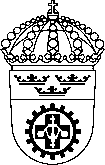 Vanliga risker i arbetsmiljönArbetsmiljöverkets föreskrifter och allmänna råd om vanliga risker i arbetsmiljönArbetsmiljöverket föreskriver följande med stöd av 18 § arbetsmiljöförordningen (1977:1166) och beslutar följande allmänna råd.Avdelning I: Allmänna bestämmelser1 kap. Allmänna bestämmelserKapitel 1Varför föreskrifterna finns1 § Dessa föreskrifter finns för att förebygga ohälsa eller olyckor som kan orsakas avbuller (2 kap.),vibrationer (3 kap.),fall (4 kap.),ras (5 kap.),hälsofarliga eller onödigt tröttande belastningar (6 kap.),kemiska riskkällor (7–10 kap.),smitta (11 kap.)artificiell optisk strålning (12 kap.), ochelektromagnetiska fält (13 kap.).Systematiskt arbetsmiljöarbete2 § I arbetsmiljölagen (1977:1160) och i Arbetsmiljöverkets föreskrifter (AFS 20qq:q) om grundläggande skyldigheter för dig med arbetsgivaransvar – systematiskt arbetsmiljöarbete, finns grundläggande bestämmelser om hur arbetsgivaren ska organisera, genomföra och följa upp sitt arbetsmiljöarbete, för att förebygga risker för ohälsa och olycksfall i arbetet och uppnå en tillfredställande arbetsmiljö.Arbetsgivaren ska, i sitt systematiska arbetsmiljöarbete, beakta och hantera de arbetsmiljöförhållanden som regleras genom dessa föreskrifter. I dessa föreskrifter finns bestämmelser med preciserade krav för det systematiska arbetsmiljöarbetet, som kan gälla undersökningar av arbetsmiljön, bedömningar av risker och åtgärder som ska vidtas. Det finns också preciseringar som kan gälla särskilda krav på kunskaper eller hur vissa arbetsmiljöuppgifter ska fördelas.Avdelning II: Buller och vibrationer2 kap. BullerKapitel 2Då gäller föreskrifterna1 § Kraven i detta kapitel gäller för verksamheter där någon kan utsättas för buller i arbetet.Kraven i 4 § om toppvärde gäller inte vid skjutning eller sprängning inom försvarsmakten.Vem föreskrifterna riktar sig till2 § Arbetsgivaren ansvarar för att föreskrifterna i detta kapitel följs.Den som ensam eller gemensamt med familjemedlem driver yrkesmässig verksamhet utan anställd, ska följa bestämmelserna i detta kapitel. Detta följer av 3 kap. 5 § andra stycket arbetsmiljölagen (1977:1160). Det innebär att den som driver sådan verksamhet ska följa det som sägs i detta kapitel om arbetsgivare och om arbetstagare.Av 1 och 3 kap. arbetsmiljölagen följer att föreskrifterna i detta kapitel under vissa omständigheter kan medföra skyldigheter även för andra än arbetsgivare. Det som sägs i detta kapitel gäller då även dem.Definitioner3 § I detta kapitel har följande begrepp dessa betydelser.Exponeringsvärden4 § I detta kapitel gäller insatsvärdena och gränsvärdena i tabellerna 1 och 2.Tabell 1 och 2 anger insatsvärden och gränsvärden för buller utifrån risken för hörselskada.Tabell 1. Insatsvärden för buller – risk för hörselskada.1 Exponeringsvärdet ska inte tillämpas vid skjutning eller sprängning inom Försvarsmakten.Vid tillämpning av insatsvärdena i tabell 1 ska arbetsgivaren inte ta hänsyn till om arbetstagarna använder hörselskydd.Tabell 2. Gränsvärden för buller – risk för hörselskada.1 Exponeringsvärdet ska inte tillämpas vid skjutning eller sprängning inom FörsvarsmaktenVid tillämpning av gränsvärdena i tabell 2 ska arbetsgivaren ta hänsyn till dämpningen hos hörselskydden när man bestämmer bullerexponeringen, i de fall arbetstagarna använder hörselskydd.Allmänna rådDaglig bullerexponeringsnivå, LEX,8h, är den ekvivalenta A-vägda ljudtrycksnivån normaliserad till en åttatimmars arbetsdag. Exponeringen omfattar allt buller på arbetsplatsen, inklusive impulsbuller. Om arbetsdagens längd avviker från 8 timmar beräknas den dagliga bullerexponeringsnivån med hjälp av formeln i bilaga 1.En metod för bestämning av bullerexponering finns i standarden SS-EN ISO 9612:2009. Akustik – Bestämning av bullerexponering i arbetsmiljön – Teknisk metod (ISO 9612:2009).Boverket har bestämmelser och vägledningar om ljud i vissa arbetslokaler. Folkhälsomyndigheten har vägledningar om buller i lokaler för undervisning, vård eller annat omhändertagande och ger rekommendationer om buller inomhus.Undersökning och riskbedömning5 § Vid undersökning och riskbedömning av exponering för buller ska arbetsgivaren särskilt uppmärksamma följande:Exponeringens nivå, typ och varaktighet, inklusive all exponering för impulsbuller.Insatsvärden och gränsvärden enligt 4 § tabellerna 1 och 2.Negativa effekter på hälsa och säkerhet för arbetstagare som kan vara särskilt känsliga för buller.Negativa effekter på hälsa och säkerhet som beror på samverkan mellan buller och arbete med ototoxiska ämnen eller mellan buller och vibrationer, så långt det är genomförbart.Indirekta negativa effekter på hälsa och säkerhet, till följd av att buller maskerar varningssignaler eller andra ljud som behöver uppmärksammas för att minska risken för olycksfall.Tillverkarnas information om buller från arbetsutrustning.Om det finns alternativ utrustning som ger mindre buller.Om arbetstagarna är exponerade för buller på arbetsplatsen utanför arbetstid.Resultat från hörselundersökningar av arbetstagarna sysselsatta i verksamheten och, om det är möjligt, publicerade resultat från andra hörselundersökningar.Om arbetstagarna har tillgång till hörselskydd med lämpliga dämpningsegenskaper.Bestämmelser om bullerexponering för gravida arbetstagare finns i Arbetsmiljöverkets föreskrifter (AFS 20qq:q) om grundläggande skyldigheter för dig med arbetsgivaransvar – planering och organisering, i kapitlet om gravida, nyförlösta och ammande arbetstagare.Allmänna rådVid undersökning och riskbedömning kan också negativa effekter av icke hörselskadligt buller behöva beaktas, det vill säga psykologiska och fysiologiska effekter såsom störning och påverkan på kognition.Situationer då arbetstagarna är exponerade för buller på arbetsplatsen utanför arbetstid kan vara raster, vila och andra tillfällen då arbetstagarna inte kan lämna arbetsplatsen.6 § Arbetsgivaren ska bestämma bullerexponeringen och, i den omfattning som behövs, utföra mätningar för att klarlägga om exponeringsvärdena i 4 § tabellerna 1 och 2 uppnås eller överskrids. Mätningar ska planeras och genomföras med lämpliga intervall.Vid mätning ska arbetsgivaren särskilt uppmärksamma följande:De metoder och den utrustning som används ska vara anpassade till de aktuella förhållandena. Arbetsgivaren ska ta särskild hänsyn tillegenskaperna hos det buller som ska mätas,exponeringens varaktighet,miljöfaktorer, ochmätutrustningens specifika egenskaper.Metoderna och utrustningen ska göra det möjligt att bestämma parametrarna i 4 § tabellerna 1 och 2. Det ska gå att avgöra om värdena i 4 § tabellerna 1 och 2 har uppnåtts eller överskridits.Metoderna kan omfatta stickprovsundersökningar. De ska då vara representativa för en arbetstagares personliga exponering.Vid bedömning av de uppmätta värdena ska hänsyn tas till mätosäkerheter enligt praxis.Åtgärder7 § Om bullerexponeringen är lika med, eller överstiger, något av de övre insatsvärdena i 4 § tabell 1, ska arbetsgivaren utreda orsaken och vidta åtgärder för att minska exponeringen. När arbetsgivaren väljer åtgärder ska åtgärderna i 10 § särskilt övervägas.8 § Arbetstagarna får inte exponeras för buller som överskrider något av gränsvärdena i 4 § tabell 2. Om detta ändå sker ska arbetsgivarenvidta omedelbara åtgärder för att minska exponeringen så att den ligger under gränsvärdena,utreda orsakerna till att gränsvärdena har överskridits, ochvidta åtgärder så att gränsvärdena inte överskrids i fortsättningen.9 § Om arbetstagarna i en bullrande verksamhet av säkerhetsskäl behöver meddela sig med andra, ska arbetsgivaren vidta åtgärder så att detta är möjligt.10 § Arbetsgivaren ska planera, bedriva och följa upp arbetet så att bullerexponeringen minskas genom att bullret elimineras vid källan eller sänks till lägsta möjliga nivå. Hänsyn ska då tas till den tekniska utvecklingen. Arbetsgivaren ska särskilt överväga följande åtgärder:Ändra arbetsmetoder så att arbetstagarnas exponering för buller minskas.Välja arbetsutrustning som ger en så låg ljudnivå som möjligt.Vidta bullerbegränsande åtgärder på maskiner och andra bullerkällor.Ändra utformningen och planeringen av arbetsplatsen.Ge arbetstagarna information och utbildning, så att de vet hur arbetsutrustningen ska användas och därmed har möjlighet att minska sin exponering för buller.Vidta tekniska åtgärder för att minska bullret,för luftburet buller, med skärmar, inbyggnader eller ljudabsorbenter i tak och på väggar.för strukturburet buller, genom dämpning eller isolering.Ha lämpliga underhållsprogram för arbetsutrustning, arbetsplatser och kringutrustning.Organisera arbetet så att bullerexponeringen minskar, genom att:begränsa tiden eller intensiteten för arbetstagarnas exponering, ochanpassa arbetstiderna så att viloperioderna blir tillräckliga.Bestämmelser om utformning av arbetsplatser finns i Arbetsmiljöverkets föreskrifter (AFS 20qq:q) om utformning av arbetsplatser.Allmänna rådHörselskydd kan godtas som åtgärd för att begränsa risken för hörselskada till exempel vid följande situationer:I verksamheter där man inte rimligen kan genomföra tekniska eller organisatoriska åtgärder för att sänka exponeringen för buller till en riskfri nivå.Arbete under en begränsad övergångstid medan man genomför permanenta åtgärder för att minska bullerexponeringen.Arbete som medför exponering för buller under korta, sällan förekommande tillfällen och där det är svårt att genomföra andra bullerbegränsande åtgärder.Personer som är särskilt känsliga för buller11 § Arbetsgivaren ska anpassa åtgärderna i 7, 9, 10 och 12 §§ för de arbetstagare som kan vara särskilt känsliga för buller.Allmänna rådArbetstagare som kan vara särskilt känsliga för buller är de som är gravida eller har någon form av hörselnedsättning.Påbudsskylt12 § Arbetsgivaren ska se till att det finns en påbudsskylt Hörselskydd måste användas, utformad i enlighet med Arbetsmiljöverkets föreskrifter (AFS 20qq:q) om utformning av arbetsplatser, bilaga 3, på de arbetsplatser där arbetstagarna kan exponeras för buller som är lika med eller överstiger något av de övre insatsvärdena i 4 § tabell 1. Där det är möjligt ska arbetsgivaren avgränsa dessa områden och begränsa tillträdet till dem.Hörselskydd13 § Om de risker som uppstår vid bullerexponering inte kan förebyggas på annat sätt ska arbetsgivaren se till att berörda arbetstagarefår tillgång till hörselskydd om bullerexponeringen är lika med, eller överstiger, något av de undre insatsvärdena i 4 § tabell 1får tillgång till ocha använder hörselskydd om bullerexponeringen är lika med, eller överstiger, något av de övre insatsvärdena i 4 § tabell 1.Arbetsgivaren ska kontrollera att de åtgärder som vidtas är effektiva.Om användningen av hörselskydd medför risk för olyckor, ska arbetsgivaren vidta åtgärder för att minska risken.Arbetsgivaren ska ge berörda arbetstagare möjlighet att medverka vid val av hörselskydd.Allmänna rådOlycksrisker på grund av hörselskydd kan bero på att arbetstagarna inte hör varningssignaler eller inte hör att en fara finns i närheten.Kunskaper14 § Om bullerexponeringen är lika med, eller överstiger, något av de undre insatsvärdena i 4 § tabell 1, ska arbetsgivaren se till att arbetstagarna får tillräckliga kunskaper om de risker som uppkommer i samband med exponering för buller.Arbetsgivaren ska särskilt uppmärksamma följande:Vad riskerna med bullerexponering kan innebära.Vilka åtgärder som har vidtagits, eller kommer att vidtas, enligt detta kapitel för att eliminera eller minimera riskerna till följd av buller.Gränsvärdena och insatsvärdena i 4 §.Resultaten av bedömningar och mätningar enligt 5 och 6 §§ samt beskrivning av deras innebörd och möjliga risker.Korrekt användning av hörselskydd.Att arbetstagarna har skyldighet att bära hörselskydd om de övre insatsvärdena uppnås eller överskrids.Nyttan med, samt metoder för, att upptäcka och rapportera tecken på hörselskador.När arbetstagarna har rätt till hörselundersökningar, och vad dessa syftar till enligt 15 §.Säkra arbetsrutiner för att minimera exponeringen för buller.Hörselundersökning15 § Arbetsgivaren ska erbjuda hörselundersökning till de arbetstagare som exponeras för buller som är lika med, eller överstiger, något av de övre insatsvärdena i 4 § tabell 1. Undersökningen ska utföras av läkare, eller av annan person som har lämpliga kvalifikationer och då på en läkares ansvar.Syftet med hörselundersökningen är att tidigt upptäcka hörselnedsättningar på grund av buller och att bevara hörseln.Tiden mellan hörselundersökningarna ska anpassas till rådande exponeringsförhållanden.Arbetsgivaren ska även erbjuda hörselundersökning till de arbetstagare som exponeras för buller som är lika med, eller överstiger, något av de undre insatsvärdena i 4 § tabell 1, om riskbedömningen och bestämningen av arbetstagarnas bullerexponering enligt 5 och 6 §§ visar att det finns risk för hörselskada.16 § Arbetsgivaren ska ta del av resultaten från hörselundersökningarna enligt 15 § om det inte hindras av sekretess eller tystnadsplikt.17 § Om en hörselundersökning enligt 15 § visar att en arbetstagare har drabbats av en hörselskada, ska arbetsgivaren se till att en läkare eller, om läkaren anser det nödvändigt, en specialist bedömer om det är sannolikt att skadan beror på exponering för buller på arbetsplatsen. I så fall ska arbetsgivarense till att arbetstagaren informeras om resultatet, av en läkare eller en annan person med lämpliga kvalifikationer,revidera den befintliga undersökningen och riskbedömningen,följa upp och revidera de åtgärder som vidtagits för att minska riskerna enligt 7, 9 och 11–13 §§ och vid behov anlita företagshälsovård eller motsvarande sakkunnig hjälp,överväga möjligheten att erbjuda arbetstagaren en annan sysselsättning där det inte finns risk för ytterligare skadlig exponering, ocherbjuda alla andra arbetstagare, som har exponerats på liknande sätt, regelbundna hörselundersökningar.3 kap. VibrationerKapitel 3Då gäller föreskrifterna1 § Kraven i detta kapitel gäller för verksamheter där någon kan utsättas för vibrationer i arbetet.Vem föreskrifterna riktar sig till2 § Arbetsgivaren ansvarar för att föreskrifterna i detta kapitel följs.Den som ensam eller gemensamt med familjemedlem driver yrkesmässig verksamhet utan anställd, ska följa bestämmelserna i detta kapitel. Detta följer av 3 kap. 5 § andra stycket arbetsmiljölagen (1977:1160). Det innebär att den som driver sådan verksamhet ska följa det som sägs i detta kapitel om arbetsgivare och om arbetstagare.Av 1 och 3 kap. arbetsmiljölagen följer att föreskrifterna i detta kapitel under vissa omständigheter kan medföra skyldigheter även för andra än arbetsgivare. Det som sägs i detta kapitel gäller då även dem.Definitioner3 § I detta kapitel har följande begrepp dessa betydelser.Undersökning och riskbedömning4 § Vid undersökning och riskbedömning av vibrationer ska arbetsgivaren uppskatta hur stor arbetstagarnas vibrationsexponering är. Detta ska göras antingengenom att klarlägga exponeringen via mätningar under utfört arbetsmoment, ellergenom att observera förekommande arbetsmoment och hänvisa till relevant information från tillverkaren om arbetsutrustningens sannolika vibrationsvärde under dessa användningsförhållanden.Uppskattning av vibrationsexponeringen ska göras enligt bilaga 2 eller bilaga 3.Allmänna rådVid uppskattning av vibrationsexponeringen enligt bilaga 2 och 3 kan följande svenska standarder användas:SS-EN ISO 5349-1:2001. Vibration och stöt – Mätning och bedömning av vibrationer som överförs till handen – Del 1: Allmänna riktlinjer 1. uppl.SS-ISO 2631-1:1997/Amd 1:2010. Vibrationer och stöt – Vägledning för bedömning av helkroppsvibrationers inverkan på människan – Del 1: Allmänna krav. 1. uppl.5 § Vid undersökning och riskbedömning av vibrationer ska arbetsgivaren särskilt uppmärksammainsatsvärden och gränsvärden för vibrationsexponering som anges i bilaga 4, tabell 4,nivå, typ och varaktighet för vibrationsexponeringen, och om exponeringen innehåller intermittenta (ojämna, ryckvist återkommande) vibrationer eller upprepade stötar,information från arbetsutrustningens tillverkare,särskilda arbetsförhållanden,förhöjd risk för ohälsa eller olycksfall hos arbetstagarna som kan vara särskilt känsliga för vibrationer,risken för olycksfall till följd av växelverkan mellan vibrationer och arbetsplatsen eller annan utrustning,om arbetstagarna, inom ramen för verksamheten, exponeras för vibrationer även utanför arbetstid, ochom det finns ersättningsutrustning som är avsedd att minska vibrationsexponeringen.Allmänna rådTill punkt 4. Särskilda arbetsförhållanden kan vara arbets- eller ergonomisk belastning, temperatur- och klimatförhållanden.Till punkt 5. Arbetstagare som kan vara särskilt känsliga för vibrationer är de som är gravida, eftersom risken för missfall ökar vid exponering för helkroppsvibrationer. Det är inte lämpligt att arbetstagare med dokumenterad grav vibrationsskada, Raynaud-sjukdom, cirkulationsstörningar eller nervskador exponeras för vibrationer. Arbetstagare som använder kärlsammandragande medicin kan vara extra känsliga för hand- och armvibrationer.Till punkt 7. Situationer när arbetstagarna är exponerade för vibrationer på arbetsplatsen utanför arbetstid, kan vara raster, vila och andra tillfällen när arbetstagarna inte kan lämna arbetsplatsen.Vibrationsskador kan uppkomma även när vibrationsexponeringen ligger under de exponeringsvärden som omnämns i föreskrifterna. Det beror på individuella skillnader i känslighet för vibrationer.Åtgärder6 § Arbetsgivaren ska vidta åtgärder för att minska riskerna på grund av vibrationsexponering om vibrationsexponeringen överstiger något av insatsvärdena i bilaga 4, tabell 4, eller om riskbedömningen motiverar det.Vid val av åtgärder ska arbetsgivaren särskilt beakta möjligheten attanvända alternativa arbetsmetoder, så att arbetstagarnas exponering för vibrationer minskas,välja arbetsutrustning med lämplig ergonomisk utformning som ger så liten vibrationsexponering som möjligt, med tanke på det arbete som ska utföras,använda teknisk arbetsutrustning som minskar risken för vibrationsskador, till exempel säten som effektivt dämpar helkroppsvibrationer eller handtag som dämpar vibrationer som överförs till händer och armar,ha lämpliga underhållsprogram för arbetsutrustningar, arbetsplatser och kringutrustningar,utforma och planera arbetsplatser,informera och utbilda arbetstagarna så att arbetsutrustningen används på ett riktigt och säkert sätt, för att minimera exponeringen för vibrationer,organisera arbetet på annat sätt, genom attbegränsa tiden och intensiteten för arbetstagarens vibrationsexponering, ochanpassa arbetstiderna så att viloperioderna blir tillräckliga, samttillhandahålla arbetskläder som skyddar exponerade mot fukt och kyla.7 § Vibrationsexponeringen får inte överskrida något av gränsvärdena i bilaga 4 tabell 4. Om detta sker ska arbetsgivarenvidta omedelbara åtgärder för att minska vibrationsexponeringen så att den ligger under gränsvärdet,utreda orsakerna till att gränsvärdet överskridits, ochvidta åtgärder så att gränsvärdet inte överskrids i fortsättningen.Om det, med hänsyn till den aktuella tekniska utvecklingen och arbetsplatsens särskilda karaktär, inte är möjligt att iaktta något av gränsvärdena i bilaga 4 tabell 4 gäller inte kraven i första stycket vid arbete inomluftfart för helkroppsvibrationer, ochFörsvarsmakten för både helkroppsvibrationer och hand- och armvibrationer.8 § Arbetsgivaren ska anpassa åtgärderna i 6 och 7 §§ till arbetstagare som kan vara särskilt känsliga för vibrationer.Kunskaper9 § Arbetsgivaren ska se till att arbetstagarna som utsätts för vibrationer i arbetet får tillräckliga kunskaper om riskerna. Kunskaperna ska särskilt omfattaresultaten av genomförda riskbedömningar,de gränsvärden och insatsvärden som anges i bilaga 4 tabell 4,de åtgärder som vidtagits eller kommer att vidtas enligt detta kapitel för att eliminera eller minimera riskerna från vibrationer,arbetsrutiner för att minimera vibrationsexponeringen,innebörden av de hälsorisker som kan uppstå vid vibrationsexponering,varför och hur arbetstagarna ska rapportera tecken på skada, och hur de kan upptäcka tecknen, ochnär arbetstagarna har rätt till medicinska kontroller, och syftet med kontrollerna.Medicinska kontroller10 § I Arbetsmiljöverkets föreskrifter (AFS 20qq:q) om medicinska kontroller i arbetslivet finns krav på att arbetsgivaren ska anordna medicinska kontroller för de arbetstagare som i arbetet exponeras eller kommer att exponeras för vibrationer, om exponeringenöverstiger insatsvärdet för hand- och armvibrationer enligt bilaga 4 tabell 4,sker på sådant sätt att misstanke finns om att exponeringen kan orsaka ohälsa, ellerorsakat vibrationsskador, eller gett misstanke om vibrationsskador, hos en annan arbetstagare som har exponerats på ett liknande sätt.Allmänna rådExponeringen för vibrationer kan orsaka ohälsa hos tandvårdspersonal, bilmekaniker, nitare, fotvårdspersonal och andra som arbetar mycket med vibrerande handhållna maskiner eller verktyg, trots att deras vibrationsexponering ofta ligger under insatsvärdena. Dessa yrkeskategorier använder ofta vibrerande handhållna maskiner eller verktyg (maskiner med slagmekanism eller med mycket höga varvtal) där risken för ohälsa lätt underskattas med dagens mätmetoder. Det är därför lämpligt att låta dessa yrkeskategorier regelbundet genomgå medicinska kontroller.11 § Om det framkommer tecken på vibrationsskada hos en arbetstagare som har genomgått hälsoundersökning, eller om arbetsgivaren har bedömt att arbetsförhållandena kan innebära risk för belastningsbesvär, ska arbetsgivaren göra en ny undersökning och riskbedömning enligt 5 §.Avdelning III: Fall och ras4 kap. Skydd mot skada genom fallKapitel 4Då gäller föreskrifterna1 § Kraven i detta kapitel gäller vid alla arbeten där arbetstagare kan utsättas för fallrisker.Vem föreskrifterna riktar sig till2 § Arbetsgivaren ansvarar för att föreskrifterna i detta kapitel följs.Den som ensam eller gemensamt med familjemedlem driver yrkesmässig verksamhet utan anställd, ska följa bestämmelserna i detta kapitel. Detta följer av 3 kap. 5 § andra stycket arbetsmiljölagen (1977:1160). Det innebär att den som driver sådan verksamhet ska följa det som sägs i detta kapitel om arbetsgivare och om arbetstagare. Den som driver sådan verksamhet behöver dock inte följa bestämmelserna i 14 §.Av 1 och 3 kap. arbetsmiljölagen följer att föreskrifterna i detta kapitel under vissa omständigheter kan medföra skyldigheter även för andra än arbetsgivaren. Det som sägs i detta kapitel gäller då även dem.Definitioner3 § I detta kapitel har följande begrepp denna betydelse.Arbetsytor och underlag4 § Arbetsgivaren ska se till att arbetsplatser har underlag som är fria från spill, avfall och onödiga föremål.5 § Arbetsgivaren ska se till att underlag som inte har betryggande bärighet får beträdas först sedan särskilda skyddsåtgärder vidtagits.Allmänna rådExempel på underlag som inte alltid har betryggande bärighet är is och glastak.6 § Arbetsgivaren ska se till att man vidtar nödvändiga skyddsåtgärder och iakttar särskild försiktighet vid arbete och förflyttning på underlag som rör sig eller kan komma i rörelse.7 § Arbetsgivaren ska särskilt beakta behovet av skyddsåtgärder om ett underlag är lutande.8 § Arbetsgivaren ska se till att arbetsplatser och transportvägar inom arbetsstället har tillräckligt utrymme för att arbete och förflyttning kan ske utan risk för fall.9 § Arbetsgivaren ska se till att anordningar utformas och underhålls så att risken för fall motverkas.Allmänna rådAnordningar kan vara trappor, stegar, arbetsbockar, ramper, ställningar, plattformar eller arbetsflottar. En anordning kan också vara fotsteg på maskin, fordon och annan teknisk anordning.10 § Vid anordnande av underlag som är avsett att beträdas ska arbetsgivaren eftersträva att underlagethar lämplig ytsträvhet, ochär fritt från hinder och ojämnheter som innebär risk för fall.Arbetsgivaren ska se till att skyddsåtgärder vidtas innan arbetstagarna beträder underlag som inte har lämplig ytsträvhet eller är fritt från hinder och ojämnheter, om det finns risk för fall.Ytterligare bestämmelser om golv finns i Arbetsmiljöverkets föreskrifter (AFS 20qq:q) om utformning av arbetsplatser.Undersökning och riskbedömning11 § Vid undersökning och riskbedömning ska arbetsgivaren särskilt ta hänsyn till om det finnshål, öppningar eller liknande,stup, ellerannan större nivåskillnaddär arbetstagarna uppehåller sig eller förflyttar sig under arbetet.Arbetsgivaren ska även undersöka om belysningen är tillräcklig för att synliggöra förhållanden som kan orsaka fall.Åtgärder12 § Om riskbedömningen enligt 11 § visar att det behövs, ska arbetsgivaren se till att det finns belysning så att sådant som kan orsaka fall syns så bra som möjligt.13 § Om riskbedömningen enligt 11 § visar att det behövs, ska arbetsgivaren se till att det finns lämpliga skyddsanordningar, inklusive stabila infästningar.Allmänna rådLämpliga skyddsanordningar kan vara skyddsräcken, skyddstäckning och avspärrning.14 § Arbetsgivaren ska se till att en skyddsanordning och dess infästningar är dimensionerade för den belastning som kan uppstå.Arbetsgivaren ska se till att skyddsanordningar och deras infästningar kontrolleras regelbundet och underhålls väl. Bland annat ska det kontrolleras att materialet inte har skadats.15 § Arbetsgivaren ska se till att skyddstäckningen över hål, öppningar och motsvarande är säkrad så att den inte kan avlägsnas oavsiktligt. Skyddstäckningen ska vara tydligt och varaktigt märkt, så att det framgår att den är en skyddsanordning mot fall.16 § Om en lämplig skyddsanordning mot fall inte kan ordnas, ska arbetsgivaren se till att annan lämplig skyddsåtgärd, som inte är ett personligt fallskydd, används.Bara i de fall en sådan skyddsanordning eller skyddsåtgärd som avses i första stycket inte är rimlig eller lämplig, ska personligt fallskydd användas.Allmänna rådEn annan lämplig skyddsåtgärd kan vara att använda skyddsnät.17 § När någon under arbetet uppmärksammar en särskild risk för fall, ska arbetsgivaren se till att arbetet förändras eller avbryts i tillräcklig omfattning.Om det behövs ska riskområdet spärras av tills risken har undanröjts. Särskilda skyddsåtgärder ska vidtas om man måste utföra ett arbete inom riskområdet.18 § Om en skyddsanordning tillfälligt måste tas bort för att arbete ska kunna utföras, får detta göras bara efter medgivande från arbetsgivaren. Arbetsgivaren ska se till att särskilda försiktighetsåtgärder vidtas och att skyddsanordningen sätts tillbaka så snart som möjligt.Arbetsgivaren ska underrättas om skyddsanordningen inte kan återställas och i så fall se till att ytterligare skyddsåtgärder vidtas vid behov. Det gäller även om arbetsplatsen måste lämnas tillfälligt.19 § Om ett fall på arbetsplatsen och på transportvägar inom arbetsstället kan medföra risk för drunkning, ska arbetsgivaren se till att anordningar för räddning finns lätt tillgängliga. De ska varaklara att omedelbart användas, ochlätta att se även under dåliga siktförhållanden, genom färgsättning eller annan åtgärd.Förvaringsplatser för transportabla anordningar ska vara tydligt markerade och väl synliga.Där det behövs ska arbetsgivaren se till att det finns fasta stegar eller andra möjligheter för en nödställd att ta sig upp. Stegar och motsvarande anordningar skafinnas med lämpliga mellanrum, ochnå så långt ner under ytan att en nödställd lätt kan ta sig upp.5 kap. Skydd mot skada genom rasKapitel 5Då gäller föreskrifterna1 § Kraven i detta kapitel gäller vid alla arbeten där risk för ras förekommer.Vem föreskrifterna riktar sig till2 § Arbetsgivaren ansvarar för att föreskrifterna i detta kapitel följs.Den som ensam eller gemensamt med familjemedlem driver yrkesmässig verksamhet utan anställd, ska följa bestämmelserna i detta kapitel. Detta följer av 3 kap. 5 § andra stycket arbetsmiljölagen (1977:1160). Det innebär att den som driver sådan verksamhet ska följa det som sägs i detta kapitel om arbetsgivare och om arbetstagare. Den som driver sådan verksamhet behöver dock inte följa bestämmelserna i 17 §.Av 1 och 3 kap. arbetsmiljölagen följer att föreskrifterna i detta kapitel under vissa omständigheter kan medföra skyldigheter även för andra än arbetsgivaren. Det som sägs i detta kapitel gäller då även dem.Definitioner3 § I detta kapitel har följande begrepp denna betydelse.Undersökning och riskbedömning4 § Vid undersökning och riskbedömning ska arbetsgivaren ta hänsyn till risken för skada genom ras. Arbetsgivaren ska särskilt beaktabelastning,vibrationer,fuktighetsändringar,väderlek,reparations- eller ändringsarbeten,belysningsförhållanden, ochutrymme för hantering av material och manövrering av fordon.Åtgärder5 § Arbetsgivaren ska se till att arbetet utförs från en skyddad plats om det behövs. Detta ska särskilt beaktas vid rivningsarbete eller annat arbete där ras framkallas avsiktligt.6 § Arbetsgivaren ska se till att underlag och konstruktioner som belastas har betryggande bärighet.7 § Arbetsgivaren ska se till att maskiner, ställningar och andra fasta eller rörliga anordningar placeras, monteras och förankras så att risk för ras motverkas.8 § Om undersökningen och riskbedömningen enligt 4 § visar att det finns risk för att fordon, föremål, eller liknande kan störta ner vid kant, stup eller annan nivåskillnad, ska arbetsgivaren se till att det normalt finns skyddsanordningar som så långt möjligt minskar denna risk.Allmänna rådExempel på skyddsanordning vid stup eller andra avsatser är avkörningsskydd.9 § Arbetsgivaren ska se till att en skyddsanordning och dess infästningar är dimensionerade för den belastning som kan antas uppstå.Arbetsgivaren ska regelbundet kontrollera skyddsanordningar och underhålla dem väl. Arbetsgivaren ska bland annat kontrollera att materialet inte har skadats.10 § Arbetsgivaren ska se till att arbetsplatser med särskild risk för ras spärras av. Innan en sådan plats beträds eller trafikeras ska lämpliga skyddsåtgärder vidtas. Lavinfara samt risk för jordskred och motsvarande ska beaktas.Allmänna rådLämpliga skyddsåtgärder kan vara skyddsanordningar såsom skyddstak eller skydd för förare och eventuella passagerare i fordon.11 § Om särskild risk för ras uppmärksammas under arbetets gång ska arbetsgivaren se till att arbetet på platsen förändras eller avbryts i erforderlig omfattning. Arbetsgivaren ska spärra av riskområdet till dess att risken har undanröjts.12 § Arbetsgivaren ska se till att avspärrningar vid rasrisk är tydligt och varaktigt markerade så att det framgår att det finns en rasrisk.13 § Arbetsgivaren ska se till att ingen vistas inom områden med rasrisk eller på platser dit rasmassor, fallande eller vältande föremål och liknande kan komma, annat än för speciella skyddsuppgifter. I sådana fall ska särskilda skyddsåtgärder vidtas.14 § Arbetsgivaren ska se till att skyddshjälm används där det finns risk för fallande föremål.15 § Arbetsgivaren ska se till att gods och andra föremål ställs, läggs, hängs, staplas, förflyttas eller på annat sätt hanteras och placeras så att risk för ras motverkas. Stapeln ska utföras så att den blir stabil. Hänsyn ska tas till eventuell fortsatt hantering.Arbetsgivaren ska se till att åtgärder vidtas så att inte föremål som finns ovanför en arbetsplats rasar ner på denna. Så långt som möjligt ska hängande last undvikas över platser där personer befinner sig.Där det finns hängande last ska arbetsgivaren se till att det finns tydliga anslag som varnar för detta. Om det behövs ska gods och andra föremål hållas på plats med lämpliga skyddsanordningar mot ras.Allmänna rådExempel på hantering som kan leda till ras är uttag ur massgods eller ur stapel eller motsvarande. Lämplig skyddsanordning som håller gods och andra föremål på plats kan vara förankring eller stötta.16 § Vid grävning, schaktning eller annat motsvarande arbete ska arbetsgivaren se till att slänter och väggar utförs eller stöttas så att risk för ras motverkas.17 § Om en skyddsanordning tillfälligt måste tas bort för att arbete ska kunna utföras, får detta göras bara efter medgivande från arbetsgivaren. Arbetsgivaren ska se till att särskilda försiktighetsåtgärder vidtas och att skyddsanordningen sätts tillbaka så snart som möjligt.Arbetsgivaren ska underrättas om skyddsanordningen inte kan återställas och i så fall se till att ytterligare åtgärder vidtas vid behov. Det gäller även om arbetsplatsen måste lämnas tillfälligt.Avdelning IV: Hälsofarliga eller onödigt tröttande belastningar6 kap. BelastningsergonomiKapitel 6Då gäller föreskrifterna1 § Kraven i detta kapitel gäller för alla verksamheter där arbetstagare kan utsättas för belastningar eller andra förhållanden i arbetet som, direkt eller indirekt, kan påverka rörelseorganen eller stämbanden negativt.Vem föreskrifterna riktar sig till2 § Arbetsgivaren ansvarar för att föreskrifterna i detta kapitel följs.Av 1 och 3 kap. arbetsmiljölagen följer att föreskrifterna i detta kapitel under vissa omständigheter kan medföra skyldigheter även för andra än arbetsgivare. Det som sägs i detta kapitel om arbetsgivare ska då även gälla dem.Definitioner3 § I detta kapitel har följande begrepp dessa betydelser.Undersökning och riskbedömning4 § När arbetstagare utför arbetsmoment som kan vara hälsofarliga eller onödigt tröttande, ska arbetsgivaren i sin undersökning av arbetsförhållandena, särskilt ta hänsyn tillarbetsställningar,arbetsrörelser,manuell hantering,repetitivt arbete,handintensivt arbete, samtsynförhållanden som kan påverka arbetsställningarna och arbetsrörelserna negativt.Utifrån undersökningen ska arbetsgivaren bedöma om belastningarna, enskilt eller i kombination, kan innebära en risk för skador i rörelseorganen eller på stämbanden. Vid riskbedömningen ska arbetsgivaren utgå fråndurationen – hur länge,frekvensen – hur ofta, ochintensiteten – hur mycket.I riskbedömningen ska man också beakta fysiska, organisatoriska och sociala förhållanden i arbetsmiljön som kan påverka riskerna.Allmänna rådVid riskbedömning av hälsofarliga eller onödigt tröttande belastningar bör man välja en evidensbaserad metod som är lämplig för den belastning som bedöms.ÅtgärderArbetsställningar och arbetsrörelser5 § Arbetsgivaren ska, så långt det är praktiskt möjligt, ordna och utforma arbetsuppgifter och arbetsplatser så, att arbetstagarna kan använda arbetsställningar och arbetsrörelser som är gynnsamma för kroppen. Arbetsgivaren ska se till att arbetstagarna undviker attarbeta långvarigt eller ofta återkommande med bålen böjd eller vriden,arbeta långvarigt eller ofta återkommande med händerna över axelhöjd, eller under knähöjd, ellerutöva kraft i ogynnsamma arbetsställningar.Arbetsgivaren ska tillhandahålla särskilda glasögon eller andra synhjälpmedel om det behövs, så att arbetstagarna kan använda gynnsamma arbetsställningar och arbetsrörelser.Manuell hantering och annan kraftutövning6 § Arbetsgivaren ska ordna arbetsplatsen så att man undviker eller minskar risken för belastningsbesvär, särskilt i ryggen, för arbetstagarna som utförmanuell hantering, ellerandra arbetsuppgifter som kräver kraftutövning.Arbetsgivaren ska vidta lämpliga åtgärder, framför allt när det gäller arbetsmiljöns utformning och de krav som arbetsuppgiften ställer. Det innebär både organisatoriska åtgärder, och att använda sig av arbetsutrustning, framför allt teknisk utrustning, för att undvika manuell hantering av laster.Om det inte går att undvika manuell hantering, ska arbetsgivaren vidta åtgärder med hänsyn till de påverkande faktorerna i bilaga 5.Allmänna rådArbetsgivaren bör minska riskerna för belastningsbesvär vid manuell hantering i följande prioritetsordning:Helt undvika hälsofarlig och onödigt tröttande manuell hantering.Vidta åtgärder för att minska hälsofarlig och onödigt tröttande manuell hantering till en acceptabel nivå, om det inte går att undvika den helt, utifrån bedömningen av risken för belastningsbesvär. Åtgärder kan vara attanpassa utformningen av laster och ha tillgång till lämplig arbetsutrustning, ellerse över arbetsorganisationen samt arbetsmiljön i övrigt.Utbilda och informera arbetstagarna, så att de kan bidra till att riskerna minimeras totalt sett.Repetitivt, starkt styrt eller bundet arbete7 § Arbetsgivaren ska se till att det normalt inte förekommer arbete som är repetitivt, starkt styrt eller bundet. Om en arbetstagare ändå måste utföra sådant, på grund av särskilda omständigheter, ska arbetsgivaren förebygga riskerna för ohälsa eller olycksfall till följd av hälsofarliga eller onödigt tröttande belastningar. Det förebyggande arbetet ska leda till ökad variation i belastningen, till exempel genom arbetsväxling, arbetsutvidgning eller pauser.Allmänna rådVariation i belastningen innebär att den fysiska belastningen förändras över tid. Det är viktigt att ta hänsyn till hur ofta belastningen varierar. Variationen påverkas även av belastningarnas storlek och vilken sorts belastning det är.Handlingsutrymme8 § Arbetsgivaren ska se till att arbetstagarna har möjligheter att påverka hur det egna arbetet planeras och genomförs, så att de får tillräcklig rörelsevariation och återhämtning.Kunskaper9 § Arbetsgivaren ska se till att arbetstagarna har tillräckliga kunskaper omlämpliga arbetsställningar och arbetsrörelser,hur arbetsutrustningen ska användas,riskerna med olämpliga arbetsställningar och arbetsrörelser,riskerna med olämplig manuell hantering, ochtidiga tecken på överbelastning av leder och muskler.Arbetsgivaren ska se till att arbetstagarna får information om vikten på de laster som hanteras. Där det är möjligt ska arbetstagarna få exakta upplysningar om lastens vikt, och var lastens tyngdpunkt eller tyngsta sida finns, när innehållet i den är ojämnt fördelat.Arbetsgivaren ska se till att arbetstagarna får instruktioner och möjlighet att träna in lämplig arbetsteknik för den aktuella arbetsuppgiften. Arbetsgivaren ska också försäkra sig om att arbetstagarna följer instruktionerna.Allmänna rådFör att arbetstagarna ska kunna anpassa sin kraftinsats är det viktigt att veta hur mycket en last väger eller vilken förmåga en person har att bidra till sin egen förflyttning. Om tyngdpunkten i en last ändras, kan belastningen bli många gånger större än normalt. Det är därför viktigt att kunna planera hur ett lyft eller en förflyttning ska utföras på bästa sätt.Medicinska kontroller10 § I Arbetsmiljöverkets föreskrifter (AFS 20qq:q) om medicinska kontroller i arbetslivet finns krav på att arbetsgivaren ska anordna medicinska kontroller för de arbetstagare som enligt riskbedömningen i 4 § utför handintensivt arbete, som kan innebära risk för besvär i nacke, skuldra, arm eller hand, trots vidtagna åtgärder.Avdelning V: Kemiska riskkällor7 kap. Övergripande bestämmelser för kemiska riskkällorKapitel 7Då gäller föreskrifterna1 § Kraven i detta kapitel gäller alla verksamheter, där kemiska riskkällor hanteras eller bildas.Kraven i detta kapitel gäller inte kemiska riskkällor somfinns i arbetsgivarens hushåll och som arbetstagaren inte exponeras för i någon arbetsuppgift, ellerär allmänt tillgängliga och används av arbetstagaren för eget bruk vid disk, tvätt och städning i pentryn, lunchrum eller liknande.Vem föreskrifterna riktar sig till2 § Arbetsgivaren ansvarar för att föreskrifterna i detta kapitel följs.Den som bara är arbetsgivare i egenskap av uthyrare av arbetstagare, är bara skyldig att följa föreskrifterna i detta kapitel när det gäller att se till att de uthyrda arbetstagarna inte påbörjar sitt arbete innan en undersökning och riskbedömning är gjord och nödvändiga riskbegränsande åtgärder har vidtagits.Den som ensam eller gemensamt med familjemedlem driver yrkesmässig verksamhet utan anställd, ska följa bestämmelserna i detta kapitel. Detta följer av 3 kap. 5 § andra stycket arbetsmiljölagen (1977:1160). Det innebär att den som driver sådan verksamhet ska följa det som sägs i detta kapitel om arbetsgivare och om arbetstagare. Den som driver sådan verksamhet behöver dock inte följa bestämmelserna i 23 §.Av 1 och 3 kap. arbetsmiljölagen följer att föreskrifterna i detta kapitel under vissa omständigheter kan medföra skyldigheter även för andra än arbetsgivaren. Det som sägs i detta kapitel gäller då även dem.Definitioner3 § I 7–10 kap. har följande begrepp dessa betydelser.Generella bestämmelser4 § All dokumentation riktad till arbetstagarna om kemiska riskkällor ska varaskriven på svenska eller annat språk som hela personalen använder,överskådlig,lättläst, ochtydlig.Undersökning och riskbedömning5 § Arbetsgivaren ska undersöka om det hanteras eller bildas några kemiska riskkällor i verksamheten. Om så är fallet, ska arbetsgivaren se till attinget arbete påbörjasinnan en riskbedömning är gjord,nödvändiga åtgärder vidtagits, ochen ny undersökning och riskbedömning genomförs, om ny information om risker kommer fram.Underlag som behövs för undersökning och riskbedömning6 § Arbetsgivaren ska förteckna de kemiska riskkällor som hanteras eller bildas i verksamheten och ange datum när förteckningen senast uppdaterades. För varje kemisk riskkälla ska det angesnamn,farliga egenskaper,var den förvaras, används eller bildas,om det finns ett hygieniskt gränsvärde eller inte, ochvilka andra bestämmelser om arbetsmiljö som gäller specifikt för riskkällan.Riskkällans namn, enligt första stycket 1, får inte skilja sig från namnet som används vid märkning enligt 25 §.Allmänna rådAndra bestämmelser om arbetsmiljö som gäller specifikt för riskkällan, kan vara krav gällandeallergiframkallande ämnen,cancerframkallande ämnen,mutagena ämnen,reproduktionsstörande ämnen,medicinska kontroller, ellerReach-förordningen.7 § Vid riskbedömningen av de förtecknade kemiska riskkällorna ska arbetsgivaren använda information isäkerhetsdatablad eller annat material som leverantören är skyldig att lämna, ellerandra underlag som behövs för riskbedömningen.Allmänna rådAndra underlag som kan behövs vid riskbedömningen äryrkeshygieniska mätningar,statistik över ohälsa, olycksfall eller tillbud i verksamheten,erfarenheter från medicinska kontroller, samterfarenheter och kunskap från branschorganisationer.Det som ska undersökas och riskbedömas8 § Arbetsgivaren ska se till att undersökningen och riskbedömningen av kemiska riskkällor minst omfattar de moment och situationer, som kan innebära risk förexponering via inandning, hud, ögon eller intag via mun,brand eller explosion,syrefattig miljö, ochatt gas tillsammans med luft blir antändningsbar.9 § Arbetsgivaren ska, vid undersökningen och riskbedömningen av kemiska riskkällor, ta hänsyn tillvilka farliga egenskaper ämnet har,vilken mängd som finns på arbetsplatsen,vilka konsekvenser som exponeringen kan medföra,exponeringsnivån,hur ofta och hur länge exponeringen pågår,effekterna som de förebyggande åtgärderna medför,reaktioner med andra kemiska riskkällor,samverkande effekter med andra kemiska riskkällor, ochsamverkande effekter med andra arbetsmiljörisker.10 § Arbetsgivaren ska bedöma om halten av kemiska riskkällor i luften är godtagbar i förhållande till de hygieniska gränsvärden som anges i bilaga 1 till Arbetsmiljöverkets föreskrifter (AFS 20qq:q) om gränsvärden för luftvägsexponering i arbetsmiljön. Om de hygieniska gränsvärdena överskrids, måste arbetsgivaren omedelbart vidta åtgärder.Vid bedömningen ska arbetsgivaren även ta hänsyn tillsammantagen risk för kemiska riskkällor,fysiskt påfrestande arbete som ökar upptaget av ämnet,om ämnet kan tas upp via huden, ochunder vilka förutsättningar som halten bedöms vara godtagbar.Skälen till att halten av kemiska riskkällor i luften bedöms som godtagbar eller inte, ska dokumenteras skriftligt.11 § Arbetsgivaren ska se till att yrkeshygieniska mätningar genomförs, om man inte på annat sätt kan bedöma om halten av kemiska riskkällor i luften är godtagbar i förhållande till de hygieniska gränsvärden som anges i bilaga 1 till Arbetsmiljöverkets föreskrifter (AFS 20qq:q) om gränsvärden för luftvägsexponering i arbetsmiljön.Om bedömningen visar att yrkeshygieniska mätningar inte behövs, ska skälen för detta dokumenteras skriftligt.Dokumentera resultatet av riskbedömningen12 § Arbetsgivaren ska skriftligt dokumentera resultatet av riskbedömningen och vilka åtgärder man har valt. Av dokumentationen ska det framgåvilka delar av verksamheten som ingått i undersökningen och riskbedömningen,i vilka situationer exponeringen behöver minskas eller elimineras,vilka skyddsåtgärder som ska användas i olika situationer,förväntade effekter av planerade skyddsåtgärder,vilka åtgärder och vilken skadebegränsande utrustning som ska vara förberedda vid ett eventuellt olycksfall,vilka övriga åtgärder eller undersökningar som är beslutade, när de ska vara genomförda och vem som är ansvarig,vilka personer som deltagit i undersökningen och riskbedömningen,tidpunkt för nästa planerade undersökning och riskbedömning, samtvilket datum dokumentet skapades och vilken ansvarig person som har godkänt dokumentet.Allmänna rådSkadebegränsande utrustning och åtgärder kan vara brandsläckare, ögonspolning och utrymningsplan.ÅtgärderPrioriteringsordning – åtgärdstrappan13 § Vid beslut om åtgärder ska arbetsgivaren utgå från riskbedömning eller mätning enligt 8–11 §§. Arbetsgivaren ska planera arbetet och vidta åtgärder enligt 12 §, så att exponeringen för kemiska riskkällor blir så låg som möjligt under hela arbetsprocessen. Åtgärderna ska väljas i följande prioritetsordning:Eliminera risken.Byt till ett annat ämne, blandning eller metod som medför mindre risk.Minimera exponeringen genom att använda ett slutet system eller liknande.Begränsa risken genom att välja de arbetsmetoder, processer eller tekniska anordningar som ger så låg exponering som möjligt.Använd processventilation eller andra tekniska skyddsåtgärder så nära källan som möjligt, för att begränsa spridningen.Organisera arbetet så att det utförs vid sådan tid och plats, att bara den personal som behövs för arbetet är närvarande.Använd personlig skyddsutrustning.Mängden av varje kemisk riskkälla ska begränsas till vad som behövs vid det enskilda arbetsmomentet, om risken för ohälsa eller olycksfall kan minskas genom denna åtgärd.Minska risker vid inandning14 § Arbetsgivaren ska vidta åtgärder för att ingen ska skadas av kemiska riskkällor genom inandning. Arbetsgivaren ska vidta åtgärder så att inandningsluften, så långt det är möjligt, är fri från damm, gas, rök och andra luftföroreningar.15 § Arbetsgivaren ska se till att rengöring och städning av ytor och golv utförs regelbundet och så att damm inte virvlar upp eller sprids.16 § För att kontrollera om åtgärder för att minska halten luftföroreningar har haft avsedd effekt, det vill säga är godtagbar i förhållande till de hygieniska gränsvärden som anges i bilaga 1 till Arbetsmiljöverkets föreskrifter (AFS 20qq:q) om gränsvärden för luftvägsexponering i arbetsmiljö, ska arbetsgivaren se till att yrkeshygieniska mätningar genomförs.Mätningar enligt första stycket ska genomföras senast 3 månader efter att man vidtagit åtgärden. Mätningar behöver inte genomföras om det är uppenbart onödigt.Minska risker för hud- och ögonkontakt, eller intag via munnen17 § Arbetsgivaren ska vidta åtgärder för att ingen ska skadas av kemiska riskkällor genom hud- eller ögonkontakt eller intag via munnen. Arbetsgivaren ska se till attbehållare och utrustning hålls rena utvändigt,ögonskydd används när det finns risk för stänk, frätande ångor eller annat som kan skada ögonen,arbets- och skyddskläder byts, om de förorenats med en kemisk riskkälla i en mängd som kan medföra en risk,skyddskläder tas av och händerna tvättas, innan man går in i lokaler där skyddskläder inte behövs, ochmat eller dryck inte tillagas eller äts, tobaksvaror inte används, personliga tillhörigheter inte tas med och att kosmetika, för eget bruk, inte appliceras där en kemisk riskkälla kan orsaka ohälsa.Minska risker för brand, explosion och okontrollerade kemiska reaktioner18 § För att förebygga risk för brand och explosion, ska arbetsgivaren överväga följande åtgärder i prioritetsordning genom attbegränsa hanteringen av kemiska riskkällor som kan medföra att antändbara halter i luften bildas,begränsa antändningskällor, ellerutforma arbetslokaler och tekniska anordningar så att risken för personskada minimeras.Bestämmelser om explosionsfarlig miljö finns i kapitlet om kompletterande bestämmelser för vissa riskfyllda arbeten i kombination med kemiska riskkällor. Bestämmelser om utrustning för explosionsfarlig miljö finns i Arbetsmiljöverkets föreskrifter (AFS 20qq:q) om produkter – utrustning för potentiellt explosiva atmosfärer.Allmänna rådBestämmelser om brandfarliga och explosiva varor finns i lagen (2010:1011) om brandfarliga och explosiva varor och i förordningen (2010:1075) om brandfarliga och explosiva varor samt i tillämpningsföreskrifter till dessa.19 § Där en kemisk riskkälla kan orsaka brand eller explosion, ska arbetsgivaren se till att lämplig utrustning för brandsläckning och livräddning finns tillgänglig. Denna typ av utrustning ska även finnas, där man förvarar kemiska riskkällor, som vid brand kan utveckla farlig mängd gas eller aerosol.20 § Arbetsgivaren ska se till att kemiskt instabila ämnen och blandningar hanteras på ett sådant sätt, att man undviker okontrollerade kemiska reaktioner eller sönderdelning.Beredskapsplan21 § Om riskbedömningen visar att kemiska riskkällor kan orsaka olycksfall och nödsituationer som omedelbart måste åtgärdas, ska arbetsgivaren ta fram en beredskapsplan. Beredskapsplanen ska innehålla instruktioner omvid vilka olycksfall och händelser det krävs omedelbara åtgärder,vilka uppgifter särskilt utsedda personer har vid olycksfall och nödsituationer,vilka skadebegränsande åtgärder som omedelbart ska genomföras,vilken skyddsutrustning som behövs och var den finns,vilka varningssystem som finns och hur de fungerar,hur berörda arbetstagare ska informeras om olycksfall och nödsituationer,när utrymning ska ske, ochvar utrustning för första hjälpen finns.För att beredskapsplanen ska kunna följas vid olycksfall och nödsituationer ska arbetsgivaren genomföra övningar i tillräcklig omfattning.KunskaperHanterings- och skyddsinstruktioner och andra rutiner22 § Arbetsgivaren ska utgå från riskbedömningen av kemiska riskkällor, när skriftliga hanterings- och skyddsinstruktioner tas fram.När det handlar om en enkel hantering, där riskerna lätt kan överblickas, behöver instruktionerna inte vara skriftliga.Arbetsgivaren ska också ta fram andra nödvändiga rutiner.Allmänna rådAndra nödvändiga rutiner kan gälla inköp.Informera om risker23 § Arbetsgivaren ska informera berörda arbetstagare om vilka hälso- och olycksfallsrisker som finns med de kemiska riskkällor, som hanteras eller bildas och hur dessa risker ska förebyggas. När informationen tas fram, ska man användaförteckning över kemiska riskkällor,säkerhetsdatablad eller annan information från leverantör,dokumentationen av bedömningen av yrkeshygieniska mätningar,dokumentationen av resultatet av riskbedömningen och valet av åtgärder,beredskapsplanen,hanterings- och skyddsinstruktionerna,tillstånd med villkor för hantering, enligt 8 kap. 21–23 §§, av de ämnen som anges i bilaga 6, ochArbetsmiljöverkets föreskrifter (AFS 20qq:q) om gränsvärden för luftvägsexponering i arbetsmiljö samt andra föreskrifter som gäller för arbetet.Arbetsgivaren ska se till att de dokument som nämns i första stycket finns tillgängliga för de berörda arbetstagarna.Arbetsgivaren ska informera arbetstagarna om deras skyldighet att meddela arbetsgivaren vid misstanke om att en kemisk riskkälla orsakat ohälsa, olycksfall eller tillbud.Arbetsgivaren ska försäkra sig om att arbetstagarna har förstått hanterings- och skyddsinstruktionerna samt övrig relevant information.MärkningBehållare24 § Arbetsgivaren ska se till att behållare som innehåller kemiska riskkällor är märkta så att man kan identifiera innehållet och de risker som ämnet kan medföra.25 § Arbetsgivaren ska se till att behållare som innehåller farliga kemiska produkter är märkta enligt förordningen (EG) nr 1272/2008 (CLP-förordningen), eller åtminstone medproduktens namn,produktens faropiktogram och tilläggstext enligt tabell 3.1 och 3.2 nedan, ochinformation om att produkten klassificeras somallergiframkallande,cancerframkallande,mutagen, ellerreproduktionsstörande.Faropiktogram enligt CLP-förordningenTabell 3.1 Fysikaliska farorTabell 3.2 HälsofarorBehållare som innehåller farliga kemiska produkter behöver bara märkas enligt 24 § om de är en del av en teknisk anordning, och behövs för anordningens funktion.Märkning kan begränsas till produktens namn eller utelämnas om man använder farliga kemiska produkter kortvarigt eller om innehållet ofta byts ut. Detta gäller bara om åtgärder vidtas så att risken för ohälsa eller olycksfall inte ökar.Allmänna rådSituationer där farliga kemiska produkter används kortvarigt eller ofta byts ut kan omfatta färg i ett målartråg eller hantering av provrör vid kromatografi.Rörledningar26 § Arbetsgivaren ska se till att rörledningar som innehåller kemiska riskkällor är märkta så att man kan identifiera innehållet och de risker som ämnet kan medföra.Rörledningar ska vara märkta med en pil som anger strömningsriktningen. Om strömningsriktningen växlar, ska rörledningen märkas med en pil i den aktuella strömningsriktningen eller med pilar i båda riktningarna.Rörledningar som inte innehåller kemiska riskkällor, ska vara märkta, om det finns risk för felkoppling som kan leda till ohälsa eller olycksfall.27 § Utöver bestämmelserna i 26 §, ska arbetsgivaren se till att synliga rörledningar som innehåller en farlig kemisk produkt är märkta med produktens faropiktogram enligt CLP-förordningen. En rörledning som används för flera produkter kan märkas med alla aktuella faropiktogram.Märkningar ska placeras väl synliga, med lämpliga mellanrum och nära farliga ställen där det finns risk för läckage, såsom ventiler och kopplingar.Om en eller flera rörledningar med farliga kemiska produkter inte är märkta enligt kravet i första stycket, ska arbetsgivaren betala en sanktionsavgift.För rörledningar som bara innehåller tryckluft, utgår ingen sanktionsavgift om faropiktogram saknas.Lägsta avgiften är 15 000 kronor och högsta avgiften är 150 000 kronor. För den som har 500 eller fler sysselsatta är avgiften 150 000 kronor. För den som har färre än 500 sysselsatta ska sanktionsavgiften beräknas enligt följande:Avgift = 15 000 kronor + (antal sysselsatta – 1) x 271 kronor.Summan ska avrundas nedåt till närmaste hela hundratal.Skyltning28 § Arbetsgivaren ska sätta upp skyltar med relevanta faropiktogram vid områden, lokaler och inhägnader där farliga kemiska produkter lagras. Skyltar behövs inte ombehållarnas märkning kan läsas utifrån, ellerriskbedömningen visar att det inte behövs för säkerheten.29 § Arbetsgivaren ska sätta upp skyltar med förbud, påbud och varningar som gäller kemiska risker, om riskbedömningen visar att det behövs.Bestämmelser om varningsskylt för gasflaskor finns i Arbetsmiljöverkets föreskrifter (AFS 20qq:q) om arbetsutrustning och personlig skyddsutrustning – säker användning i kapitlet om trycksatta anordningar.FörvaringUtrymmen30 § Vid förvaring av kemiska riskkällor ska arbetsgivaren se till attförvaringsutrymmen, vad gäller material, utformning och hållfasthet, är anpassade till de kemiska riskkällornas egenskaper,förvaringsskåp och förråd inomhus har fläktstyrd ventilation, när hälsofarliga gaser eller ångor kan avges från behållarna, ochbehållare förvaras åtskilda, om två eller flera kemiska riskkällor tillsammans kan ge upphov till ökade risker.Behållare31 § Vid förvaring av behållare med kemiska riskkällor, ska arbetsgivaren se till att behållarnaär anpassade till de kemiska riskkällornas egenskaper vad gäller material, utformning och hållfasthet,är förslutna när de inte används,kontrolleras, för att upptäcka läckage, ochhar säkerhetsutrustning, när det behövs.Kemiska riskkällor får inte förvaras i behållare som kan förväxlas, och därigenom orsaka ohälsa eller olycksfall.Allmänna rådSäkerhetsutrustning kan vara överfyllnadsskydd, nivåmätare, säkerhetsventil och kylanordning.Avfall32 § När kemiska riskkällor skickas som avfall, ska arbetsgivaren se till att avfallsmottagaren får relevant information, så att avfallet kan hanteras på ett säkert sätt.8 kap. Ytterligare bestämmelser för vissa grupper av kemiska ämnenKapitel 8Då gäller föreskrifterna1 § Kraven i detta kapitel preciserar och kompletterar kraven i 7 kap. och gällerverksamheter där vissa allergiframkallande ämnen och CMR-ämnen hanteras,tillstånd och förbud för vissa ämnen, ochobligatoriska mätningar för vissa ämnen.Vem föreskrifterna riktar sig till2 § Arbetsgivaren ansvarar för att föreskrifterna i detta kapitel följs.Den som bara är arbetsgivare i egenskap av uthyrare av arbetstagare, är bara skyldig att följa föreskrifterna i detta kapitel när det gäller attse till att de uthyrda arbetstagarna inte påbörjar sitt arbete innan en undersökning och riskbedömning är gjord och nödvändiga riskbegränsande åtgärder har vidtagits, ochföra register enligt 20 §.Den som ensam eller gemensamt med familjemedlem driver yrkesmässig verksamhet utan anställd, ska följa bestämmelserna i detta kapitel. Detta följer av 3 kap. 5 § andra stycket arbetsmiljölagen (1977:1160). Det innebär att den som driver sådan verksamhet ska följa det som sägs i detta kapitel om arbetsgivare och om arbetstagare.Av 1 och 3 kap. arbetsmiljölagen följer att föreskrifterna i detta kapitel under vissa omständigheter kan medföra skyldigheter även för andra än arbetsgivaren. Det som sägs i detta kapitel gäller då även dem.Definitioner3 § I detta kapitel har, utöver vad som definieras i 7 kap. 3 §, följande begrepp dessa betydelser.Allergiframkallande kemiska ämnen4 § Kraven i 5–12 §§ gäller vid exponering för följande allergiframkallande ämnen:Farliga kemiska produkter som uppfyller kriterierna i CLP-förordningen för att märkas med faroangivelsernaH317 kan orsaka allergisk hudreaktion, ellerH334 kan orsaka allergi- eller astmasymtom eller andningssvårigheter vid inandning.Kemiska ämnen och blandningar som innehålleretyl-2-cyanoakrylat och om arbetet sammanlagt pågår mer än 30 minuter per vecka, ellermetyl-2-cyanoakrylat och om arbetet sammanlagt pågår mer än 30 minuter per vecka.Isocyanater som frisätts vid termisk nedbrytning.Formaldehyd som frisätts under processer.Om riskbedömningen visar att exponeringen för allergiframkallande ämnen enligt första stycket är försumbar och att skyddsåtgärder därför inte behövs för säkerheten, gäller inte kraven i 5–12 §§. Skälen till att exponeringen bedöms som försumbar ska dokumenteras skriftligt.Allmänna rådSkyddsåtgärder kan vara att använda punktutsug eller personlig skyddsutrustning.Dokumentation5 § Vid hantering av allergiframkallande ämnen ska arbetsgivaren se till att det finns skriftlig dokumentation, som anger hur funktionen hos ventilation och arbetsutrustning ska kontrolleras.Skyltning6 § Vid öppen hantering av allergiframkallande ämnen ska arbetsgivaren sätta upp skyltar i anslutning till arbetsplatsen för att varna andra arbetstagare om att arbete pågår. Skyltarna ska visa vilka ämnen det handlar om. Skyltarna kan uteslutas, om risken för andra arbetstagare är försumbar.Allmänna rådDet kan vara lämpligt att välja varningsskylten Fara som finns i Arbetsmiljöverkets föreskrifter (AFS 20qq:q) om utformning av arbetsplatser, bilaga 3.Kunskaper7 § Det krävs särskild utbildning för dem som leder eller utför arbete som innebär exponering förfarliga kemiska produkter som klassificeras som H317 eller H334 på grund av sitt innehåll avakrylater,diisocyanater,epoxiplastkomponenter,formaldehydhartser, ellerorganiska syraanhydrider,kemiska ämnen och blandningar som innehålleretyl-2-cyanoakrylat, ellermetyl-2-cyanoakrylatoch om arbetet sammanlagt pågår mer än 30 minuter per vecka.diisocyanater som frisätts vid termisk nedbrytning, ellerformaldehyd som frisätts under processer.8 § Den som leder utbildningen som avses i 7 §, ska ha goda kunskaper omkemiska arbetsmiljörisker,allergiframkallande ämnen,specifika risker som arbetet medför, ochhur riskerna ska minimeras.9 § Utbildningen som krävs enligt 7 §, ska vara anpassad till målgruppen och minst omfattavilka risker arbetet innebär,vilka skyddsåtgärder som behövs, ochhur rengöring och sanering ska utföras.10 § Utbildning, som uppfyller kraven i 7–9 §§, ska kunna styrkas med ett utbildningsintyg, som innehållernamn och födelsedatum på den som gått utbildningen,vilka moment som ingått i utbildningen,när intyget utfärdades, ochvem som har utfärdat intyget.Utbildningsintyget får högst vara 5 år gammalt.Den arbetsgivare, som låter en eller flera arbetstagare utan sådant utbildningsintyg som anges i första och andra styckena leda eller utföra arbete som avses i 7 §, ska betala en sanktionsavgift om 10 000 kr för varje sådan arbetstagare.Medicinska kontroller11 § I Arbetsmiljöverkets föreskrifter (AFS 20qq:q) om medicinska kontroller i arbetslivet finns krav på att arbetsgivare ska anordna medicinska kontroller för de arbetstagare som kommer att sysselsättas eller sysselsätts i arbete som innebär exponering för farliga kemiska produkter som klassificeras som H317 eller H334 på grund av sitt innehåll avakrylater,epoxiplastkomponenter, ellerformaldehydhartser.Första stycket gäller inte om arbetsgivarens riskbedömning visar att exponeringen för ovan nämnda ämnen är försumbar, även om personlig skyddsutrustning inte används.Skälen till att exponeringen bedöms som försumbar, ska dokumenteras skriftligt.12 § I Arbetsmiljöverkets föreskrifter (AFS 20qq:q) om medicinska kontroller i arbetslivet finns krav på att arbetsgivare ska anordna medicinska kontroller med bedömning för tjänstbarhetsintyg för de arbetstagare, som kommer att sysselsättas eller sysselsätts i arbete som innebär exponering för följande:Farliga kemiska produkter som klassificeras som H334 på grund av sitt innehåll avdiisocyanater, ellerorganiska syraanhydrider.Kemiska ämnen och blandningar som innehålleretyl-2-cyanoakrylat, ellermetyl-2-cyanoakrylatoch om arbetet sammanlagt pågår mer än 30 minuter per vecka.Diisocyanater som bildas vid termisk nedbrytning.Första stycket gäller inte om arbetsgivarens riskbedömning visar att exponeringen för ovan nämnda ämnen i luften är försumbar, även om andningsskydd inte används.Skälen till att exponeringen bedöms som försumbar, ska dokumenteras skriftligt.Bestämmelser om sanktionsavgifter för den arbetsgivare som sysselsätter arbetstagare som inte har ett tjänstbarhetsintyg, finns i Arbetsmiljöverkets föreskrifter (AFS 20qq:q) om medicinska kontroller i arbetslivet.Cancerframkallande, mutagena och reproduktionsstörande kemiska ämnen13 § Kraven i 14–20 §§ gäller vid hantering av cancerframkallande, mutagena eller reproduktionsstörande ämnen, så kallade CMR-ämnen, som är kemiska ämnen och blandningar, vilka har tillverkats eller utvunnits, samt uppfyller kriterierna i CLP-förordningen för att märkas med följande faroangivelserH350 kan orsaka cancer,H340 kan orsaka genetiska defekter, ellerH360 kan skada fertiliteten eller det ofödda barnet.I följande arbeten och verksamheter gäller kraven i 15 och 18–20 §§:Arbete som innebär exponering förträdamm från lövträd,respirabelt kristallint kvartsdamm,asbesthaltigt damm,dieselavgaser,polycykliska aromatiska kolväten i sot, tjära eller beck av kol, ellerdamm, rökgaser eller stänk som uppstått vid avbränning och elektroraffinering av kopparnickelskärsten.Arbete som innebär hudexponering för mineraloljor som tidigare har använts för att smörja och kyla rörliga delar i en förbränningsmotor.Framställning av auramin.Processer där stark syra ingår vid framställningen av isopropylalkohol.Utredning om CMR-ämne eller process kan ersättas14 § Ett CMR-ämne enligt 13 § första stycket får bara hanteras om det inte är tekniskt möjligt att ersätta CMR-ämnet, eller använda ämnet i en process som medför lägre risk.Arbetsgivaren ska utreda om det är tekniskt möjligt att ersätta CMR-ämnen som används eller bildas med andra ämnen, produkter eller processer som medför lägre risk. Utredningen ska dokumenteras skriftligt.Kraven i första och andra stycket gäller inte CMR-ämnen som används för motordrift eller uppvärmning, eller förvaras för sådan användning.Dokumentera resultatet av riskbedömningen15 § Vid hantering av CMR-ämnen, eller vid sådana arbeten och verksamheter som anges i 13 §, ska arbetsgivaren se till att dokumentationen om resultatet av riskbedömningen och valet av åtgärder tydligt angervilka skyddsåtgärder som är nödvändiga för att minimera exponeringen,i vilka situationer personlig skyddsutrustning krävs, samtrutiner för underhåll och kontroll avfunktion hos ventilation, ocharbets- och processutrustning.Åtgärder16 § Arbetsgivaren ska se till att CMR-ämnen enligt 13 § första stycket hanteras i ett slutet system, om det är tekniskt möjligt.17 § Om det inte är tekniskt möjligt att hantera CMR-ämnen enligt 13 § första stycket i ett slutet system, ska arbetsgivaren se till att exponeringen hålls så låg som det är tekniskt möjligt genom att vidta alla åtgärder nedan:Använda arbetssätt och processer som minskar riskerna.Välja och anpassa utrustning och metoder, så att luftföroreningar bildas i så liten omfattning som möjligt.Använda punktutsug eller annan processventilation, så nära källan som möjligt.Använda skyddskläder och skyddshandskar, om det finns risk för kontakt med CMR-ämnen. De ska bytas vid övergång till annat arbete.Ordna separata förvaringsplatser för arbets- eller skyddskläder och för privata kläder.Samla upp spill så snabbt och säkert som möjligt.Rengöra ytor som har förorenats. Detta ska göras när arbetsuppgiften slutförts, dock minst dagligen.Förvara och transportera avfall från hanteringen i stötsäkra, förslutna och tydligt märkta behållare.Övervaka funktionen hos utrustning, process eller ventilation, för att kunna upptäcka oförutsedda händelser eller olycksfall, som kan innebära ökad risk för exponering av CMR-ämnen.18 § Arbetsgivaren ska planera arbetet med CMR-ämnen eller sådana arbeten och verksamheter som anges i 13 §, så att bara de arbetstagare som behövs för arbetet finns i närheten av hanteringen.Kunskaper19 § De hanterings- och skyddsinstruktioner som arbetsgivaren ska ta fram enligt 7 kap. 22 §, ska alltid vara skriftliga för hantering av CMR-ämnen samt för sådana arbeten och verksamheter som anges i 13 §.Register20 § Arbetsgivaren ska föra register över de arbetstagare som exponerats för CMR-ämnen eller sådana arbeten och verksamheter som anges i 13 §, i en sådan omfattning att det kan innebära risk för ohälsa.Registret ska innehålla uppgifter omarbetstagarens namn,arbetsuppgifter,vilka CMR-ämnen som arbetstagaren exponerats för, ochuppmätt eller uppskattad exponering.Kravet i första stycket gäller inte för de kemiska riskkällor som bara uppfyller kriterierna i CLP-förordningen för att märkas med faroangivelse H360.I arbetsmiljöförordningen (1977:1166) finns det krav på att arbetsgivaren ska spara dessa register under minst 40 år efter att exponeringen har upphört.Förbud och krav på tillstånd21 § Det är förbjudet att hantera en kemisk riskkälla som innehåller 0,1 viktprocent eller mer av de ämnen som anges i bilaga 6 tabell 5 grupp A. För erionit gäller förbudet om halten är 1 viktprocent eller mer.Förbudet gäller inte vid lagerhållning för försäljning och transport av obrutna originalförpackningar.Förbudet gäller inte heller när det finns ett tillstånd utfärdat av Arbetsmiljöverket förforskning om effekter av cancerframkallande ämnen,utveckling av analysmetoder för ett ämne som tillhör grupp A, ellerverksamhet där det finns särskilda skäl att hantera ett sådant ämne.Den arbetsgivare, som låter en eller flera arbetstagare hantera en eller flera kemiska riskkällor i strid med kraven i första stycket, ska betala en sanktionsavgift. Detsamma gäller den som driver verksamhet enligt 3 kap. 5 § arbetsmiljölagen (1977:1160).Lägsta avgiften är 40 000 kronor och högsta avgiften är 400 000 kronor. För den som har 500 eller fler sysselsatta, är avgiften 400 000 kronor. För den som har färre än 500 sysselsatta ska sanktionsavgiften beräknas enligt följande:Avgift 40 000 kronor + (antal sysselsatta – 1) x 721 kronor.Summan ska avrundas nedåt till närmaste hela hundratal.22 § Det är förbjudet att hantera en kemisk riskkälla som innehåller 1 viktprocent eller mer av de ämnen som anges i bilaga 6 tabell 6–8 grupp B utan tillstånd utfärdat av Arbetsmiljöverket.Förbudet gäller inte vid lagerhållning för försäljning och transport av obrutna originalförpackningar.Den arbetsgivare som låter en eller flera arbetstagare hantera en eller flera kemiska riskkällor i strid med kravet i första stycket, ska betala en sanktionsavgift. Detsamma gäller den, som driver verksamhet enligt 3 kap. 5 § arbetsmiljölagen (1977:1160).Lägsta avgiften är 15 000 kronor och högsta avgiften är 150 000 kronor. För den som har 500 eller fler sysselsatta är avgiften 150 000 kronor. För den som har färre än 500 sysselsatta ska sanktionsavgiften beräknas enligt följande:Avgift = 15 000 kronor + (antal sysselsatta – 1) x 271 kronor.Summan ska avrundas nedåt till närmaste hela hundratal.Vid överträdelse av både 21 och 22 §§ utgår sanktionsavgift bara enligt 21 §.23 § I ansökan om tillstånd enligt 21 eller 22 §§ ska följande angesvilken kemisk riskkälla som ska hanteras,syftet med hanteringen,beskrivning av arbetsmetoden,antal personer som berörs,den största mängd som används under en arbetsdag,den största mängd som finns på arbetsplatsen,årsförbrukning,för vilken tidsperiod tillstånd söks,skälen till att den kemiska riskkällan inte kan ersättas av en mindre farlig kemisk riskkälla,dokumentation om resultatet av riskbedömningen och valet av åtgärder,hanterings- och skyddsinstruktioner, ochyttrande från skyddsombud (arbetsmiljöombud), om sådant finns.Obligatoriska mätningar och tjänstbarhetsintygExponeringsmätningar24 § Arbetsgivaren ska se till att genomföra yrkeshygieniska mätningar i andningszonen, när det kan förekomma exponering via inandning, avbly och oorganiska blyföreningar,etylenoxid,kadmium och oorganiska kadmiumföreningar,styren, vinyltoluen eller andra reaktiva monomerer vid esterplastframställning, ellersärskilt farliga syntetiska oorganiska fibrer.Mätningar enligt första stycket behöver inte genomföras om riskbedömningen visar att exponeringen är försumbar. Skälen till att exponeringen bedöms som försumbar ska dokumenteras skriftligt.25 § Mätningar som krävs enligt 24 §, ska genomförassenast 3 månader efter atthanteringen påbörjats, ellerändrats så att exponeringen kan ha ökat, och därefterminst 1 gång per år.26 § Om båda mätresultaten från de 2 senaste mätningarna enligt 25 §är under 1/2 nivågränsvärdet kan mätning genomföras var 3:e år, ellerär under 1/5 av nivågränsvärdet kan mätning genomföras var 5:e år.Tidsintervallen mellan mätningarna får överskridas med högst 2 månader.27 § Mätningen enligt 24–26 §§ ska dokumenteras skriftligt i en mätrapport, enligt anvisningar i Arbetsmiljöverkets föreskrifter (AFS 20qq:q) om gränsvärden för luftvägsexponering i arbetsmiljön, bilaga 2.Senast 3 månader efter att en mätning har gjorts, ska en kopia av mätrapporten skickas till Arbetsmiljöverket.Medicinska kontroller och biologiska exponeringskontroller28 § I Arbetsmiljöverkets föreskrifter (AFS 20qq:q) om medicinska kontroller i arbetslivet finns krav på att arbetsgivaren ska anordna medicinska kontroller med bedömning för tjänstbarhetsintyg och biologiska exponeringskontroller för arbetstagare, som kommer att sysselsättas eller sysselsätts i arbete som innebär exponering förbly,kadmium, ellerkvicksilver.Kraven i första stycket gäller inte om riskbedömningen visar att exponeringen är försumbar, även om personlig skyddsutrustning inte används.Skälen till att exponeringen bedöms som försumbar ska dokumenteras skriftligt.Bestämmelser om sanktionsavgifter för den arbetsgivare, som sysselsätter arbetstagare som inte har ett tjänstbarhetsintyg, finns i Arbetsmiljöverkets föreskrifter (AFS 20qq:q) om medicinska kontroller i arbetslivet.9 kap. Kompletterande bestämmelser för vissa riskfyllda arbeten i kombination med kemiska riskkällorKapitel 9Då gäller föreskrifterna1 § Kraven i 5–10 §§ i detta kapitel preciserar och kompletterar kraven i 7 och 8 kap. och gällerarbetstillstånd vid vissa typer av arbeten,arbeten i cisterner, brunnar, silor, lastutrymmen eller i miljöer med begränsad luftomsättning, ochbrandfarliga heta arbeten i eller på behållare, rörledningar eller liknande anordningar.2 § Kraven i 11–23 §§ i detta kapitel preciserar och kompletterar kraven i 7 och 8 kap. och gäller där någon i arbetet kan utsättas för explosionsfarlig miljö som beror på damm.Kraven i 11–23 §§ i detta kapitel gäller ävenvätskor med flampunkt över 100 °C,oavsiktligt bildade brandfarliga gaser, ochfordon som används i explosionsfarliga miljöer.Kraven i 11–23 §§ i detta kapitel gäller inte förhantering av brandfarliga vätskor och gaser,lokaler som används för medicinsk behandling,användning av anordningar för förbränning av gasformiga bränslen,hantering av explosiva varor enligt lagen (2010:1011) om brandfarliga och explosiva varor,hantering där explosionsrisken bara beror på kemiskt instabila ämnen eller blandningar,gas- och petroleumutvinningsindustrin,gruvverksamhet, ellerland-, sjö- eller lufttransporter.Allmänna rådBrandfarliga vätskor och gaser regleras i den del av Europaparlamentets och rådets direktiv 1999/92/EG som genomförs i föreskrifter från Myndigheten för samhällsskydd och beredskap, med stöd av lagen (2010:1011) om brandfarliga och explosiva varor.Vem föreskrifterna riktar sig till3 § Arbetsgivaren ansvarar för att föreskrifterna i detta kapitel följs.Den som bara är arbetsgivare i egenskap av uthyrare av arbetstagare, är bara skyldig att följa föreskrifterna i detta kapitel när det gäller att se till att de uthyrda arbetstagarna inte påbörjar sitt arbete innan en undersökning och riskbedömning är gjord och nödvändiga riskbegränsande åtgärder har vidtagits.Den som ensam eller gemensamt med familjemedlem driver yrkesmässig verksamhet utan anställd, ska följa bestämmelserna i detta kapitel. Detta följer av 3 kap. 5 § andra stycket arbetsmiljölagen (1977:1160). Det innebär att den som driver sådan verksamhet ska följa det som sägs i detta kapitel om arbetsgivare och om arbetstagare.Av 1 och 3 kap. arbetsmiljölagen följer att föreskrifterna i detta kapitel under vissa omständigheter kan medföra skyldigheter även för andra än arbetsgivaren. Det som sägs i detta kapitel gäller då även dem.Definitioner4 § I detta kapitel har, utöver vad som definieras i 7 kap. 3 §, följande begrepp dessa betydelser.Arbetstillstånd5 § Arbetstillstånd krävs vidarbete i cistern, brunn, silo, lastutrymme eller i miljö med begränsad luftomsättning, där en brandfarlig vätska, gas eller aerosol, enligt CLP-förordningen, hanteras eller bildas.svetsning, slipning, skärning eller annat arbete, som kan medföra hög temperatur, i eller på behållare, rörledning eller liknande anordning som innehåller, eller har innehållit någon brandfarlig kemisk riskkälla.arbete som kan orsaka brand eller explosion inom ett område där explosiv atmosfär kan förekomma.6 § Innan man påbörjar arbete som kräver arbetstillstånd, enligt 5 §, ska arbetsgivaren ha utfärdat ett arbetstillstånd. Det ska innehållaarbetsgivarens skriftliga godkännande att arbetstagarna får utföra arbetsuppgiften,hanterings- och skyddsinstruktioner för det aktuella arbetet, ochett skriftligt intygande av arbetstagarna att de kommer att följa instruktionerna.Arbetsgivaren ska se till att arbetstillståndet sparas i minst 3 månader efter att arbetet avslutats.7 § På en gemensam arbetsplats ska arbetsgivaren ge information till den som är samordningsansvarig för arbetsmiljöfrågor, angåendedet arbete man kommer att utföra som kräver arbetstillstånd enligt 5 §,hanterings- och skyddsinstruktionerna i arbetstillståndet enligt 6 §, ochde risker i arbetet, som kan påverka arbetstagarna som arbetar för andra bolag eller liknande.Den samordningsansvariga ska ha fått och godkänt denna information innan arbetet får påbörjas.Arbete i cistern, brunn, silo, lastutrymme eller i miljö med begränsad luftomsättning8 § Innan man påbörjar ett arbete i cistern, brunn, silo, lastutrymme eller i miljö med begränsad luftomsättning, ska arbetsgivaren se till att mäta haltensyrgas,hälsofarliga ämnen, ochbrännbara gaser och ångor.Arbetsgivaren ska bedöma om luften ska kontrolleras fortlöpande och om åtgärder behöver vidtas.Kravet i första stycket gäller inte om riskbedömningen visar att mätningar är uppenbart onödiga. Skälen till bedömningen att mätningar är onödiga ska dokumenteras skriftligt.9 § Vid arbete i cistern, brunn, silo, lastutrymme eller i miljö med begränsad luftomsättning, ska arbetsgivaren se till atten andningsapparat används, om luftens sammansättning är okänd,arbetet övervakas, så att den som utför arbetet snabbt kan få hjälp, ochen lyftanordning för att snabbt kunna få ut arbetstagarna ur utrymmet är förberedd, om det inte är uppenbart onödigt.Det kan behövas arbetstillstånd enligt 5 § vid arbete i cistern, brunn, silo, lastutrymme eller i miljö med begränsad luftomsättning.Brandfarliga heta arbeten i eller på behållare, rörledningar eller liknande anordningar10 § Innan man börjar svetsa, slipa, skära eller utföra annat arbete som kan medföra hög temperatur i eller på en behållare, rörledning eller liknande anordning, ska arbetsgivaren se till att tömma anordningen på kemiska riskkällor.Kravet i första stycket gäller inte om riskbedömningen visar att det är uppenbart onödigt att tömma anordningen innan arbetet utförs.Det kan behövas arbetstillstånd enligt 5 § vid arbete med svetsning, slipning, skärning eller annat arbete som kan medföra hög temperatur.Explosionsfarlig miljö11 § Den arbetsgivare som sysselsätter någon i arbete i en explosionsfarlig miljö ska även följa 12–23 §§ som preciserar och kompletterar bestämmelserna i 7 och 8 kap. som i övrigt gäller för kemiska riskkällor.Det finns även krav på arbetstillstånd enligt 5 § vid arbete som kan orsaka brand eller explosion inom ett område där explosiv atmosfär kan förekomma.Undersökning och riskbedömning12 § Arbetsgivaren ska undersöka om explosiv atmosfär kan bildas i verksamheten. Alla kemiska ämnen och blandningar som vid hanteringen kan förekomma i form av gas, ånga, aerosol eller damm, ska betraktas som ämnen och blandningar som kan bilda explosiv atmosfär.Kravet i första stycket gäller inte om en undersökning har visat att sådana kemiska ämnen och blandningar inte kan orsaka en explosion.13 § Om undersökningen visar att en explosiv atmosfär kan bildas, ska arbetsgivaren upprätta en skriftlig riskbedömning med uppgifter omvilka ämnen som bedömts kunna bilda en explosiv atmosfär,blandningens explosionsbenägenhet,vilka tändkällor som finns och var de finns,hur man har kommit fram till i vilka zoner en explosiv atmosfär kan uppstå,sannolikheten för att en explosiv atmosfär antänds och vilka konsekvenser det kan få,vilka utrymmen, utrustningar, installationer, material eller liknande som har betydelse för explosionsrisken, ochvilka tryckavlastningszoner som måste märkas ut, så att personer inte befinner sig inom farligt område under drift.Riskbedömningen ska ha utförts av någon som har lämplig utbildning och kunskap för att göra riskbedömningar av explosiv atmosfär.Riskbedömningen ska omfatta normalt arbete, underhåll och förväntade avvikelser och fel.Den arbetsgivare som inte har upprättat en riskbedömning enligt första stycket ska betala en sanktionsavgift.Lägsta avgiften är 5 000 kronor och högsta avgiften är 50 000 kronor. För den som har 500 eller fler sysselsatta, är avgiften 50 000 kronor. För den som har färre än 500 sysselsatta, ska sanktionsavgiften beräknas enligt följande:Avgift = 5 000 kronor + (antal sysselsatta – 1) x 90 kronor.Summan ska avrundas nedåt till närmaste hela hundratal.Allmänna rådVid behov av tryckavlastning bör man alltid eftersträva att göra det säkert på en lämplig plats utanför byggnaden så att inte personer eller säkerhetsutrustning skadas av utströmmande medier, tryckvågor, flammor, splitter eller liknande. Det är inte ovanligt med eldsflammor som sträcker sig flera tiotals meter från en avlastningsmynning.14 § Arbetsgivaren ska se till att undersökningen och riskbedömningen även omfattarvilka rutiner som behövs för en säker hantering,vilken skyddsutrustning och vilka säkerhetsåtgärder som är nödvändiga,att utrustning, installationer, skyddssystem, komponenter, anordningar, verktyg och material är lämpliga,vilka rutiner som behövs för att på ett säkert sätt ta hand om spill och läckage,vilka områden som, genom öppningar, har eller kan få förbindelse med områden som har betydelse för explosionsrisken, ochvilka brandsläckmedel som behövs och hur släckningen ska gå till för att förhindra explosion.Zonklassificering15 § Arbetsgivaren ska klassificera explosionsfarliga områden eller lokaler i zoner efter hur ofta explosiv atmosfär uppkommer och hur länge den varar. Områdena ska klassificeras enligt gällande europastandard eller på annat sätt, som ger minst motsvarande skyddsnivå.För områden eller lokaler med sådana zoner ska arbetsgivaren sätta upp varningsskylten Explosiv atmosfär, utformad i enlighet med Arbetsmiljöverkets föreskrifter (AFS 20qq:q) om utformning av arbetsplatser, bilaga 3. Skylten ska ha en tilläggsskylt med texten ”För arbetsrutiner och material, se explosionsskyddsdokument”.Arbetsgivaren ska i ett särskilt dokumentange zonklassificeringen,märka ut zonerna, så att de entydigt kan identifieras, ochange om den explosiva atmosfären avviker från normalt tryck, temperatur eller luftsammansättning.Kraven i första till tredje styckena gäller inte för tillfälliga arbetsplatser och vid underhåll av mobila tekniska anordningar. Om riskbedömningen visar att det behövs, ska det dock finns skriftliga skyddsinstruktioner och avspärrningar.Allmänna rådVid zonklassificering kan man använda SS-EN 60079-10-1 Explosiv atmosfär – Del 10-1: Klassning av områden med explosiv gasatmosfär. 2. uppl. eller SS-EN 60079-10-2 Explosiv atmosfär – Del 10-2: Klassning av områden med explosiv dammatmosfär. 2. uppl.16 § Arbetsgivaren ska välja utrustning och skyddssystem enligt kategorierna i Arbetsmiljöverkets föreskrifter (AFS 20qq:q) om produkter – utrustning för potentiellt explosiva atmosfärer, bilaga 2. Följande utrustningskategorier ska användas inom respektive klassade områden:I zon 0 eller zon 20, utrustningskategori 1.I zon 1 eller zon 21, utrustningskategori 1 eller 2.I zon 2 eller zon 22, utrustningskategori 1, 2 eller 3.För utrustning som redan används eller tillhandahållits före den 31 juli 2003 gäller inte kravet i första stycket.Åtgärder17 § Arbetsgivaren ska planera arbetet och vidta åtgärder för att förebygga explosioner. Åtgärderna ska väljas i följande prioritetsordning:Förhindra att explosiv atmosfär bildas.Undvika att explosiv atmosfär antänds.Begränsa de skadliga effekterna om en explosiv atmosfär antänds, så att risken för personskador minimeras.Om riskbedömningen visar att det behövs, ska arbetsgivaren vidta åtgärder för att förhindra att explosiv atmosfär som antänts sprids i byggnader eller processenheter via rör, ledningar eller på annat sätt.Allmänna rådVid arbetet med att förhindra att explosiv atmosfär bildas kan man använda EU-kommissionens handbok, Icke-bindande handbok för god praxis avseende genomförandet av direktiv 1999/92/EG “ATEX” (explosiv atmosfär).För att undvika att explosiv atmosfär antänds kan man begränsa antändningskällor. För att begränsa de skadliga effekterna kan man se till att släckanordningar finns.18 § Arbetsgivaren ska se till att bevara explosionsskydd, genom att kontrollera och underhålla utrustning, installationer, skyddssystem, komponenter, anordningar, verktyg och material.Kunskaper19 § Arbetsgivaren ska ta fram rutiner för hur underhållsarbete och tillfälliga driftstopp på utrustningar och anordningar ska utföras. Rutinerna ska innehålla information om hur man gör ett säkert stopp och vilka kontroller som krävs, innan arbetet återupptas.20 § Arbetsgivaren ska se till att alla som befinner sig i explosionsfarlig miljö, eller utför arbete som kan påverka explosionssäkerheten, har lämplig utbildning eller tillräckliga kunskaper om explosionsrisker och vilka skyddsåtgärder som krävs.Verifiering av explosionssäkerheten21 § Innan en arbetsplats med explosionsfarliga områden enligt 15 § tas i bruk för första gången ska arbetsgivaren se till att man kontrollerar och verifierar anläggningens explosionssäkerhet. Detta ska göras av en person med teoretisk kunskap om explosionsrisker och erfarenhet av explosionsskydd för aktuell hantering.Explosionsskyddsdokument22 § Innan ett arbete påbörjas ska arbetsgivaren upprätta ett explosionsskyddsdokument med riskbedömningen som underlag. Explosionsskyddsdokumentet ska hållas aktuellt. Dokumentet ska minst innehålla uppgifter omatt explosionssäkerheten har verifierats och kontrollerats enligt 21 §,vilka explosionsrisker som förekommer,vilka områden som har klassificerats och delats in i zoner enligt 15 §,tryckavlastningszoner,vilka skyddsutrustningar och säkerhetsrutiner som måste finnas för att minska explosionsrisken,rutiner förutfärdande av arbetstillstånd enligt 5 §,underhållsarbete, ochtillfälliga stopp,vem som är samordningsansvarig och vad som ingår i ansvarsområdet,hur arbetsplatsen, arbetsutrustning, skyddssystem, personlig skyddsutrustning, material, varningsanordningar, utrymningsvägar används och underhålls på säkert sätt, ochvilka rutiner som gäller för säker hantering av spill, läckage och brand.Uppdatering av explosionsskyddsdokument ska göras innan en ändring av utrustning, rutiner, recept, råvaror, organisation sker eller förhållanden i övrigt inträffar, som kan påverka risken med explosiv atmosfär.Kraven i första stycket gäller inte för tillfälliga arbetsplatser och vid underhåll av mobila tekniska anordningar. Om riskbedömningen visar att det behövs, ska det dock finns skriftliga skyddsinstruktioner och lämpliga avspärrningar.Den arbetsgivare som inte har upprättat ett explosionsskyddsdokument enligt första stycket ska betala en sanktionsavgift.Lägsta avgiften är 5 000 kronor och högsta avgiften är 50 000 kronor. För den som har 500 eller fler sysselsatta, är avgiften 50 000 kronor. För den som har färre än 500 sysselsatta, ska sanktionsavgiften beräknas enligt följande:Avgift = 5 000 kronor + (antal sysselsatta – 1) x 90 kronor.Summan ska avrundas nedåt till närmaste hela hundratal.Uppföljning av olycksfall och tillbud23 § Arbetsgivaren ska utreda och skriftligt dokumentera olycksfall och tillbud.Om ett olycksfall eller ett allvarligt tillbud har inträffat, får arbetet inte återupptas förrän en förnyad riskbedömning visat att det går att utföra arbetet säkert.Explosionsskyddsdokumentet ska uppdateras efter inträffat olycksfall eller tillbud.Den arbetsgivare som har återupptagit arbetet utan att ha upprättat en förnyad riskbedömning enligt andra stycket, ska betala en sanktionsavgift.Lägsta avgiften är 40 000 kronor och högsta avgiften är 400 000 kronor. För den som har 500 eller fler sysselsatta, är avgiften 400 000 kronor. För den som har färre än 500 sysselsatta, ska sanktionsavgiften beräknas enligt följande:Avgift = 40 000 kronor + (antal sysselsatta – 1) x 721 kronor.Summan ska avrundas nedåt till närmaste hela hundratal.10 kap. Kompletterande bestämmelser för vissa kemiska riskkällorKapitel 10Vem föreskrifterna riktar sig till1 § Arbetsgivaren ansvarar för att föreskrifterna i detta kapitel följs.Den som bara är arbetsgivare i egenskap av uthyrare av arbetstagare är bara skyldig att följa föreskrifterna i detta kapitel när det gäller att se till att de uthyrda arbetstagarna inte påbörjar sitt arbete innan en undersökning och riskbedömning är gjord och nödvändiga riskbegränsande åtgärder har vidtagit.Den som ensam eller gemensamt med familjemedlem driver yrkesmässig verksamhet utan anställd, ska följa bestämmelserna i detta kapitel. Detta följer av 3 kap. 5 § andra stycket arbetsmiljölagen (1977:1160). Det innebär att den som driver sådan verksamhet ska följa det som sägs i detta kapitel om arbetsgivare och om arbetstagare. Den som driver sådan verksamhet behöver dock inte följa bestämmelserna i 16, 17 och 41 §§.Av 1 och 3 kap. arbetsmiljölagen följer att föreskrifterna i detta kapitel under vissa omständigheter kan medföra skyldigheter även för andra än arbetsgivaren. Det som sägs i detta kapitel gäller då även dem.Definitioner2 § I detta kapitel har, utöver vad som definieras i 7 kap. 3 §, följande begrepp dessa betydelser.AnestesigaserDå gäller föreskrifterna3 § Kraven i 4 och 5 §§ preciserar och kompletterar kraven i 7 och 8 kap. och gäller verksamheter där man hanterar anestesigaser.Utrustning4 § Vid hantering av anestesigaser ska arbetsgivaren se till att följande åtgärder vidtas:Anestesigasutrustningen ska genomgå teknisk översyn och mätning av läckageflöde innan den tas i bruk och därefter årligen. Resultat av mätningar, mätmetod och andra uppgifter av betydelse för resultatet ska dokumenteras skriftligt.Före varje användning ska tätheten hos anestesigasutrustningens andningssystem kontrolleras och vid behov justeras och kontrolleras igen. Resultatet av kontroller och vidtagna åtgärder ska dokumenteras skriftligt.Överskottsutsuget ska vara aktiverat under pågående arbete.Överskottsutsugets kapacitet ska kunna övervakas kontinuerligt.Eventuella fel i överskottsutsugets funktion vid drift ska visas av ett kontrollsystem.Allmänna rådBestämmelser finns även i Socialstyrelsens föreskrifter och allmänna råd om användning och egentillverkning av medicintekniska produkter i hälso- och sjukvården och i Läkemedelsverkets föreskrifter om medicintekniska produkter.Vätskeformigt anestesimedel5 § Arbetsgivaren ska se till att man förvarar behållare som innehåller ett vätskeformigt anestesimedel, som är avsett för inhalation i gasform, i ett särskilt avgränsat ventilerat utrymme.Kravet i första stycket gäller inte obrutna originalförpackningar eller om behållaren är en del i ett slutet system.BekämpningsmedelDå gäller föreskrifterna6 § Kraven i 7–13 §§ preciserar och kompletterar kraven i 7 och 8 kap. och gäller för arbete med sådana produkter som enligt 14 kap. 4 § miljöbalken (1998:808) är kemiska bekämpningsmedel.Kraven i 7–13 §§ gäller också för arbete med material och varor som har behandlats med kemiska bekämpningsmedel.Kraven i 7–13 §§ gäller inte för arbete med sådana bekämpningsmedel där Kemikalieinspektionen har föreskrivit om undantag från kravet på godkännande i förordningen (2014:425) om bekämpningsmedel.Kunskaper7 § De hanterings- och skyddsinstruktioner som arbetsgivaren ska ta fram enligt 7 kap. 22 § ska alltid vara skriftliga för arbete medbekämpningsmedel som enligt förordningen om bekämpningsmedel hör till klass 1,antifoulingprodukter, ochandra bekämpningsmedel, material eller varor som är behandlade med bekämpningsmedel, om arbetet innebär särskilda risker för ohälsa eller olycksfall.Personlig skyddsutrustning och hygien8 § Arbetsgivaren ska se till att arbetstagarna använder skyddshandskar och övrig personlig skyddsutrustning som behövs, om arbetet med bekämpningsmedel medför risk att få medel på huden. Andningsskydd ska användas, om arbetet medför risk för inandning av en skadlig mängd bekämpningsmedel.9 §  Arbetsgivaren ska se till att det finns tillgång till lämpligt rengöringsmedel och vatten i den utsträckning som behövs, för att tvätta av bekämpningsmedel som kommit på huden.Spridning i växthus eller annan lokal10 § När bekämpningsmedel sprids i växthus eller andra lokaler på ett sådant sätt att det finns risk för inandning av medlet, ska arbetsgivaren se till att det finns skyltar uppsatta vid alla ingångar till lokalen. På skyltarna ska det finnas uppgifter om att bekämpningsmedel sprids och vilka villkor som gäller för tillträde till lokalen.Spridning i gasform11 § Arbetsgivaren ska se till att bekämpningsmedel, som enligt föreskrifter från Kemikalieinspektionen försetts med beteckningen SoX bara får spridas under sådana förhållanden att det går att få hjälp omedelbart vid olycksfall.Antifoulingprodukter12 § Arbetsgivaren ska se till att sprutapplicering av en antifoulingprodukt bara får ske inom ett särskilt markerat område. Bara de arbetstagare som deltar i appliceringsarbetet får vistas inom området. Skyltar om detta ska sättas upp väl synliga. Området ska vara så stort, att arbetstagare utanför området skyddas mot risker för ohälsa på grund av appliceringsarbetet.13 § Innan arbete med borttagning av antifoulingprodukt påbörjas, ska arbetsgivaren så långt som möjligt klarlägga vilka farliga ämnen produkten innehåller. De skyddsåtgärder som behövs med hänsyn till produktens sammansättning ska vidtas. Om det inte går att klarlägga produktens sammansättning ska åtgärder vidtas som ger tillräckligt skydd mot varje farligt ämne som rimligen kan förekomma i produkten.BlybatterierDå gäller föreskrifterna14 § Kraven i 15–19 §§ preciserar och kompletterar kraven i 7–9 kap. och gäller verksamheter där man laddar eller underhåller blybatterier som används för att driva fordon eller mobila maskiner.Åtgärder15 § Vid laddning och underhåll av blybatterier, ska arbetsgivaren se till att förebygga risk för brand och explosion genom attarbetet bara utförs på en särskild laddningsplats,laddningsplatsen är väl ventilerad med så stor luftväxling att explosiv blandning av vätgas och luft inte uppkommer,öppen eld eller andra tändkällor inte förekommer på laddningsplatsen,utrustning för brandsläckning finns lätt tillgänglig vid laddningsplatsen,förbudsskylten Rökning och öppen eld förbjuden, utformad i enlighet med Arbetsmiljöverkets föreskrifter (AFS 20qq:q) om utformning av arbetsplatser, bilaga 3, är uppsatt på väl synlig plats,laddaren inte är ansluten till strömkällan när den kopplas till eller från blybatteriet,lyfta blybatterier med utrustning som inte kan orsaka kortslutning, ochförebygga att statisk elektricitet uppkommer.Allmänna rådFör bedömning av ventilationsbehovet kan man använda SS-EN 62485-3: Laddningsbara batterier och batterianläggningar – Säkerhet – Del 3: Traktionsbatterier. 1.uppl.Åtgärder för att minska eller förhindra statisk elektricitet kan vara att välja lämpliga arbetskläder och golvmaterial. Statisk elektricitet kan temporärt avledas, genom att man med båda händerna griper om ett jordat föremål.16 § Vid laddning av ett blybatteri, ska arbetsgivaren se till att man inte gör något annat underhåll av batteriet än automatisk vattenpåfyllning.17 § Arbetsgivaren ska se till att det finns anordning för ögonspolning och tvättmöjligheter i anslutning till laddningsplatsen.Kunskaper18 § Arbetsgivaren ska se till att ett blybatteri bara laddas och underhålls av arbetstagare som har kunskap om riskerna.Även andra arbetstagare får ladda ett blybatteri omfordonet eller maskinen harinbyggd laddare, ellerett särskilt anslutningsdon som används för att ansluta batteriet till laddaren, ochladdaren har ett överladdningsskydd.19 § Arbetsgivaren ska se till att det finns instruktioner för laddning och underhåll av blybatteriet vid laddningsplatsen eller på fordonet eller maskinen.Cytostatika och andra läkemedel som kan orsaka bestående ohälsaDå gäller föreskrifterna20 § Kraven i 21–38 §§ preciserar och kompletterar kraven i 7 och 8 kap. och gäller verksamheter där man hanterar cytostatika eller andra läkemedel, som kan orsaka bestående ohälsa. Kraven avser följande läkemedel:cytostatika och cytotoxiska läkemedel, som tillhör eller preliminärt tillhör grupp L01 i ATC-systemet enligt Läkemedelsverket,andra läkemedel med cytotoxisk effekt,läkemedel som kan orsaka överkänslighet, ochinhalationsläkemedel, utom anestesigaser.Kraven i 21–38 §§ gäller även vid hantering av material eller kroppsvätskor som är förorenade med cytostatika eller andra läkemedel, och som kan orsaka bestående ohälsa.Åtgärder21 § Arbetsgivaren ska se till att all beredning av läkemedel görs i lokaler som är särskilt avsedda och inredda för ändamålet.22 § Vid risk för exponering för läkemedel, ska arbetsgivaren se till följande:Personlig skyddsutrustning ska finnas lätt tillgänglig i anslutning till den plats där arbetet utförs och bara användas där.Skyddskläder och skyddshandskar ska användas.Hud eller ögon som kommit i direkt kontakt med läkemedel, ska sköljas med stora mängder vatten.Det ska finnas möjlighet till handtvätt i anslutning till den plats där arbetet utförs.Ögonskydd ska rengöras direkt efter avslutat arbete.Andningsskydd ska användas vid filterbyte samt service, underhåll och rengöring av säkerhetsbänk med tillhörande ventilationskanaler, om inte tillräcklig säkerhet kan uppnås på annat sätt.Kunskaper23 § De hanterings- och skyddsinstruktioner som arbetsgivaren ska ta fram enligt 7 kap. 22 § ska alltid vara skriftliga för hantering av läkemedel. Instruktionerna ska även innehålla information om huravfall, spill och liknande som innehåller läkemedel omhändertas,städning ska utföras, ochfilterbyte, service, underhåll och rengöring av säkerhetsbänk med tillhörande ventilationskanaler ska utföras.24 § Arbetsgivaren ska informera arbetstagarna som kan bli exponerade för läkemedel som är reproduktionsstörande eller kan ha skadlig inverkan på graviditet eller amning, om de risker som exponeringen kan innebära.För gravida och ammande arbetstagare finns särskilda bestämmelser i Arbetsmiljöverkets föreskrifter (AFS 20qq:q) om grundläggande skyldigheter för dig med arbetsgivaransvar – planering och organisering i kapitlet om gravida, nyförlösta och ammande.25 § Arbetsgivaren ska informera arbetstagarna om deras skyldighet att rapportera om de vet, eller misstänker, att den yrkesmässiga exponeringen för läkemedel orsakat ohälsa, olycksfall eller tillbud. Rapporteringen ska ske skriftligt till arbetsgivaren.26 § Arbetsgivaren ska se till att filterbyte samt service, underhåll och rengöring av säkerhetsbänk med tillhörande ventilationskanaler, bara utförs av de som fått muntlig och skriftlig instruktion om hur riskerna ska undvikas.Avfall27 § Arbetsgivaren ska se till att man omgående placerar läkemedelsavfall i en behållare, som är märkt så att det framgår vad den innehåller. Behållaren ska hållas försluten.Särskilda krav för läkemedel som kan orsaka överkänslighet28 § Arbetsgivaren ska se till följande:Den som visar tecken på överkänslighet efter inandning av eller hudkontakt med ett läkemedel, ska inte bereda denna typ av läkemedel.Personlig skyddsutrustning som använts vid hantering av läkemedel som kan orsaka överkänslighet, ska inte användas vid hantering av andra typer av läkemedel.Särskilda krav för inhalationsläkemedel29 § Vid administreringen av inhalationsläkemedel, ska arbetsgivaren se till att man använder följande:Utrustning som hindrar att aerosol eller pulver kommer ut i lokalen. Om sådan utrustning inte kan användas, ska andningsskydd användas.Skyddsrock, skyddshandskar och ögonskydd.Särskilda krav för läkemedel med cytotoxisk effekt30 § Kraven i 31–38 §§ gäller vid hantering av följande läkemedel med cytotoxisk effekt:Cytostatika och cytotoxiska läkemedel.Andra läkemedel med cytotoxisk effekt.Kraven i 31–38 §§ gäller inte läkemedel med ATC-kod L01, som innehåller monoklonala antikroppar, om riskbedömningen visar att hanteringen inte medför allvarlig hälsorisk genom cytostatisk eller cytotoxisk verkan. Dessa ska då hanteras som läkemedel som kan orsaka överkänslighet, se 28 §.31 § Arbetsgivaren ska se till att det finns en särskild inredd plats för beredning av läkemedel med cytotoxisk effekt i de lokaler där man bereder läkemedel.Anordning ska finnas för att vid spill, haveri och liknade hindra spridning av läkemedel med cytotoxisk effekt utanför beredningsplatsen.Allmänna rådAnordning för att hindra spridning av läkemedel med cytotoxisk effekt vid beredning kan vara att ha en lokal med undertryck och tillträde via sluss med övertryck. Det kan också vara användning av en spillbricka med absorberande material.32 § Arbetsgivaren ska se till att arbetstagarna använder en säkerhetsbänk eller ett slutet system vid beredning av läkemedel med cytotoxisk effekt, om inte riskbedömningen visar att samma skyddsnivå kan uppnås på annat sätt.33 § Arbetsgivaren ska kontrollera att säkerhetsbänken, som används för hantering av läkemedel med cytotoxisk effekt, fungerar så att läkemedel inte sprids utanför den. Säkerhetsbänken ska kontrollerasinnan den tas i bruk,årligen, ochefter filterbyte.Resultatet av kontrollerna ska dokumenteras skriftligt.34 § När en säkerhetsbänk används för hantering av läkemedel med cytotoxisk effekt, ska arbetsgivaren se till följande:Frånluften från bänken ska renas från partiklar genom mikrofiltrering.Bänken ska vara ansluten till en frånluftskanal som är skild från det allmänna ventilationssystemet.Fel i ventilationssystemets funktion ska visas av ett kontrollsystem. Kontrollsystemet ska larma vid för lågt frånluftsflöde.35 § Innan ett slutet system används för hantering av läkemedel med cytotoxisk effekt, ska arbetsgivaren prova systemet och se till att det är tätt. Resultatet av kontrollerna ska dokumenteras skriftligt.36 § Arbetsgivaren ska, minst årligen, kontrollera att arbetstagarnas arbetssätt inte medför att läkemedel med cytotoxisk effekt sprids utanför säkerhetsbänken, det slutna systemet eller motsvarande anordning. Resultatet av kontrollerna ska dokumenteras skriftligt.37 § Arbetsgivaren ska se till att textilier, skyddsutrustning och annan utrustning som förorenats med läkemedel med cytotoxisk effekt, omhändertas omedelbart för rengöring eller destruktion. Skriftliga instruktioner för denna hantering ska finnas tillgängliga.38 § Arbetsgivaren ska se till att beredning och administrering av läkemedel med cytotoxisk effekt bara görs av arbetstagare som genomgått särskild utbildning. Utbildningen ska minst omfatta information omvilka risker arbetet innebär,hur beredning och administrering utförs på ett säkert sätt,vilka skyddsåtgärder som krävs, ochhur man tar hand om läkemedelsavfall, läkemedelskontaminerat material och kroppsvätskor.Färg och lackDå gäller föreskrifterna39 § Kravet i 40 § preciserar och kompletterar kraven i 7 och 8 kap., och gäller verksamheter där man hanterar färg eller lack.Hantering av färg och lack40 § Arbetsgivaren ska se till att man använder vattenburen färg och lack på tillfälliga arbetsplatser inomhus eller i slutna utrymmen. Om det krävs av tekniska eller kulturhistoriska skäl, får man använda färg och lack som innehåller organiska lösningsmedel.GaserDå gäller föreskrifterna41 § Kraven 42–47 §§ preciserar och kompletterar kraven i 7–9 kap., och gäller verksamheter där man hanterar gas med undantag föravgaser och andra gaser som bildas, men inte omhändertas, ochluft under atmosfäriska förhållanden.Allmänna rådDet finns även föreskrifter och allmänna råd om hantering av brandfarliga gaser, som utfärdats av Myndigheten för samhällsskydd och beredskap.Hantering av gaser42 § I anslutning till där gas hanteras, ska arbetsgivaren se till att det finns vindriktningsvisare, om inte riskbedömningen visar att det är uppenbart onödigt för att bevara säkerheten.Bestämmelser om detektorer och larm vid gasutströmning finns i Arbetsmiljöverkets föreskrifter (AFS 20qq:q) om utformning av arbetsplatser.43 § Arbetsgivare som lagrar gas i annan behållare än gasflaska, ska göra det på iordningställd plats.44 § Arbetsgivaren ska se till att utomhuslagring av gas, som är hälsofarlig enligt kriterierna i CLP-förordningen, sker på ett inhägnat område. Lagringsplatsen ska vara placerad så att gasbehållarna är skyddade från oförutsedda händelser utanför lagringsplatsen.45 § Arbetsgivaren ska se till att i lokaler, där gas hanteras, ska ventilationen vara utformad så att syrgaskoncentrationen i luften normalt inte understiger 20 volymprocent. Om syrgaskoncentrationen understiger 18 volymprocent ska andningsapparat användas.I lokaler där syrgas hanteras ska syrgaskoncentrationen normalt inte överstiga 22 volymprocent.Hantering av kondenserad syrgas46 § Vid fyllning eller tömning av kondenserad syrgas, ska arbetsgivaren se till attman använder anpassad utrustning som är oxygentvättad, ochdet inte finns något brännbart i närheten som kan antändas.Gasflaskor och gasledningar vid smältsvetsning och termisk skärning47 § Vid smältsvetsning och termisk skärning ska arbetsgivaren se till attkopplingar för bränngas och syrgas är utformade så att förväxling inte kan ske,tätheten hos slangar och armatur för bränngas och syrgas kontrolleras regelbundet, så att säkerheten bevaras, ochutrustning för syrgas hålls fri från olja och fett.Kvartshaltigt dammDå gäller föreskrifterna48 § Kraven i 49–58 §§ preciserar och kompletterar kraven i 7–9 kap. och gäller verksamheter där man hanterar material som innehåller mer än 3 viktprocent kvarts.Kraven i 49–58 §§ gäller inte förhantering vid enstaka tillfällen, ellerarbete där man hanterar jord- eller sandförorenade jordbruksprodukter utomhus.Dokumentera resultatet av riskbedömningen49 § Arbetsgivaren ska skriftligt dokumentera resultatet av riskbedömningen och vilka åtgärder man har valt. Dokumentationen ska finnas tillgänglig på arbetsplatsen och innehålla uppgifter omvilka arbetsmoment som kan innebära exponering för kvartshaltigt damm,vid vilka källor det kvartshaltiga dammet bildas och sprids från,vilka skyddsåtgärder som har valts för att minska exponeringen,driftsförhållanden,bedömning av exponering i förhållande till det hygieniska gränsvärdet,vilka arbetstagare som ska genomgå medicinska kontroller,vilka personer som deltagit i riskbedömningen, ochvilket datum dokumentet skapades och vilken ansvarig person, som har godkänt dokumentet.Den arbetsgivare som inte kan uppvisa dokumentation enligt första stycket, ska betala en sanktionsavgift.Lägsta avgiften är 15 000 kronor och högsta avgiften är 150 000 kronor. För den som har 500 eller fler sysselsatta, är avgiften 150 000 kronor. För den som har färre än 500 sysselsatta, ska sanktionsavgiften beräknas enligt följande:Avgift = 15 000 kronor + (antalet sysselsatta – 1) x 271 kronor.Summan ska avrundas nedåt till närmaste hela hundratal.Referensmätningar50 § Referensmätningar, för att bedöma lufthalten av respirabelt damm av kvarts eller kristobalit, kan användas istället för yrkeshygieniska mätningar. Om man ska använda referensmätningar som underlag vid riskbedömningen och för valet av åtgärder, ska arbetsgivaren se till attförhållandena är likvärdiga på den egna arbetsplatsen och på den plats där man har genomfört referensmätningarna, ochdet finns en skriftlig dokumentation tillgänglig på arbetsplatsen, som visar att dessa förhållanden är likvärdiga.Åtgärder51 § Vid arbete i hytt, där det finns risk för att arbetstagare exponeras för kvartshaltigt damm över det hygieniska gränsvärdet, ska arbetsgivaren se till att hytten harsärskild tillförsel av luft som ska vara så fri från föroreningar som möjligt,övertryck som förhindrar att damm tränger in i hytten, ochutrustning som reglerar temperaturen.52 § Arbetsgivaren ska se till att kvartshaltigt blästermedel inte används vid manuell blästring.Kravet i första stycket gäller inte om man utför arbeteti ett slutet blästerskåp med utsug, ellersom våtblästring där vatten tillsätts till blästermedlet.53 § Arbetsgivaren ska se till att kristobalithaltigt filtermaterial inte används för vattenrening.Kravet i första stycket gäller inte om man effektivt förhindrar att damm sprids vid dosering av materialet.Rengöring54 § Arbetsgivaren ska se till att arbetsplatsen, där man hanterar kvartshaltigt material, hålls ren från kvartshaltigt damm. Det ska finnas rutiner för regelbunden rengöring. Arbetsgivaren ska utgå från riskbedömningen när dessa rutiner tas fram.Kraven i första stycket gäller även hytter, personalutrymmen, och andra lokaler, som är i direkt anslutning till verksamheten.Uppföljning av åtgärder55 § Arbetsgivaren ska se till att kontrollera funktion och prestanda, hos anordningar som används för att minska arbetstagarnas exponering för kvartshaltigt damm. Kontrollerna ska utföras med högst 6 månaders mellanrum. Kontrollerna ska dokumenteras skriftligt och dokumenten ska finnas tillgängliga på arbetsplatsen.Kontrollerna ska utföras oftare om förhållandena på arbetsplatsen kräver det.Den arbetsgivare som bryter mot kraven i första stycket, ska betala en sanktionsavgift.Lägsta avgiften är 15 000 kronor och högsta avgiften är 150 000 kronor. För den som har 500 eller fler sysselsatta, är avgiften 150 000 kronor. För den som har färre än 500 sysselsatta, ska sanktionsavgiften beräknas enligt följande:Avgift = 15 000 kronor + (antalet sysselsatta – 1) x 271 kronor.Summan ska avrundas nedåt till närmaste hela hundratal.Allmänna rådDokumentationen anses vara tillgänglig om arbetsgivare, arbetstagare, skyddsombud (arbetsmiljöombud) och Arbetsmiljöverket kan få tillgång till den vid behov.56 § Arbetsgivaren ska minst 1 gång per år följa upp de åtgärder som har genomförts. Vid uppföljningen ska man bedöma om åtgärderna fått avsedd effekt för alla arbetstagare som berörs av dem.Medicinska kontroller57 § I Arbetsmiljöverkets föreskrifter (AFS 20qq:q) om medicinska kontroller i arbetslivet finns krav på att arbetsgivaren ska anordna medicinska kontroller, med bedömning för tjänstbarhetsintyg, för de arbetstagare som kommer att sysselsättas eller sysselsätts i arbete som innebär exponering för respirabelt damm av kvarts eller kristobalit därhalten i luften uppgår till minst halva gränsvärdet, ocharbetet pågår under mer än 20 timmar per vecka under sammanlagt minst 3 månader per år.Bestämmelser om sanktionsavgifter för den arbetsgivare som sysselsätter arbetstagare som inte har ett tjänstbarhetsintyg, finns i Arbetsmiljöverkets föreskrifter (AFS 20qq:q) om medicinska kontroller i arbetslivet.Anmälan av mobila anläggningar58 § Innan ett mobilt krossverk, ett mobilt asfaltverk eller en mobil betongstation tas i bruk, ska arbetsgivaren skicka in en anmälan till Arbetsmiljöverket.Anmälan ska innehålla uppgifter omföretagets namn, organisationsnummer och kontaktperson,typ av verksamhet,vilken typ av mobil anläggning som används eller kommer att användas i verksamheten, ochvar anläggningen är placerad, angivet med adress eller koordinater.Om någon av uppgifterna enligt punkterna 1–4 ändras, ska arbetsgivaren göra en ny anmälan senast 3 månader efter ändringen.Den arbetsgivare som använder mobilt krossverk, mobilt asfaltverk eller mobil betongstation i strid med kraven i första, andra och tredje stycket, ska betala en sanktionsavgift om 5 000 kronor.Syntetiska oorganiska fibrerDå gäller föreskrifterna59 § Kraven i 60–71 §§ preciserar och kompletterar kraven i 7–9 kap. och gäller verksamheter där man hanterar syntetiska oorganiska fibrer eller material, som innehåller mer än 5 viktprocent sådana fibrer.Isolerings- och rivningsarbete60 § Vid arbete med dammande lösull, och vid dammande rivning av material som innehåller syntetiska oorganiska fibrer, ska arbetsgivaren förhindra att damm sprids genom att använda dammsugare eller vidta andra åtgärder med motsvarande effekt.På tillfälliga arbetsplatser ska avskärmning ordnas, om riskbedömningen visar att det behövs.Rengöring61 § Arbetsgivaren ska se till att man rengör arbetsutrymmen, där man hanterar material som innehåller syntetiska oorganiska fibrer. Rengöringen ska göras direkt efter att arbetet är avslutat. Om arbetet pågår längre tid än en vecka, ska rengöring göras minst en gång per vecka.62 § Där syntetiska oorganiska fibrer hanteras ska arbetsgivaren se till att rengöring görs med dammsugare i första hand. Frånluft från mobil dammsugare ska renas, så att minst 99,95 procent av det respirabla fiberhaltiga dammet avskiljs.63 § Vid hantering av syntetiska oorganiska fibrer ska arbetsgivaren se till att ventilationssystemet rengörs, så att anläggningen fungerar som den ska. Ventilationssystemets funktion ska kontrolleras med högst 6 månaders mellanrum.64 § Arbetsgivaren ska se till att en anordning för att samla upp avfall, spill och material som innehåller syntetiska oorganiska fibrer, finns lätt tillgänglig.Personlig skyddsutrustning och arbetskläder65 § Vid starkt dammande arbete med syntetiska oorganiska fibrer, ska arbetsgivaren se till att arbetstagarna använder lämpliga skyddskläder. Om kläderna är starkt förorenade, ska de dammsugas innan de tas av.66 § Arbetsgivaren ska se till att skyddskläder och annan personlig skyddsutrustning som har använts vid arbete med syntetiska oorganiska fibrer förvarasskilda från privata kläder och arbetskläder, ochi särskilt utrymme i omedelbar anslutning till arbetsplatsen.67 § Arbetsgivaren ska se till att märka arbets- och skyddskläder som är förorenade med syntetiska oorganiska fibrer innan de lämnas till rengöring eller tvätt. Det ska framgå av märkningen vad kläderna är förorenade med.Särskilda krav för särskilt farliga syntetiska oorganiska fibrer68 § Kraven i 69–71 §§ gäller vid hantering av följande särskilt farliga syntetiska oorganiska fibrer:eldfasta keramiska fibrer,specialfibrer,kristallina fibrer.Det finns även krav på exponeringsmätningar i 8 kap. 24–27 §§, när det förekommer exponering via inandning av särskilt farliga syntetiska oorganiska fibrer.69 § Arbetsgivaren ska se till att regelbundet arbete med särskilt farliga syntetiska oorganiska fibrer, där damm uppkommer, sker i ett särskilt utrymme. Vid ingången till utrymmet ska det finnas en varningsskylt med texten ”Fiberhaltigt damm – farligt vid inandning”.70 § Arbetsgivaren ska se till att märka teknisk utrustning, som innehåller särskilt farliga syntetiska oorganiska fibrer som kan bilda fiberhaltigt damm. Utrustningen ska märkas så att man kan identifiera innehållet och de risker som detta kan medföra.71 § I Arbetsmiljöverkets föreskrifter (AFS 20qq:q) om medicinska kontroller i arbetslivet finns krav på att arbetsgivaren ska anordna medicinska kontroller, med bedömning för tjänstbarhetsintyg för de arbetstagare som kommer att sysselsättas eller sysselsätts i arbete, som innebär exponering i mer än 50 timmar per kalenderår för särskilt farliga syntetiska oorganiska fibrer.Bestämmelser om sanktionsavgifter för den arbetsgivare som sysselsätter arbetstagare som inte har ett tjänstbarhetsintyg, finns i Arbetsmiljöverkets föreskrifter (AFS 20qq:q) om medicinska kontroller i arbetslivet.Avdelning VI: Smitta11 kap. SmittriskerKapitel 11Då gäller föreskrifterna1 § Kraven i detta kapitel gäller för verksamheter där arbetstagarna har arbetsuppgifter som innebär att de kan bli infekterade av smittämnen, eller bli varaktiga bärare av smittämnen, på grund av uppgifternas art eller förhållandena i arbetet.4–9 §§ gäller vid alla arbeten och vid all utbildning som omfattas av detta kapitel, inklusive de arbeten och utbildningar där någon av 10–27 §§ är tillämpliga.10 § gäller vid arbete i laboratorier där man hanterar material som innehåller eller kan innehålla smittämnen, eller hanterar djur eller material i rum för försöksdjur som misstänks vara infekterade med smittämnen, men där avsikten inte är att arbeta med smittämnen enligt 16–23 §§.11–15 §§ gäller vid alla arbetsmoment där det kan förekomma kontakt med kroppsvätskor men där avsikten inte är att arbeta med smittämnen.15 § gäller vid vård av människor eller djur som är eller misstänks vara smittade med smittämnen i riskklass 3 eller 4.16–27 §§ gäller vid arbete med smittämnen i laboratorier, rum för försöksdjur och industriella processer.Kraven gäller även studerande och praktikanter, som under utbildning utför uppgifter som innebär att de kan bli infekterade av smittämnen, eller bli varaktiga bärare av smittämnen, på grund av uppgifternas art eller de förhållanden som de utförs under.I 7 kap. finns bestämmelser om allergier och toxiska effekter, som orsakas av mögelsporer och kemiska ämnen som frisätts från mikroorganismer.Vem föreskrifterna riktar sig till2 § Arbetsgivaren ansvarar för att föreskrifterna i detta kapitel följs. Den som hyr in arbetskraft likställs med arbetsgivare i detta kapitel.Den som ensam eller gemensamt med familjemedlem driver yrkesmässig verksamhet utan anställd, ska följa bestämmelserna i detta kapitel. Detta följer av 3 kap. 5 § andra stycket arbetsmiljölagen (1977:1160). Det innebär att den som driver sådan verksamhet ska följa det som sägs i detta kapitel om arbetsgivare och om arbetstagare.Av 1 och 3 kap. arbetsmiljölagen följer att föreskrifterna i detta kapitel under vissa omständigheter kan medföra skyldigheter även för andra än arbetsgivare. Det som sägs i detta kapitel gäller då även dem.Definitioner3 § I detta kapitel har följande begrepp dessa betydelser.Undersökning och riskbedömning4 § När arbetstagarna har arbetsmoment med smittrisk ska arbetsgivaren, i sin undersökning och riskbedömning av arbetsförhållandena, särskilt ta hänsyn till:Vilka arbetsmoment som kan innebära smittrisk.Hur smittämnen skulle kunna orsaka infektion.Vilka, och hur allvarliga, konsekvenser det kan få för den enskilde arbetstagaren att bli utsatt för smittämnen.Under hur lång tid arbetstagarna riskerar att utsättas för smittämnen i arbetet.När smittämnet är känt, ingår det i riskbedömningen att ta hänsyn till den information som finns tillgänglig om riskklass, enligt förteckningen över klassificerade smittämnen i bilaga 7. Om smittämnet saknas i förteckningen, ska arbetsgivaren klassificera smittämnet enligt definitionerna i 3 §. Om man är tveksam ska man välja den högre riskklassen.Vid arbete med smittämnen enligt 16–26 §§ ska det stå i riskbedömningen vilken skyddsnivå som arbetet ska bedrivas på.Åtgärder5 § På arbetsställen där det finns smittrisk ska arbetsgivarenvidta åtgärder för att undvika att smittämnen sprids, ochse till att antalet arbetstagare som riskerar att utsättas för smittämnen hålls så lågt som möjligt.6 § Arbetsgivaren ska se till att den dekontaminering som behövs, sker så snart som möjligt, med de medel och metoder som är anpassade efter behovet.7 § Arbetsgivaren skase till att arbetstagarna kan tvätta eller desinfektera händerna i arbeten med smittrisk, ochvidta åtgärder så att arbetstagarna inte äter eller dricker i utrymmen med smittrisk.Vaccination och andra medicinska åtgärder8 § Om arbetstagarna riskerar att utsättas, eller kan ha utsatts, för smittämnen i arbetet ska arbetsgivaren vid behov erbjuda vaccination, andra medicinska förebyggande åtgärder, kontroller och uppföljande kontroller.Arbetsgivaren ska se till att arbetstagarna får information om fördelar och nackdelar med en vaccination, att vaccin inte alltid ger ett fullständigt skydd mot infektion och att man därför också ska vidta andra åtgärder.Dokumentera konstaterad exponering för smittämnen i riskklass 3 och 49 § Arbetsgivaren ska dokumentera när exponering för smittämnen i riskklass 3 eller 4 har konstaterats i samband med tillbud, olyckor eller andra oönskade händelser.Följande uppgifter ska dokumenteras:namn på de personer som har exponerats,vilken typ av arbete som utfördes,vilket eller vilka smittämnen, i riskklass 3 eller 4, som arbetstagaren exponerades för, i den utsträckning kunskap finns, ochen beskrivning av hur exponeringen skedde.Uppgifterna ska sparas i 10 år efter den senast kända exponeringen, eller i 40 år om exponeringen gäller smittämnen som kan ha långtidseffekter enligt bilaga 7.Läkare som utför kontroller och uppföljande kontroller enligt 8 § ska få tillgång till dokumentationen om exponeringarna.Den arbetsgivare som underlåter att dokumentera exponeringen i strid med kravet i första stycket ska betala en sanktionsavgift.Lägsta avgiften är 5 000 kronor och högsta avgiften är 50 000 kronor. För den som har 500 eller fler sysselsatta är avgiften 50 000 kronor. För den som har färre än 500 sysselsatta ska sanktionsavgiften beräknas enligt följande:Avgift = 5 000 kronor + (antal sysselsatta – 1) × 90 kronor.Summan ska avrundas nedåt till närmaste hela hundratal.Åtgärder i laboratorier där syftet inte är att arbeta med smittämnen10 § Arbetsgivaren ska se till att minst skyddsnivå 2, enligt 21 §, tillämpas i laboratorier där man hanterar material som innehåller eller kan innehålla smittämnen, men där arbetet inte omfattar arbete med smittämnen enligt 16–23 §§.Arbetsgivaren ska se till att minst skyddsnivå 2, enligt 21 §, tillämpas i rum för försöksdjur där man hanterar material eller djur som innehåller eller misstänks innehålla smittämnen, men där arbetet inte omfattar arbete med smittämnen enligt 16–23 §§.Om riskbedömningen visar att det är nödvändigt, ska arbetsgivaren genomföra ytterligare åtgärder, i enlighet med en högre skyddsnivå enligt 22 och 23 §§.Kompletterande bestämmelser vid arbete med risk för kontakt med kroppsvätskorKunskaper11 § Arbetsgivaren ska se till att arbetstagarna, som riskerar att komma i kontakt med kroppsvätskor från människor, får särskild utbildning om de smittrisker som kan förekomma i verksamheten. På samma sätt ska arbetsgivaren för verksamheter inom djurens hälso- och sjukvård se till att arbetstagarna inom djurens hälso-och sjukvård som riskerar att komma i kontakt med kroppsvätskor från djur, får särskild utbildning om de smittrisker som kan förekomma i verksamheten.Utbildningen ska ta upp hur man skaundvika smittrisker,skydda sig mot stick- och skärskador i arbetet,följa hygienåtgärderna i 12 §,agera för att minska risken för smittöverföring, om en oönskad händelse har inträffat, ochrapportera oönskade händelser internt.Särskilda hygienåtgärder12 § Arbetsgivaren ska se till att särskilda hygienåtgärder tillämpas, utöver de i 5–7 §§, inomverksamheter där man kan riskera att komma i kontakt med kroppsvätskor från människor,verksamheter inom djurens hälso- och sjukvård, ochandra verksamheter där man kan riskera att komma i kontakt med kroppsvätskor från djur inom djurens hälso- och sjukvård.Arbetsgivaren ska se till att de särskilda hygienåtgärderna minst omfattar följande:Händerna ska desinfekteras före rent arbete, och efter orent arbete, samt efter att man har använt skyddshandskar. Om det behövs ska händerna tvättas med tvål och vatten, innan de desinfekteras.Händerna ska vara fria från smycken och liknande när man tvättar och desinfekterar händerna.Använda de tekniska hjälpmedel som behövs för att förebygga smittrisker.Vassa föremål som är avsedda att användas på människor, och som kan komma i kontakt med kroppsvätskor, ska ha en fungerande integrerad skyddsfunktion, om sådana produkter finns tillgängliga på marknaden.Vassa föremål, som har använts på människa eller djur, ska hanteras på ett säkert sätt, och genast efter användningen läggas i en behållare för skärande och stickande avfall.Skyddshylsan ska aldrig sättas tillbaka på en kanyl eller ett annat vasst föremål som har använts på människa eller djur.Vid arbetsmoment som innebär risk för kontakt med kroppsvätskor ska personlig skyddsutrustning användas, såsom engångsskyddshandskar och visir.Vid arbetsmoment som innebär risk för allvarlig luftburen smitta ska andningsskydd användas.Behållare för skärande och stickande avfall13 § Arbetsgivaren ska se till att vassa föremål som har varit i kontakt med kroppsvätska från människor, eller från djur inom djurens hälso- och sjukvård, läggs i säkra behållare för skärande och stickande avfall. Detta gäller även för vassa föremål där den integrerade skyddsfunktionen har aktiverats.Arbetsgivaren ska se till attdet finns avfallsbehållare för skärande och stickande avfall,behållarna är säkra mot genombrott av vassa föremål, ochde inte återanvänds.Arbetsgivaren ska se till att avfallsbehållare för skärande och stickande avfall märks med orden ”skärande och stickande avfall”.Den arbetsgivaren som inte uppfyller kraven enligt andra och tredje stycket ska betala en sanktionsavgift.Lägsta avgiften är 15 000 kronor, och den högsta avgiften är 150 000 kronor. För den som har 500 eller fler sysselsatta är avgiften 150 000 kronor. För den som har färre än 500 sysselsatta ska sanktionsavgiften beräknas enligt följande:Avgift = 15 000 kronor + (antal sysselsatta – 1) × 270 kronor.Summan ska avrundas nedåt till närmaste hela hundratal.Arbetskläder14 § Arbetsgivare som har arbetstagare som omfattas av Socialstyrelsens krav på arbetskläder, enligt Socialstyrelsens föreskrifter om basal hygien i vård och omsorg, ska se till att arbetstagarna tar av arbetskläderna när arbetsdagen är slut. Arbetsgivaren ansvarar för att arbetskläder som är användahålls åtskilda från andra kläder,tvättas i minst 60 °C, ochförstörs vid behov.Åtgärder vid vård av människor eller djur med smittämnen i riskklass 3 och 415 § Vid vård och omvårdnad av människor som är, eller misstänks vara, smittade med smittämnen i riskklass 3 eller 4, ska arbetsgivaren välja och tillämpa de åtgärder som behövs enligt resultatet av riskbedömningen. Detsamma gäller för djur som vårdas på djursjukhus eller klinik och som är, eller misstänks vara, smittade med smittämnen i riskklass 3 eller 4.Förutom de åtgärder som följer av riskbedömningen ska arbetsgivaren välja och tillämpa följande åtgärder som är relevanta:Arbetsområdet ska vara avskilt från annan verksamhet i samma byggnad.Tillträde ska bara vara tillåtet för behöriga arbetstagare.Frånluften, och vid behov även tilluften, ska filtreras med HEPA-filter eller liknande.Arbetsområdet kan tillslutas helt, för att möjliggöra dekontaminering med en validerad metod.Arbetsområdet ska ha undertryck.Bänkar, arbetsytor och golv ska vara vattentäta och lätta att rengöra, och de ska tåla syror, alkalier, lösningsmedel, desinfektionsmedel och liknande.Utrustning ska dekontamineras innan den tas ut från arbetsområdet.Observationsfönster eller motsvarande ska finnas, för att kunna överblicka arbetsområdet.Det ska finnas en effektiv kontroll av skadedjur.Infekterat material, inklusive djur, ska hanteras i en mikrobiologisk säkerhetsbänk, isolator eller motsvarande lämplig inneslutning.Förbränning eller en annan validerad metod ska användas för att avdöda smittämnen i djurkadaver.Kompletterade bestämmelser vid arbete med smittämnen i laboratorier, i rum för försöksdjur och i industriella processerKunskaper16 § Arbetsgivaren ska se till att arbetstagarna som arbetar med smittämnen får den praktiska och teoretiska utbildning, samt information, som är nödvändig för att förebygga att de utsätts för smittämnen.Om man använder vassa föremål som är kontaminerade med smittämnen, ska kraven enligt 11 § ingå i utbildningen och informationen.Arbetstagarna ska få utbildningen och informationen innan de påbörjar arbetet med smittämnen. Utbildningen och informationen ska omfatta åtminstoneresultatet av riskbedömningen, inklusive vilka hälsorisker smittämnena kan ge,vilka krav på hygienåtgärder som finns,vilka skyddsåtgärder som ska tillämpas, ochhur man ska rapportera tillbud och olyckor internt.Åtgärdsplan vid olycka med utsläpp av smittämnen17 § Vid arbete med smittämnen i riskklass 4 ska arbetsgivaren upprätta en åtgärdsplan som anger vad som ska göras om det inträffar en olycka med utsläpp av smittämnen.En sådan åtgärdsplan ska också upprättas vid arbete med smittämnen i riskklass 3, om ett utsläpp av smittämnena kan orsaka allvarliga infektioner hos människor.Åtgärdsplanen ska vara skriftlig, och vid behov sättas upp på arbetsstället.Arbetsgivaren ska se till att arbetstagarna övar åtgärderna årligen, eller oftare om det behövs.Avfall och kontaminerat material18 § Arbetsgivaren ska se till att det finns rutiner för hur kontaminerat material, utrustning och avfall som inte är dekontaminerat enligt 6 § ska samlas upp, lagras och inaktiveras på ett säkert sätt.Arbetsgivaren ska se till att avfallsbehållarna för kontaminerat material är säkra och identifierbara.Om vassa föremål är kontaminerade med smittämnen, ska arbetsgivaren även uppfylla kraven på avfallsbehållare enligt 13 §.Smittämnen i riskklass 3 och 4 måste avdödas med en validerad metod i anslutning till verksamheten, innan de lämnar arbetsområdet.Arbetsområdet ska vara utrustat så att avloppsvatten kan dekontamineras om det finns risk att smittämnen i riskklass 3 eller 4 kan komma ut i avloppet.Åtgärder19 § Om riskbedömningen inte tydligt visar vilken skyddsnivå som behövs, och allvarlig hälsorisk inte kan uteslutas, ska arbetet bedrivas på minst skyddsnivå 3 enligt 21 §.20 § När arbetskläder och personlig skyddsutrustning ska användas vid arbete med smittämnen, ska arbetsgivaren se till att arbetstagarna tar av arbetskläderna och den personliga skyddsutrustningen innan de lämnar arbetsområdet.Arbetsgivaren ska se till att arbetskläderna och den personliga skyddsutrustningendekontamineras,tvättas i minst 60 °C, ellerförstörs vid behov.Skyddsnivåer för arbete med smittämnen i laboratorier och i rum för försöksdjur21 § Arbetsgivaren ska se till att arbete med smittämnen i riskklass 2 i laboratorier, och i rum för försöksdjur, bedrivs med åtgärder på minst skyddsnivå 2 enligt följande:Arbetsområdet ska vara avgränsat från annan verksamhet i samma byggnad.Arbetsområdet ska kunna tillslutas för att möjliggöra dekontaminering med en validerad metod, om inte riskbedömningen visar annat.Bänkar, arbetsytor och golv ska vara vattentäta och lätta att rengöra och de ska tåla syror, alkalier, lösningsmedel, desinfektionsmedel och liknande.Smittämnen ska förvaras så att ingen exponeras.Tillträde ska bara vara tillåtet för behöriga arbetstagare.Varningsskylten Biologisk fara ska finnas vid ingången till arbetsområdet. Skylten ska ange riskklass eller skyddsnivå. Bestämmelser om skyltar finns i Arbetsmiljöverkets föreskrifter (AFS 20qq:q) om utformning av arbetsplatser, bilaga 3.Det ska finnas en effektiv kontroll av skadedjur.Vid luftburen smitta, och i övrigt om inte riskbedömningen visar annat, ska infekterat material och djur hanteras i en mikrobiologisk säkerhetsbänk, isolator eller motsvarande lämplig inneslutning.Vid behov ska observationsfönster eller motsvarande finnas för att kunna överblicka arbetsområdet.Vid arbete med försöksdjur ska förbränning eller en annan validerad metod användas för att avdöda smittämnen i djurkadaver.22 § Arbetsgivaren ska se till att arbete med smittämnen i riskklass 3 i laboratorier och i rum för försöksdjur bedrivs med åtgärder på minst skyddsnivå 3 enligt följande:Arbetsområdet ska vara avgränsat från annan verksamhet i samma byggnad.Vid luftburen smitta, och i övrigt om inte riskbedömningen visar annat, ska arbetsområdet kunna tillslutas helt för att möjliggöra dekontaminering med en validerad metod.Bänkar, arbetsytor och golv ska vara vattentäta och lätta att rengöra och de ska tåla syror, alkalier, lösningsmedel, desinfektionsmedel och liknande.Smittämnen ska förvaras så att ingen exponeras.Tillträde ska bara vara tillåtet för behöriga arbetstagare.Varningsskylten Biologisk fara ska finnas vid ingången till arbetsområdet. Skylten ska ange riskklass eller skyddsnivå. Varningsskylten ska även informera om tillträdesrestriktioner och ange kontaktperson. Bestämmelser om skyltar finns i Arbetsmiljöverkets föreskrifter (AFS 20qq:q) om utformning av arbetsplatser, bilaga 3.Det ska finnas en effektiv kontroll av skadedjur.Vid luftburen smitta, och i övrigt om riskbedömningen inte visar annat, ska infekterat material och djur hanteras i en mikrobiologisk säkerhetsbänk, isolator eller motsvarande lämplig inneslutning.Observationsfönster eller motsvarande ska finnas för att kunna överblicka arbetsområdet.Vid arbete med smittämnen som sprids genom luften, och i övrigt om inte riskbedömningen visar annat, ska arbetsområdet ha undertryck och tillträdet ska ske via luftsluss.Vid arbete med smittämnen ska frånluften filtreras med HEPA-filter.Ett laboratorium ska innehålla egen utrustning, om inte riskbedömningen visar annat.Vid arbete med försöksdjur ska förbränning eller en annan validerad metod användas för att avdöda smittämnen i djurkadaver.Arbetstagarna ska duscha innan de lämnar arbetsområdet, om inte riskbedömningen visar annat.23 § Arbetsgivaren ska se till att arbete med smittämnen i riskklass 4 i laboratorier och i rum för försöksdjur bedrivs med åtgärder på skyddsnivå 4 enligt följande:Arbetsområdet ska vara helt avgränsat från annan verksamhet i samma byggnad.Arbetsområdet ska kunna tillslutas helt för att möjliggöra dekontaminering med en validerad metod.Bänkar, arbetsytor, golv, väggar och tak ska vara vattentäta och lätta att rengöra och de ska tåla syror, alkalier, lösningsmedel, desinfektionsmedel och liknande.Smittämnen ska förvaras så att ingen exponeras.Tillträde ska bara vara tillåtet för behöriga arbetstagare.Varningsskylten Biologisk fara ska finnas vid ingången till arbetsområdet. Skylten ska ange riskklass eller skyddsnivå. Varningsskylten ska även informera om tillträdesrestriktioner och ange kontaktperson. Bestämmelser om skyltar finns i Arbetsmiljöverkets föreskrifter (AFS 20qq:q) om utformning av arbetsplatser, bilaga 3.Det ska finnas en effektiv kontroll av skadedjur.Smittämnen och infekterat material och djur ska hanteras i en mikrobiologisk säkerhetsbänk, isolator eller motsvarande lämplig inneslutning.Observationsfönster eller motsvarande ska finnas för att kunna överblicka arbetsområdet.Arbetsområdet ska alltid ha undertryck och tillträde ska ske via luftsluss.Både till- och frånluft ska filtreras med HEPA-filter.Ett laboratorium ska innehålla egen utrustning.Vid arbete med försöksdjur ska förbränning eller en annan validerad metod användas för att avdöda smittämnen i djurkadaver.Arbetstagarna ska duscha innan de lämnar arbetsområdet, om inte riskbedömningen visar annat.Skyddsnivåer för arbete med smittämnen i industriella processer24 § Arbetsgivaren ska se till att arbete med smittämnen i riskklass 2 i industriella processer bedrivs med åtgärder på minst skyddsnivå 2 enligt följande:Arbetsområdet ska vara avgränsat från annan verksamhet.Arbetsområdet ska kunna tillslutas för att möjliggöra dekontaminering med en validerad metod, om inte riskbedömningen visar annat.Smittämnen ska hanteras i ett slutet system som fysiskt avskiljer processen från den övriga omgivningen inom arbetsområdet.Det ska finnas separat ventilation för att förhindra luftföroreningar, om inte riskbedömningen visar annat.Bänkar, arbetsytor och golv ska vara vattentäta och lätta att rengöra och de ska tåla syror, alkalier, lösningsmedel, desinfektionsmedel och liknande.Tillträde ska bara vara tillåtet för arbetstagare som är informerade om riskerna.Varningsskylten Biologisk fara ska finnas vid ingången till arbetsområdet. Skylten ska ange riskklass eller skyddsnivå. Bestämmelser om skyltar finns i Arbetsmiljöverkets föreskrifter (AFS 20qq:q) om utformning av arbetsplatser, bilaga 3.Utsläpp från det slutna systemet ska minimeras genom utformningen av tätningar, avluftning och metoder för insamling av prover, tillförsel av material och överföring av levande prover mellan system.Avloppsvatten från processen ska dekontamineras genom validerade metoder, före slutgiltigt utsläpp.Större mängder odlingsvätska ska dekontamineras genom validerade metoder, innan vätskan förs ut från det slutna systemet.Arbetstagarna ska bära arbetskläder och, om det behövs, personlig skyddsutrustning.25 § Arbetsgivaren ska se till att arbete med smittämnen i riskklass 3 i industriella processer bedrivs med åtgärder på minst skyddsnivå 3 enligt följande:Arbetsområdet ska vara avgränsat från annan verksamhet.Vid luftburen smitta, och i övrigt om inte riskbedömningen visar annat, ska arbetsområdet kunna tillslutas helt för att möjliggöra dekontaminering med en validerad metod.Smittämnen ska hanteras i ett slutet system som fysiskt avskiljer processen från den övriga omgivningen inom arbetsområdet.Det ska finnas separat ventilation för att förhindra luftföroreningar, om inte riskbedömningen visar annat.Bänkar, arbetsytor och golv ska vara vattentäta och lätta att rengöra och de ska tåla syror, alkalier, lösningsmedel, desinfektionsmedel och liknande.Tillträde ska bara vara tillåtet för behöriga arbetstagare.Varningsskylten Biologisk fara ska finnas vid ingången till arbetsområdet. Skylten ska ange riskklass eller skyddsnivå. Varningsskylten ska även informera om tillträdesrestriktioner och ange kontaktperson. Bestämmelser om skyltar finns i Arbetsmiljöverkets föreskrifter (AFS 20qq:q) om utformning av arbetsplatser, bilaga 3.Utsläpp från det slutna systemet ska förhindras genom utformningen av tätningar, avluftning och metoder för insamling av prover, tillförsel av material och överföring av levande prover mellan system.Avloppsvatten från processen ska dekontamineras genom validerade kemiska eller fysikaliska metoder, före slutgiltigt utsläpp.Större mängder odlingsvätska ska dekontamineras genom validerade kemiska eller fysikaliska metoder, innan vätskan förs ut från det slutna systemet.Arbetstagarna ska bära arbetskläder och personlig skyddsutrustning.Vid arbete med smittämnen som sprids genom luften, och i övrigt om inte riskbedömningen visar annat, ska arbetsområdet ha undertryck och tillträde ska ske genom luftsluss.Frånluft ska filtreras med HEPA-filter och om riskbedömningen visar att det behövs, även tilluft.All vätska från ett slutet system ska kunna samlas i arbetsområdet.Arbetstagarna ska duscha innan de lämnar arbetsområdet, om inte riskbedömningen visar annat.26 § Arbetsgivaren ska se till att arbete med smittämnen i riskklass 4 i industriella processer bedrivs med åtgärder på skyddsnivå 4 enligt följande:Arbetsområdet ska vara helt avgränsat från annan verksamhet.Arbetsområdet ska kunna tillslutas helt för att möjliggöra dekontaminering med en validerad metod.Smittämnen ska hanteras i ett slutet system som fysiskt avskiljer processen från omgivningen.Det ska finnas separat ventilation för att förhindra luftföroreningar.Bänkar, arbetsytor, golv och väggar ska vara vattentäta och lätta att rengöra och de ska tåla syror, alkalier, lösningsmedel, desinfektionsmedel och liknande.Tillträde ska bara vara tillåtet för behöriga arbetstagare.Varningsskylten Biologisk fara ska finnas vid ingången till arbetsområdet. Skylten ska ange riskklass eller skyddsnivå. Varningsskylten ska även informera om tillträdesrestriktioner och ange kontaktperson. Bestämmelser om skyltar finns i Arbetsmiljöverkets föreskrifter (AFS 20qq:q) om utformning av arbetsplatser, bilaga 3.Utsläpp från det slutna systemet ska förhindras genom utformningen av tätningar, avluftning och metoder för insamling av prover, tillförsel av material och överföring av levande prover mellan system.Avloppsvatten från processen ska dekontamineras genom validerade kemiska eller fysikaliska metoder, före slutgiltigt utsläpp.Större mängder odlingsvätska ska dekontamineras genom validerade kemiska eller fysikaliska metoder, innan vätskan förs ut från det slutna systemet.Arbetstagarna ska byta om till arbetskläder och personlig skyddsutrustning innan tillträde till arbetsområdet.Arbetsområdet ska alltid ha undertryck och tillträde ska ske genom luftsluss.Både till- och frånluft ska filtreras med HEPA-filter.All vätska från ett slutet system ska kunna samlas i arbetsområdet.Arbetstagarna ska duscha innan de lämnar arbetsområdet.Anmälan av arbete med eller förvaring av koncentrerade smittämnen27 § Första gången arbetsgivaren avser att arbeta med, eller förvara, koncentrerade smittämnen i riskklass 2, 3 eller 4 ska arbetsgivaren anmäla verksamheten till Arbetsmiljöverket, senast 30 dagar innan arbetet påbörjas. Även när en sådan verksamhet ska flyttas till en annan adress, ska arbetsgivaren anmäla det senast 30 dagar före flytt.Anmälan behövs inte för verksamheter där arbetet med smittämnen enbart omfattar primär odling eller koncentrering direkt ur ett prov från människa eller djur, utan ytterligare odling.Anmälan behövs inte för verksamheter som omfattar arbete med genetiskt modifierade smittämnen där verksamheten är anmäld eller har tillstånd enligt bestämmelserna i förordning (2000:271) om genetiskt modifierade organismer och Arbetsmiljöverkets föreskrifter (AFS 20qq:q) om specifika risker vid vissa typer av arbeten i kapitlet om innesluten användning av genetiskt modifierade mikroorganismer.I anmälan ska följande uppgifter lämnas:Arbetsgivarens namn*, adress* och organisationsnummer**.Besöksadressen till arbetsstället där arbetet med smittämnen ska bedrivas**.Namn och kontaktuppgifter för den som är kontaktperson* vid anmälan.Namn, kontaktuppgifter, befattning och kunskaper för den person som har det övergripande ledningsansvaret för verksamheten där arbetet med smittämnen ska ske*.Namn, kontaktuppgifter, befattning och kunskaper för den person som har direkt ledningsansvar för arbetstagarna om det är någon annan än den som har det övergripande ledningsansvaret*.Verksamhetens inriktning: laboratorieverksamhet, försöksdjur med smittämnen, förvaring av koncentrerade smittämnen, industriell process eller annat (beskriv vad)**.Namn och riskklass för de smittämnen som hanteras*. En förteckning finns i bilaga 7.En kortfattad sammanfattning av de risker som har identifierats vid riskbedömningen enligt 4 §*.Vilken skyddsnivå som är nödvändig enligt resultatet av riskbedömningen**.Eventuella åtgärder som tillämpas, utöver de obligatoriska åtgärderna enligt 21–26 §§*.Översiktlig beskrivning av vilka övriga förebyggande åtgärder som planeras*.Vid en ändring i någon av de uppgifter i fjärde stycket som är markerade med en asterisk (*) ska arbetsgivaren senast inom 30 dagar anmäla ändringen eller ändringarna till Arbetsmiljöverket.Vid en ändring i någon av de uppgifter i fjärde stycket som är markerade med två asterisker (**) måste arbetsgivaren göra en ny anmälan om arbete med smittämnen enligt första och fjärde stycket.Den arbetsgivare som underlåter att anmäla arbete med smittämnen i strid med kravet i första stycket ska betala en sanktionsavgift.Lägsta avgiften är 5 000 kronor och högsta avgiften är 50 000 kronor. För den som har 500 eller fler sysselsatta är avgiften 50 000 kronor. För den som har färre än 500 sysselsatta ska sanktionsavgiften beräknas enligt följande:Avgift = 5 000 kronor + (antal sysselsatta – 1) × 90 kronor.Summan ska avrundas nedåt till närmaste hela hundratal.Avdelning VII: Strålning12 kap. Artificiell optisk strålningKapitel 12Då gäller föreskrifterna1 § Kraven i detta kapitel gäller varje verksamhet där arbetstagare utför sådant arbete för arbetsgivares räkning, som medför exponering för artificiell optisk strålning, som kan varasäkerhetsrisker, ellerhälsorisker för arbetstagares ögon och hud.Vem föreskrifterna riktar sig till2 § Arbetsgivaren ansvarar för att föreskrifterna i detta kapitel följs. Den som hyr in arbetskraft likställs med arbetsgivare i detta kapitel.Den som ensam eller gemensamt med familjemedlem driver yrkesmässig verksamhet utan anställd, ska följa bestämmelserna i detta kapitel. Detta följer av 3 kap. 5 § andra stycket arbetsmiljölagen (1977:1160). Det innebär att den som driver sådan verksamhet ska följa det som sägs i detta kapitel om arbetsgivare och om arbetstagare. Den som driver sådan verksamhet behöver dock inte följa bestämmelserna i 10 §.Av 1 och 3 kap. arbetsmiljölagen följer att föreskrifterna i detta kapitel under vissa omständigheter kan medföra skyldigheter även för andra än arbetsgivare. Det som sägs i detta kapitel gäller då även dem.Definitioner3 § I detta kapitel har följande begrepp dessa betydelser.Undersökning och riskbedömning4 § Vid undersökning och riskbedömning av exponering för artificiell optisk strålning ska arbetsgivaren särskilt uppmärksammanivå, våglängdsområde och hur lång tid arbetstagarna exponeras för artificiell optisk strålning,de gränsvärden för exponering som avses i 5 §,information från tillverkarna av optiska strålkällor och därmed sammanhängande arbetsutrustning,inverkan på hälsa och säkerhet för de arbetstagare som kan vara särskilt känsliga för artificiell optisk strålning,inverkan på arbetstagarnas hälsa och säkerhet som följd av växelverkan på arbetsplatsen mellan artificiell optisk strålning och kemiska ämnen som påverkar strålningskänsligheten,eventuella indirekta effekter, som tillfällig bländning, explosion eller eld,förekomst av ersättningsutrustning som konstruerats för att minska exponeringen för artificiell optisk strålning,betydelsefull information från hälsoundersökningar,exponering för artificiell optisk strålning från flera källor,laserutrustningar med en klassificering definierad i enlighet med tillämplig IEC-standard, ochartificiella källor som kan orsaka skador liknande dem som orsakas av laserstrålning av klass 3B eller 4, eller motsvarande tillämpliga klassificeringar.Arbetsgivaren ska även kartlägga de indirekta arbetsmiljörisker som kan uppkomma med anledning av laseranvändning. Denna riskbedömning ska särskilt uppmärksamma risken förgasbildning,rökbildning,explosion, ochbrand.Allmänna rådArbetstagare som kan vara särskilt känsliga för artificiell optisk strålning är de personer med genetiskt mycket ljus hy och svag pigmentering. Andra riskfaktorer kan vara ärftligt melanom.Gränsvärden5 § Exponeringen för artificiell optisk strålning får inte överskrida något av de gränsvärden som anges i bilagorna 8 och 9.Om detta ändå sker ska arbetsgivarenvidta omedelbara åtgärder för att minska exponeringen så att den ligger under gränsvärdena,utreda orsakerna till att gränsvärdena överskridits, ochvidta åtgärder så att gränsvärdena inte överskrids i fortsättningen.Fastställande av exponering6 § Arbetsgivaren ska bedöma den sammanlagda exponeringen för artificiell optisk strålning som arbetstagarna kan komma att utsättas för.Om det finns risk för att arbetstagarna kan komma att utsättas för exponering av artificiell optisk strålning som överskrider de gränsvärden som anges i 5 §, ska arbetsgivaren mäta eller beräkna dessa nivåer. Arbetsgivaren ska då tillämpa International Electrotechnical Commission; Internationella elektriska kommitténs (IEC) standarder för laserstrålning, International Commission on Illumination – internationellt organ för standardisering inom belysningsområdets (CIE) och European Committee for Standardization; Europeiska standardiseringskommitténs (CEN) standarder och rekommendationer för icke-koherent strålning, eller andra standarder eller rekommendationer som harmoniserar med dessa.När det gäller exponering som inte omfattas av dessa standarder och rekommendationer ska mätning och beräkning genomföras i enlighet med tillgängliga vetenskapligt grundade riktlinjer.Beräkningarna av exponeringen för artificiell optisk strålning får baseras på uppgifter som tillverkarna av utrustningen har lämnat. Detta förutsätter att utrustningen uppfyller kraven i EU-direktiv eller standarder som harmoniserar med dessa.7 § Arbetsgivarens bedömning av exponeringen enligt 4 § ska planeras i samråd med berörda arbetstagare och genomföras med lämpliga intervall.Resultatet av bedömningen, inbegripet resultatet av mätningar och beräkningar av exponeringsnivån, ska dokumenteras.Åtgärder8 § Arbetsgivaren ska genomföra de åtgärder som är nödvändiga för att exponeringen inte ska överskrida gränsvärdena.Risker, som härrör från exponering för artificiell optisk strålning, ska undanröjas eller reduceras till ett minimum. Detta med hänsyn tagen till den tekniska utvecklingen och möjligheten att minska en risk redan vid strålningskällan.Om riskbedömningen visar att gränsvärdena för exponeringen kan komma att överskridas ska arbetsgivaren utarbeta en handlingsplan som innehåller tekniska eller organisatoriska åtgärder som förhindrar att exponeringen överskrider gränsvärdena.När handlingsplanen utarbetas ska arbetsgivaren särskilt beaktaalternativa arbetsmetoder som minskar risker förenade med artificiell optisk strålning,val av utrustning som minskar den artificiella optiska strålningen, med hänsyn tagen till det arbete som ska utföras,tekniska åtgärder, så att den artificiella optiska strålningen kan minskas, inbegripet spärranordningar, avskärmning eller liknande åtgärder,lämpliga program för underhåll av arbetsutrustning, arbetsplatser och arbetsställen,utformning och planering av arbetsplatser och arbetsställen,begränsning av den tid som exponeringen pågår och av exponeringens nivå,tillgång till effektiv personlig skyddsutrustning,instruktioner från tillverkaren av utrustningen, ochbehoven hos de arbetstagare som tillhör särskilt känsliga riskgrupper.Påbudskylt9 § Om riskbedömningen visar att det behövs ska arbetsgivaren sätta upp lämpliga skyltar för att markera de områden där exponeringen för artificiell optisk strålning kan komma att överskrida gränsvärdena.Tillträdet till dessa områden ska begränsas där detta är tekniskt möjligt.Kunskaper10 § Arbetsgivaren ska se till att arbetstagarna som utsätts för risker på grund av artificiell optisk strålning på arbetsplatsen, och skyddsombud (arbetsmiljöombud), har all nödvändig information och utbildning som behövs med anledning av resultatet av riskbedömningen i 4 §.Informationen ska särskilt fokusera pååtgärder som vidtas för att följa dessa föreskrifter,gränsvärden för exponering och därmed sammanhängande potentiella risker,resultaten av de bedömningar, mätningar eller beräkningar av exponeringsnivåerna för artificiell optisk strålning som har gjorts i enlighet med 6 §, med en förklaring av deras innebörd och de potentiella risker de påvisar,möjligheterna att upptäcka exponeringens skadliga inverkan på hälsan och hur sådan ska rapporteras,under vilka omständigheter som arbetstagarna har rätt till hälsokontroller,säkra arbetsrutiner för att minimera riskerna i samband med exponering, ochkorrekt användning av lämplig personlig skyddsutrustning.Läkarundersökning11 § Arbetsgivaren ska erbjuda arbetstagarna läkarundersökning omexponeringen för artificiell optisk strålning överskrider gränsvärdena i 5 §, ellerdet vid en hälsoundersökning visat sig att en arbetstagare drabbats av en sjukdom eller skadlig inverkan på hälsan som en läkare eller annan sakkunnig inom företagshälsovården eller inom den övriga sjukvården anser beror på exponering för artificiell optisk strålning på arbetsplatsen.Arbetsgivaren ansvarar för att den som utför läkarundersökningen får tillgång till de resultat i riskbedömningen enligt 4 § som kan vara av betydelse för undersökningen.Uppföljning12 § Arbetsgivaren ska ta del av läkarens bedömning vad gäller tecken på skador genom exponering för artificiell optisk strålning, så länge sekretess eller tystnadsplikt inte hindrar detta.Om en arbetstagare har utsatts för exponering över gränsvärdena eller om denna har tecken på skador på grund av optisk strålning ska arbetsgivarenrevidera riskbedömningen, revidera de åtgärder som vidtagits för att eliminera eller minska riskerna och i samband med detta vid behov anlita företagshälsovård eller motsvarande sakkunnig hjälp utifrån, ocherbjuda medicinsk undersökning av övriga arbetstagare som exponerats på liknande sätt.Arbete med laser13 § Arbetsgivaren ska, om lasrar används i verksamheten, se till att lasrarnas märkning och varningstexter är korrekta samt att skyddsutrustning finns att tillgå. Arbetsgivaren ska även informera arbetstagarna, och kontrollera att de förstår,vilken laserklass lasern tillhör,vilka risker som är förenade med detta arbete, ochvilka säkerhetsåtgärder som behövs.14 § På arbetsplatser där laserklass 3B och 4 används ska arbetsgivaren utse en särskild person som ska övervaka lasersäkerheten på arbetsplatsen. Denna person ska vara väl förtrogen meddet sätt på vilket laserutrustningen används,risker förknippade med dess användning, ochtillämpliga föreskrifter.15 § På arbetsplatser där laserklass 3B och 4 används ska arbetsgivaren bestämma riskområdet med hänsyn till reflexioner och användning av strålningssamlande optik. Riskområdet ska märkas ut med varningsskyltar.Riskområdet får bara beträdas av dem som behöver vara där för att arbeta med eller underhålla lasern, eller för att assistera vid laserarbetet. Riskområdet ska i första hand vara avspärrat och i andra hand, om avspärrning av praktiska skäl inte är lämpligt, vara övervakat.16 § På arbetsplatser där laserklass 3B och 4 används ska arbetsgivaren se till att laserstrålens bana är inkapslad eller avskärmad. Inomhus ska strålbanan avslutas med ett strålstopp. Detta gäller dock inte för laser i medicinska tillämpningar.Den arbetsgivare som bryter mot något eller några av kraven i första stycket ska betala en sanktionsavgift. Detsamma gäller den som driver en verksamhet enligt 3 kap. 5 § arbetsmiljölagen.Lägsta avgiften är 40 000 kronor och högsta avgiften är 400 000 kronor. För den som har 500 eller fler sysselsatta är avgiften 400 000 kronor. För den som har färre än 500 sysselsatta ska sanktionsavgiften beräknas enligt följande:Avgift = 40 000 kronor + (antalet sysselsatta – 1) x 721 kronor.Summan ska avrundas nedåt till närmaste hela hundratal.17 § På arbetsplatser där laserklass 3B och 4 används ska arbetsgivaren se till att laserskyddsglasögon används om det finns risk för att ett oskyddat öga exponeras för laserstrålen. Glasögonen ska ha så hög optisk dämpning, vid de våglängder av laserstrålning som används vid det aktuella tillfället, att denna risk elimineras.Den arbetsgivare som låter en eller flera personer arbeta utan laserskyddsglasögon, trots att sådana ska användas enligt första stycket, ska betala en sanktionsavgift. Detsamma gäller den som driver en verksamhet enligt 3 kap. 5 § arbetsmiljölagen.Lägsta avgiften är 40 000 kronor och högsta avgiften är 400 000 kronor. För den som har 500 eller fler sysselsatta är avgiften 400 000 kronor. För den som har färre än 500 sysselsatta ska sanktionsavgiften beräknas enligt följande:Avgift = 40 000 kronor + (antalet sysselsatta – 1) x 721 kronor.Summan ska avrundas nedåt till närmaste hela hundratal.13 kap. Elektromagnetiska fältKapitel 13Då gäller föreskrifterna1 § Kraven i detta kapitel, med undantag enligt 2 §, gäller i varje verksamhet där arbetstagarna utför arbete för arbetsgivares räkning som medför exponering för och förekomst av elektromagnetiska fält.2 § Försvarsmakten får tillämpa likvärdiga eller mer specifika skyddssystem för arbetstagarna som arbetar vid operativa militära anläggningar eller deltar i militär verksamhet, inklusive gemensamma internationella militära övningar, förutsatt att hälsoeffekter och säkerhetsrisker förebyggs.3 § Kraven i detta kapitel omfattar alla kända direkta biofysiska effekter och indirekta effekter som orsakas av elektromagnetiska fält.4 § Kraven i detta kapitel omfattar inte eventuella långsiktiga effekter av exponering för elektromagnetiska fält eller de risker som uppstår vid beröring av spänningssatta ledare.Vem föreskrifterna riktar sig till5 § Arbetsgivaren ansvarar för att föreskrifterna i detta kapitel följs. Den som hyr in arbetskraft likställs med arbetsgivare i detta kapitel.Den som ensam eller gemensamt med familjemedlem driver yrkesmässig verksamhet utan anställd, ska följa bestämmelserna i detta kapitel. Detta följer av 3 kap. 5 § andra stycket arbetsmiljölagen (1977:1160). Det innebär att den som driver sådan verksamhet ska följa det som sägs i detta kapitel om arbetsgivare och om arbetstagare. Den som driver sådan verksamhet behöver dock inte följa bestämmelserna i 29 §.Av 1 och 3 kap. arbetsmiljölagen följer att föreskrifterna i detta kapitel under vissa omständigheter kan medföra skyldigheter även för andra än arbetsgivare. Det som sägs i detta kapitel gäller då även för dem.Definitioner6 § I detta kapitel har följande begrepp dessa betydelser.Undersökning och riskbedömning7 § Arbetsgivaren ska bedöma alla de risker för arbetstagarna, både direkta och indirekta, som uppstår på grund av elektromagnetiska fält på arbetsplatsen. Om det är nödvändigt ska arbetsgivaren mäta eller beräkna nivåerna på de elektromagnetiska fält som arbetstagarna exponeras för.8 § Vid genomförande av riskbedömningen ska arbetsgivaren särskilt vara uppmärksam pågränsvärden för hälsoeffekter och sensoriska effekter och insatsnivåer som anges i bilagorna 11–18,exponeringens frekvens, nivå, varaktighet och typ, inklusive fördelning över arbetstagarens kropp och på arbetsplatsen,alla direkta biofysiska effekter,alla indirekta effekter,alla effekter på hälsa och säkerhet för arbetstagarna som är särskilt utsatta, i synnerhet arbetstagare som har aktiva eller passiva medicinska enheter inopererade i kroppen, såsom pacemakrar, bär medicinska enheter på kroppen, såsom insulinpumpar, eller är gravida,ersättningsutrustning som är avsedd att minska exponeringsnivån för elektromagnetiska fält,adekvat information från de hälsokontroller som avses i 30 §,information från tillverkaren av utrustning,annan relevant hälso- och säkerhetsrelaterad information,flera exponeringskällor, ochsamtidig exponering för fält med multipla frekvenser.Gränsvärden och insatsnivåer för exponering9 § Fysikaliska storheter som ska användas för att beskriva exponering för elektromagnetiska fält anges i bilaga 10. Gränsvärden för hälsoeffekter och sensoriska effekter samt insatsnivåer anges i bilagorna 11–18.De gränsvärden för exponering som fastställs i bilagorna 11, 13 och 16 omfattar bara vetenskapligt vedertagna samband mellan kortsiktiga direkta biofysiska effekter och exponering för elektromagnetiska fält.Allmänna rådDe insatsnivåer som anges avser uppmätta eller beräknade värden på en arbetsplats i arbetstagarens frånvaro. Insatsnivåerna avser de maximala insatsnivåerna på det ställe på arbetsplatsen där arbetstagaren kommer att befinna sig när arbete utförs. Insatsnivåerna gäller även om bara exempelvis en arm eller ett ben exponeras.10 § Arbetsgivaren ska se till att arbetstagarnas exponering för elektromagnetiska fält inte överskrider de gränsvärden som anges i bilagorna 11, 13 och 16.Arbetsgivaren ska bedöma exponeringen genom att använda de metoder som anges i 14–16 §§.Om arbetstagarna exponeras för elektromagnetiska fält som överskrider något av gränsvärdena i bilagorna 11, 13 och 16 ska arbetsgivaren omedelbart vidta åtgärder enligt 27 §.11 § Arbetsgivaren ska anses efterleva gränsvärden för hälsoeffekter och sensoriska effekter om arbetsgivaren har visat att de relevanta insatsnivåerna, som anges i bilagorna 12, 14, 15, 17 och 18, inte överskrids.Om exponeringen överskrider de relevanta insatsnivåerna ska arbetsgivaren vidta åtgärder enligt 21 §, om inte den bedömning som genomförts enligt 14–16 §§ visar att de relevanta gränsvärdena för exponering inte överskrids och att säkerhetsrisker kan uteslutas.12 § Exponeringen får, trots vad som anges i 11 §, överskrida:Låga insatsnivåer för elektriska fält (bilaga 14, tabell 27) om detta är motiverat av praxis eller processen, förutsatt att gränsvärden för sensoriska effekter (bilaga 13, tabell 26) inte överskrids, ellergränsvärden för hälsoeffekter (bilaga 13, tabell 26) inte överskrids,alltför kraftig gnisturladdning och kontaktström (bilaga 18, tabell 31) förebyggs genom särskilda skyddsåtgärder enligt 25 §, ocharbetstagarna har fått information med avseende på de situationer som avses i 29 §.Låga insatsnivåer för magnetiska fält (bilaga 15, tabell 28), om detta är motiverat av praxis eller processen, inbegripet i huvud och bål, under skiftet, förutsatt att gränsvärden för sensoriska effekter (bilaga 13, tabell 26) inte överskrids, ellergränsvärden för sensoriska effekter endast tillfälligt överskrids,gränsvärden för hälsoeffekter (bilaga 13, tabell 26) inte överskrids,åtgärder vidtas i enlighet med 28 § om det förekommer övergående symtom enligt 28 §, ocharbetstagarna har fått information med avseende på de situationer som avses i 29 §.13 § Trots vad som anges i 10–12 §§ får exponeringen överskrida:Gränsvärden för sensoriska effekter (bilaga 11, tabell 24) under skiftet, om detta är motiverat av praxis eller processen, förutsatt attöverskridandet bara är tillfälligt,gränsvärden för hälsoeffekter (bilaga 11, tabell 24) inte överskrids,särskilda skyddsåtgärder har vidtagits i enlighet med 26 §,åtgärder vidtas i enlighet med 28 §, om det förekommer övergående symtom enligt 28 §, ocharbetstagarna har fått information med avseende på de situationer som avses i 29 §.Gränsvärden för sensoriska effekter (bilaga 13, tabell 26 och bilaga 16, tabell 29) under skiftet, om detta är motiverat av praxis eller processen, förutsatt attöverskridandet bara är tillfälligt,gränsvärden för hälsoeffekter inte överskrids (bilaga 13, tabell 26 och bilaga 16, tabell 29),åtgärder vidtas i enlighet med 28 §, om det förekommer övergående symtom enligt 28 §, ocharbetstagarna har fått information med avseende på de situationer som avses i 29 §.ExponeringsbedömningGenom bedömning14 § Vid undersökning och bedömning enligt 7 § av elektromagnetiska fält på arbetsplatsen, ska arbetsgivaren beakta Europeiska kommissionens vägledningar och andra relevanta normer, riktlinjer och exponeringsdatabaser.Arbetsgivaren har rätt att beakta exponeringsnivåer och andra säkerhetsrelaterade uppgifter, inklusive en riskbedömning, som tillverkaren eller distributören tillhandahåller för utrustningen i enlighet med gällande unionsrätt om dessa är tillämpliga med avseende på exponeringsförhållandena på arbetsplatsen eller installationsplatsen.Allmänna rådIcke-bindande vägledning för god praxis vid tillämpningen av direktiv 2013/35/EU om elektromagnetiska fält, Vägledning för små och medelstora företag, ISBN 978-92-79-45957-3 (tryck), ISBN 978-92-45963-4 (online), 2014.Icke-bindande vägledning till god praxis vid tillämpningen av direktiv 2013/35/EU Elektromagnetiska fält, Volym 1: Praktisk vägledning, ISBN 978-92-79-45905-4 (PDF), 2014.Praktisk vägledning för god praxis vid tillämpningen av direktiv 2013/35/EU Elektromagnetiska fält, Volym 2: Fallstudier, ISBN 978-92-79-45950-4, 2015.Genom mätning eller beräkning15 § Om efterlevnaden av gränsvärden för exponering inte kan fastställas på ett tillförlitligt sätt, på grundval av tillgänglig information enligt 14 §, ska arbetsgivaren bedöma exponeringen genom mätningar eller beräkningar.I sådana fall ska arbetsgivaren vid bedömningen beakta osäkerheten vid dessa mätningar eller beräkningar, såsom numeriska fel, källmodellering, fantomgeometri samt vävnaders och materials elektriska egenskaper, som fastställts i enlighet med relevant god praxis.16 § Arbetsgivaren ska se till att de bedömningar, mätningar och beräkningar som avses i 7, 14 och 15 §§ planeras och genomförs i lämpliga intervall av behöriga instanser eller personer, med beaktande av Europeiska kommissionens vägledning.17 § En bedömning av exponeringen behöver inte genomföras på arbetsplatser som är öppna för allmänheten. Detta gäller förutsatt atten utvärdering redan har gjorts i enlighet med bestämmelserna om begränsning av allmänhetens exponering för elektromagnetiska fält,de begränsningar som specificeras i dessa bestämmelser beträffande arbetstagarna respekteras, ochhälso- och säkerhetsrisker utesluts.Allmänt rådBestämmelser om allmänhetens exponering finns i Strål-säkerhetsmyndighetens föreskrift med allmänna råd om exponering för elektromagnetiska fält.18 § När utrustning som är avsedd för användning av allmänheten används på det sätt som avses, och som är förenlig med unionsrätten på produktområdet där det fastställs striktare säkerhetsnivåer än de som anges i dessa föreskrifter och ingen annan utrustning används, ska villkoren i 17 § anses vara uppfyllda.19 § Om arbetsgivaren anser att riskerna med avseende på elektromagnetiska fält är av sådan art och omfattning att en ytterligare detaljerad riskbedömning är onödig, får arbetsgivaren dokumentera skälen skriftligt i riskbedömningen.Riskbedömningen ska uppdateras regelbundet, särskilt om viktiga förändringar har ägt rum som kan göra den inaktuell eller om resultatet av de hälsokontroller som avses i 30 § visar att det är nödvändigt.Åtgärder20 § Arbetsgivaren ska vidta nödvändiga åtgärder för att se till att risker som uppstår på grund av elektromagnetiska fält på arbetsplatsen elimineras eller minskas till ett minimum under beaktande avtekniska framsteg, ochmöjligheten att kontrollera produktionen av elektromagnetiska fält vid källan.21 § När de relevanta insatsnivåerna i bilagorna 12, 14, 15, 17 och 18 överskrids ska arbetsgivaren på grundval av riskbedömningen enligt 7 och 8 §§ utarbeta och genomföra en handlingsplan som innehåller tekniska och organisatoriska åtgärder för att förebygga exponering som överskrider gränsvärden för hälsoeffekter och sensoriska effekter.Om riskbedömningen enligt 7 och 8 §§, visar att de relevanta gränsvärdena för exponering inte överskrids och att säkerhetsrisker kan uteslutas, behöver arbetsgivaren inte utarbeta och genomföra handlingsplanen enligt ovan.Vid utarbetandet och genomförandet av handlingsplanen ska särskilt beaktasalternativa arbetsmetoder som ger mindre exponering för elektromagnetiska fält,val av utrustning som ger upphov till mindre intensiva elektromagnetiska fält, dock med hänsyn till det arbete som ska utföras,tekniska åtgärder för att minska emissionen för elektromagnetiska fält, inbegripet användning av spärranordningar, avskärmning eller liknande hälsoskyddsmekanismer när så krävs,lämpliga avgränsnings- och tillträdesåtgärder, såsom signaler, märkningar, markeringar i golvet och barriärer, för att begränsa eller kontrollera tillträde,vid exponering för elektriska fält, åtgärder och förfaranden för att hantera gnisturladdningar och kontaktströmmar med hjälp av tekniska metoder och utbildning av arbetstagarna,lämpliga program för underhåll av arbetsutrustning, arbetsplatser och system för arbetsställen,utformning och planering av arbetsplatser och arbetsställen,begränsning av exponeringens varaktighet och intensitet, ochtillgång till lämplig personlig skyddsutrustning.22 § På grundval av den riskbedömning som avses i 7, 14 och 15 §§, ska arbetsgivaren utarbeta och genomföra en handlingsplan som ska innehålla tekniska och organisatoriska åtgärder för att förebygga alla kända risker för arbetstagare som är särskilt utsatta, och alla risker som förorsakas av de indirekta effekter som avses i 7, 14 och 15 §§.23 § Utöver att tillhandahålla den information som anges enligt 29 §, ska arbetsgivaren anpassa de åtgärder som avses i dessa föreskrifter till behoven hos arbetstagare som är särskilt utsatta samt, i förekommande fall, till individuella riskbedömningar.Detta gäller särskilt beträffande arbetstagare som har uppgivit att de har en aktiv eller passiv medicinsk enhet inopererad i kroppen, såsom pacemakrar, eller har medicinska enheter som bärs på kroppen, såsom insulinpumpar, eller beträffande gravida arbetstagare som har uppgivit för arbetsgivaren att de är gravida.24 § Med utgångspunkt i den riskbedömning som avses i 7, 14 och 15 §§ ska arbetsgivaren se till att de arbetsplatser där arbetstagarna kan komma att utsättas för elektromagnetiska fält som överskrider insatsnivåerna markeras med lämpliga skyltar, se Arbetsmiljöverkets föreskrifter (AFS 20qq:q) om utformning av arbetsplatser, bilaga 3. De berörda områdena ska märkas och tillträde till dem begränsas på lämpligt sätt.Om tillträde till dessa områden av andra skäl är begränsat på lämpligt sätt och arbetstagarna har underrättats om riskerna som uppstår på grund av elektromagnetiska fält, ska ingen särskild skyltning eller begränsning av tillträdet krävas.25 § När 12 § är tillämplig ska arbetsgivaren se till att särskilda skyddsåtgärder vidtas såsom utbildning av arbetstagarna enligt 29 § och användning av tekniska metoder och personligt skydd, till exempel jordning av arbetsobjekt, förbindning av arbetstagare och arbetsobjekt (potentialutjämning) och, om lämpligt, användning av isolerande skor, handskar och skyddskläder.26 § När 13 § är tillämplig ska arbetsgivaren se till att särskilda skyddsåtgärder, såsom styrning av rörelser, vidtas.27 § Arbetsgivaren ska se till att arbetstagarna inte utsätts för exponering som överskrider gränsvärden för hälsoeffekter och gränsvärden för sensoriska effekter, såvida inte villkoren enligt 12, 13 eller 31 §§ är uppfyllda.Om gränsvärden för hälsoeffekter och sensoriska effekter har överskridits, trots de åtgärder som arbetsgivaren har vidtagit för att tillämpa bestämmelserna i detta kapitel, ska arbetsgivaren omedelbart vidta ytterligare åtgärder så att exponeringen inte överskrider dessa gränsvärden.Arbetsgivaren ska fastställa och dokumentera orsakerna till att gränsvärden för hälsoeffekter och sensoriska effekter har överskridits och anpassa skyddsåtgärder och förebyggande åtgärder för att undvika att detta upprepas.28 § När 12 och 13 §§ är tillämpliga och om arbetstagaren har rapporterat övergående symtom, ska arbetsgivaren vid behov uppdatera riskbedömningen och de förebyggande åtgärderna. Övergående symtom kan inbegripasensoriska förnimmelser och effekter på hur det centrala nervsystemet i huvudet fungerar, som framkallas av tidsvarierande magnetiska fält, ocheffekter som framkallas av statiska magnetfält, såsom svindel och illamående.Kunskaper29 § Arbetsgivaren ska se till att de arbetstagare som sannolikt kan komma att utsättas för risker på grund av elektromagnetiska fält på arbetsplatsen, eller skyddsombud (arbetsmiljöombud), får ta del av all nödvändig information och utbildning om resultatet av den riskbedömning som föreskrivs i 7, 14 och 15 §§. Detta gäller särskiltåtgärder som vidtas för att tillämpa dessa föreskrifter,värdena och principerna om gränsvärden för exponering och insatsnivåer, de därmed sammanhängande eventuella riskerna och de förebyggande åtgärder som vidtas,eventuella indirekta effekter av exponeringen,resultaten av bedömningen, mätningen eller beräkningarna av exponeringsnivåerna för elektromagnetiska fält som genomförs i enlighet med 7, 14 och 15 §§,hur exponeringens negativa hälsoeffekter upptäcks och hur de ska rapporteras,eventuella övergående symtom och sinnesförnimmelser som är förknippade med effekter på det centrala eller perifera nervsystemet,under vilka omständigheter som arbetstagarna har rätt till hälsoundersökning,säkra arbetsrutiner för att minimera riskerna i samband med exponering, ocharbetstagare som är särskilt utsatta, som avses i 8, 22 och 23 §§.Hälsoundersökning30 § I syfte att förebygga och tidigt diagnostisera eventuella negativa hälsoeffekter orsakade av exponering för elektromagnetiska fält, ska arbetsgivaren se till att lämpliga hälsoundersökningar genomförs i enlighet med vetenskap och beprövad erfarenhet.Om en oönskad eller oväntad hälsoeffekt rapporteras av en arbetstagare, och under alla omständigheter om exponering som överskrider gränsvärden för exponering upptäcks, ska arbetsgivaren se till att den eller de berörda arbetstagarna genomgår en hälsoundersökning i enlighet med vetenskap och beprövad erfarenhet.Allmänna rådDet saknas kända risker eller symtom vid exponering för elektromagnetiska fält under gränsvärdena. Vid sådan exponering finns ingen grund för hälsoundersökning. De gränsvärden som anges i bilagorna 11, 13 och 16 skyddar mot alla kända, akuta och övergående negativa hälsoeffekter hos arbetstagare som exponeras för elektromagnetiska fält. Dessa effekter orsakas av i kroppen inducerade elektriska fält och energiabsorption i form av värme.Hälsoundersökning vid exponering under gränsvärden kan vara motiverat för arbetstagare som är utsatta för särskilda risker från exponering för elektromagnetiska fält. Dessa är bland andra gravida kvinnor och arbetstagare med aktiva eller passiva inopererade medicinska enheter eller enheter som bärs på kroppen. Elektronisk utrustning i kroppsimplantat kan skadas av elektromagnetiska fält. Metalliska implantat kan ge kroppsskador genom upphettning. Ferromagnetiska implantat kan rubbas genom inverkan av statiska magnetfält. Arbetstagare som är utsatta för särskilda risker kan behöva rådgivning hos exempelvis företagshälsovården för att se till att arbetstagarna helt förstår eventuella restriktioner för dem i deras arbetsmiljö.Undantag för magnetisk resonanstomografi31 § Genom undantag från 9–13 §§, men utan att det påverkar tillämpningen av 20 §, får exponeringen överskrida gränsvärden om den sker i samband med installation, testning, användning, utveckling och underhåll av eller forskning om utrustning för magnetisk resonanstomografi (MRT) för patienter inom hälsovården, under förutsättning att samtliga följande villkor är uppfyllda:Den riskbedömning som har genomförts i enlighet med 7, 14 och 15 §§ har visat att gränsvärden för exponering har överskridits.Alla tekniska eller organisatoriska åtgärder har tillämpats, med hänsyn till den aktuella tekniska utvecklingsnivån.Överskridandet av gränsvärdena för exponering sker under vederbörligen motiverade omständigheter.Särdragen hos arbetsplatsen, arbetsutrustningen eller arbetspraxis har beaktats.Arbetsgivaren visar att arbetstagarna fortfarande är skyddade mot hälsoeffekter och säkerhetsrisker, bland annat genom att se till att den bruksanvisning som tillverkaren tillhandahåller följs.Avdelning VIII: Bestämmelser om sanktionsavgift14 kap. Bestämmelser om sanktionsavgiftKapitel 141 § Följande bestämmelser utgör föreskrifter enligt 4 kap. 1 § arbetsmiljölagen (1977:1160):7 kap. 27 § första stycket,8 kap. 10 § första och andra styckena,9 kap. 13 § första stycket och 23 § andra stycket, och12 kap. 16 § första stycket och 17 § första stycket.8 kap. 21 § första stycket och 22 § första stycket utgör föreskrifter enligt 4 kap. 2 och 4 §§ arbetsmiljölagen.10 kap. 41 § första stycket och 47 § första stycket utgör föreskrifter enligt 4 kap. 2 och 8 §§ arbetsmiljölagen.11 kap. 9 § första stycket utgör föreskrifter enligt 4 kap. 3 § arbetsmiljölagen.11 kap. 13 § andra och tredje styckena utgör föreskrifter enligt 4 kap. 4 § arbetsmiljölagen.Följande bestämmelser utgör föreskrifter enligt 4 kap. 8 § arbetsmiljölagen:9 kap. 22 § första stycket,10 kap. 50 § första–tredje styckena, och11 kap. 27 § första stycket.Den som överträder dessa bestämmelser ska betala sanktionsavgift enligt 8 kap. 5–10 §§ arbetsmiljölagen. Sanktionsavgiftens storlek beräknas enligt den grund som anges i 7 kap. 27 §, 8 kap. 10, 21 och 22 §§, 9 kap. 13, 22 och 23 §§, 10 kap. 41, 47 och 50 §§, 11 kap. 9, 13 och 27 §§ samt 12 kap. 16 och 17 §§.ÖvergångsbestämmelserDenna författning träder i kraft den XX månad 2023.Genom denna författning upphävsArbetarskyddsstyrelsens föreskrifter (AFS 1981:14) om skydd mot skada genom fall,Arbetarskyddsstyrelsens föreskrifter (AFS 1981:15) om skydd mot skada genom ras,Arbetarskyddsstyrelsens föreskrifter (AFS 1988:04) om blybatterier,Arbetarskyddsstyrelsens föreskrifter (AFS 1990:11) om arbete med försöksdjur,Arbetarskyddsstyrelsens föreskrifter (AFS 1997:7) om gaser,Arbetarskyddsstyrelsens föreskrifter (AFS 1998:6) om bekämpningsmedel, Arbetsmiljöverkets föreskrifter (AFS 2001:7) om anestesigaser,Arbetsmiljöverkets föreskrifter (AFS 2003:3) om arbete i explosionsfarlig miljö,Arbetsmiljöverkets föreskrifter (AFS 2004:1) om syntetiska oorganiska fibrer,Arbetsmiljöverkets föreskrifter (AFS 2005:5) om cytostatika och andra läkemedel med bestående toxisk effekt,Arbetsmiljöverkets föreskrifter (AFS 2005:15) om vibrationer,Arbetsmiljöverkets föreskrifter (AFS 2005:16) om buller,Arbetsmiljöverkets föreskrifter (AFS 2009:7) om artificiell optisk strålning,Arbetsmiljöverkets föreskrifter (AFS 2011:19) om kemiska arbetsmiljörisker,Arbetsmiljöverkets föreskrifter (AFS 2012:2) om belastningsergonomi,Arbetsmiljöverkets föreskrifter (AFS 2015:2) om kvarts – stendamm i arbetsmiljön,Arbetsmiljöverkets föreskrifter (AFS 2016:3) om elektromagnetiska fält, samtArbetsmiljöverkets föreskrifter (AFS 2018:4) om smittrisker.Tillstånd, godkännanden, undantag, dispenser, villkor, förelägganden, förbud, avgiftsförelägganden, anmälningar, registreringar, rapporter, intyg, journaler och annan dokumentation, samt andra beslut eller åtgärder i enskilda fall enligt de upphävda föreskrifterna, fortsätter att gälla enligt motsvarande bestämmelser i de nya föreskrifterna.ERNA ZELMIN		ChefsjuristBilaga 1 Beräkning av daglig bullerexponeringsnivå, till 2 kap.Om arbetsdagens längd avviker från 8 timmar beräknas den dagliga bullerexponeringsnivån LEX,8h, uttryckt i dB, med hjälp av nedanstående formel.LEX, 8h = LpAeq,Te + 10 log (Te/T0)därLpAeq,Te = uppmätt ekvivalent A-vägd ljudtrycksnivå under tiden TeTe = t2 – t1 = den dagliga exponeringstiden, uttryckt i timmar, för buller med ekvivalenta A-vägda ljudtrycksnivån LpAeq,TeT0 = 8 [h]p0 = 20 x 10-6 [Pa]pA = A-vägt momentant ljudtryck [Pa]Om Te = T0 = 8 timmar blir LEX,8h = LpAeq,TeBilaga 2 Hand- och armvibrationer, till 3 kap.Uppskattningen av exponering för hand- och armvibrationer grundar sig på den dagliga vibrationsexponeringen under en representativ arbetsdag.1. Uppskattning av daglig vibrationsexponeringDen dagliga vibrationsexponeringen för hand- och armvibrationer, A(8), beräknas med hjälp av vibrationsvärdet och exponeringstiden under en åttatimmarsperiod enligt formel (1) och har enheten m/s2.			 (1)där är exponeringstiden för vibrationsvärdet,  och T0 referensvärdet för en representativ arbetsdag (åtta timmar).Vibrationsvärdet för hand- och armvibrationer, , beräknas enligt formel (2) och har enheten m/s2.		 (2)där, , , är RMS-värdet av den frekvensvägda accelerationen, mätt i tre vinkelräta riktningar, x, y, z.Vibrationsvärdet för hand- och armvibrationer, , uppskattas antingen genom mätning av maskinen under pågående arbetsmoment eller genom att använda tillverkarens information, enligt 3 kap. 4 §.Om flera olika maskiner används under samma arbetsdag, eller om flera arbetsmoment med olika vibrationsvärden behöver summeras, ska exponeringsbidragen från de olika maskinerna och arbetsmomenten summeras enligt formel (3).			 (3)därn är antalet individuella arbetsmoment under arbetsdagen och Ai(8) är den partiella dagliga vibrationsexponeringen för varje använd maskin under utfört arbetsmoment.2. MätningNär mätning görs enligt 3 kap. 5 § får metoderna som används omfatta stickprovsundersökningar, som är representativa för vibrationsexponeringen. De metoder och den apparatur som används ska vara anpassade till den specifika karaktäristiken hos de vibrationer som ska mätas, till miljöfaktorer och till mätutrustningens karaktäristik, enligt svensk standard. På utrustning som hålls med två händer, ska mätningar göras på båda händerna. Vibrationsexponeringen bestäms utifrån det högre av de två värdena. Information om värdet för den andra handen ska också ges.Bilaga 3 Helkroppsvibrationer, till 3 kap.Uppskattningen av exponering för helkroppsvibrationer grundar sig på den dagliga vibrationsexponeringen under en representativ arbetsdag.1. Uppskattning av daglig vibrationsexponeringDen dagliga vibrationsexponeringen för helkroppsvibrationer, A(8), beräknas med hjälp av vibrationsvärdet och exponeringstiden under en åttatimmarsperiod enligt formel (4) och har enheten m/s2.			 (4)därT är exponeringstiden för vibrationsvärdet awl och T0 referensvärdet för en representativ arbetsdag (åtta timmar).Vibrationsvärdet för helkroppsvibrationer, awl, är det högsta RMS-värdet av den frekvensvägda accelerationen, mätt i de tre vinkelräta riktningarna l, där l = x, y, z, inklusive multiplikation med k-faktor (det vill säga kx=1.4, ky=1.4 och kz=1, för sittande eller stående personer), enligt svensk standard. Se formel (5). Enheten är m/s2.		 (5)där			 (6)Vibrationsvärdet för helkroppsvibrationer, awl, uppskattas antingen genom mätning under pågående arbetsmoment eller genom att använda tillverkarens information, enligt 3 kap. 4 §.Om flera olika maskiner används under samma arbetsdag, eller om flera arbetsmoment med olika vibrationsvärden behöver summeras, ska exponeringsbidragen från de olika maskinerna och arbetsmomenten summeras enligt formel (7).			(7)därn är antalet individuella arbetsmoment under arbetsdagen och Ai(8), är den partiella dagliga vibrationsexponeringen för varje använd maskin under utfört arbetsmoment.Den dagliga vibrationsexponeringen för helkroppsvibrationer, A(8), är det högsta av de tre värdena  och  enligt formel (8) och (9).		 (8)där, ,  			(9)2. MätningNär mätning görs enligt 3 kap. 5 §, får de metoder som används omfatta stickprovsundersökningar som måste vara representativa för vibrationsexponeringen. De metoder och den apparatur som används måste vara anpassade till den specifika karaktäristiken hos vibrationerna som ska mätas, till miljöfaktorer och till mätutrustningens karaktäristik.Bilaga 4 Exponeringsvärden för vibrationer, till 3 kap.Tabell 4. Insatsvärden och gränsvärden för daglig vibrationsexponering, A(8) enligt bilaga 2 punkt 1 och bilaga 3 punkt 1Bilaga 5 Påverkande faktorer vid manuell hantering, till 6 kap.InledningFör att minska riskerna för att arbetstagarna ska få belastningsbesvär vid manuell hantering, ska arbetsgivaren vidta åtgärder. Arbetsgivaren ska då beakta nedanstående faktorer.För att få en komplett bedömning behöver faktorerna bedömas samtidigt. Ju fler påverkande faktorer som förekommer, desto lägre maxvikt rekommenderas jämfört med om förhållandena är idealiska.Lastens egenskaperManuell hantering kan medföra risk för skador, om lastenär för tung eller för stor,är otymplig eller svår att få grepp om,är instabil eller har ett innehåll som kan förskjutas,är placerad på ett sätt som kräver att man håller eller hanterar den på ett visst avstånd från kroppen eller så att man böjer eller vrider bålen, ellerpå grund av sin yttre form eller sin beskaffenhet kan riskera att skada arbetstagarna, särskilt om man stöter samman med något.Krav på fysisk ansträngningEn fysisk ansträngning kan medföra risk för skador, om ansträngningenär alltför påfrestande,bara utförs genom vridning av bålen,kan medföra att lasten plötsligt kommer i rörelse, ellerutförs med dålig balans.Arbetsmiljöns utformningArbetsmiljöns utformning kan medföra risk för skador. Riskerna ökar omdet inte finns tillräckligt med utrymme, särskilt i höjdled, för att utföra arbetet,golvet är ojämnt och därigenom medför risk för att snubbla, eller om det är halt,arbetsplatsen eller arbetsmiljön hindrar arbetstagaren från att hantera lasten i en säker arbetshöjd eller i lämplig kroppsställning,det är nivåskillnader i golvet eller arbetsytan som kräver att lasten hanteras på olika nivåer,golvet eller underlaget är ostadigt, ellertemperaturen, fuktigheten eller ventilationen är otillfredsställande.Verksamhetens kravArbetet kan medföra risk för skador, om det medföralltför ofta förekommande eller alltför långvarig fysisk ansträngning som belastar särskilt ryggraden,otillräcklig fysisk vila eller återhämtningstid,alltför långa avstånd att lyfta, sänka eller bära lasten, elleren arbetstakt som tvingats fram av arbetsprocessen och som arbetstagarna själv inte kan påverka.Individuella faktorerArbetet kan medföra risk för skador, om arbetstagareninte är fysiskt lämpad att utföra arbetsuppgiften,bär olämplig klädsel, olämpliga skor eller annat olämpligt, ellerinte har de kunskaper eller den utbildning som behövs.Bilaga 6 Ämnen med förbud eller tillståndskrav, till 8 kap.Grupp A – Ämnen som inte får hanteras enligt 8 kap. 21 §.Bestämmelserna i 8 kap. 21 § gäller även ämnets salter och när ämnet innehåller kristallvatten. CAS-nummer är ämnets identifikationsnummer enligt Chemical Abstract Service.Tabell 5. Ämnen som inte får hanteras enligt 8 kap. 21 §Grupp B – Ämnen som bara får hanteras efter tillstånd av Arbetsmiljöverket enligt 8 kap. 22 §Bestämmelserna i 8 kap. 22 § gäller även ämnets salter och när ämnet innehåller kristallvatten. CAS-nummer är ämnets identifikationsnummer enligt Chemical Abstract Service.Tabell 6. Cancerframkallande ämnen som kräver tillstånd enligt 8 kap. 22 §Tabell 7. Sensibiliserande ämnen som kräver tillstånd enligt 8 kap. 22 §Tabell 8. Reproduktionsstörande ämnen som kräver tillstånd enligt 8 kap. 22 §Allmänna rådFör de syraanhydrider som är sensibiliserande, är riktvärdet 0,005 mg/m3 för luftexponering under en referensperiod av 15 minuter. Den sammanlagda exponeringen, för dessa syraanhydrider, bör inte överskrida riktvärdet.Bilaga 7 Tabeller över smittämnen med tillhörande riskklass, till 11 kap.Mikroorganismerna i förteckningen är smittämnen i riskklass 2–4 som har klassificerats i EU och i Sverige enligt definitionerna i 11 kap. 3 §. Förteckningen är inte fullständig. Om en mikroorganism saknas i förteckningen, betyder det alltså inte att den automatiskt tillhör riskklass 1.För släkten där man vet att mer än en art är sjukdomsframkallande för människan kommer förteckningen att innefatta de arter som man vet oftast orsakar sjukdomar.När ett helt släkte anges i klassificeringsförteckningen över smittämnen ingår inte de arter och stammar som man vet inte är sjukdomsframkallande. Om en stam har försvagats eller har förlorat kända virulensgener, behöver inte de skyddsåtgärder vidtas som krävs enligt klassificeringen av moderstammen, förutsatt att lämplig riskbedömning görs av arbetsplatsen.Riskklassificeringen gäller smittämnets vildtyp.Riskklassificeringen gäller smittämnen som man vet smittar människor.Riskklassificeringen av zoonotiska smittämnen tar bara hänsyn till sjukdom hos människor.Riskklassificeringen av smittämnen tar enbart hänsyn till friska arbetstagare. I riskbedömningen kan man behöva särskilt ta hänsyn till infektionskänsliga arbetstagare.De krav på skyddsåtgärder som följer av klassificeringen av parasiter gäller bara för de stadier i parasitens livscykel när den är smittsam för människor på arbetsplatsen.Den nomenklatur för klassificerade smittämnen som använts för att upprätta denna förteckning, avspeglar och överensstämmer med de senaste internationella överenskommelserna om taxonomi och nomenklatur för smittämnen vid den tidpunkt då förteckningen utarbetades. Där namn har bytts anges ofta också det tidigare namnet i kolumnen Anmärkningar.Noteringen ”spp.” omfattar övriga arter i släktet som är kända för att vara sjukdomsframkallande hos människor.Noteringen ”ssp.” specificerar underarten som avses.Noteringen ”Vaccin finns” innebär att vaccinet är registrerat inom EU, men inte nödvändigtvis alltid att det är allmänt tillgängligt, eller att det är effektivt mot alla varianter av smittämnet.Noteringen ”Långtidseffekter” innebär att smittämnet kan ha lång inkubationstid eller att det kan medföra en latent infektion.BakterierTabell 9 visar en förteckning över bakterier och vilken riskklass de tillhör. Antibiotikaresistenta bakterier tillhör normalt samma riskklass som antibiotikakänsliga av samma art. I en riskbedömning ska det framgå om ytterligare skyddsåtgärder krävs vid arbete med antibiotikaresistenta bakterier.Tabell 9. Förteckning över bakterierVirusTabell 10 visar en förteckning över virus och vilken riskklass de tillhör. Virus listas enligt ordning (O), familj (F) och genus (G) i alfabetisk ordning. Ordning, familj eller genus gäller fram till nästa ordning, familj eller genus börjar.Taxonomin bygger inte alltid på genetiskt släktskap. Vid mycket lika eller identisk sjukdomsbild, riskklass och genetiskt släktskap används en samlande benämning.Många virus saknar svenska namn. I några fall är namnen översatta från engelskan och i andra fall anges både svenska och engelska benämningar.Tabell 10. Förteckning över virusPrionerTabell 11 visar en förteckning över prioner och vilken riskklass de tillhör. Prioner eller atypiska smittämnen förknippade med transmissibel spongioform encefalopati, TSE.Tabell 11. Förteckning över prionerHumana invärtesparasiterTabell 12 visar en förteckning över humana invärtesparasiter och vilken riskklass de tillhör.Utvärtesparasiter är inte smittämnen enligt definitionen i 11 kap. 3 § och finns därför inte med i förteckningen.Riskklassen avser de stadier i parasitens livscykel när den är smittsam för arbetstagarna på arbetsställen.Tabell 12. Förteckning över humana invärtesparasiterSvamparTabell 13 visar en förteckning över svampar och vilken riskklass de tillhör. Storsvampar som är giftiga vid förtäring, till exempel vit flugsvamp, omfattas inte av definitionen enligt 11 kap. 3 § och finns därför inte med i förteckningen.Tabell 13. Förteckning över svamparBilaga 8 Artificiell icke-koherent optisk strålning, till 12 kap. 4 §De biofysiskt relevanta värdena för exponering för optisk strålning kan fastställas med hjälp av nedanstående formler. Vilka formler som ska användas beror på inom vilket område strålningen sänds ut från strålkällan och resultatet bör jämföras med motsvarande gränsvärden för exponering som anges i tabell 14. Mer än ett värde för exponering och motsvarande gränsvärde för exponering kan vara relevant för en given källa för optisk strålning.Beteckningarna ao hänvisar till motsvarande rader i tabell 14.a)    (Heff är endast relevant i området 180400 nm)b)     (HUVA är endast relevant i området 315400 nm)c, d)     (LB är endast relevant i området 300700 nm)e, f)     (EB är endast relevant i området 300700 nm)gl)     (Se tabell 14 för relevanta värden på λ1 och λ2)m, n)     (EIR är endast relevant i området 7803 000 nm)o)     (Hskin är endast relevant i området 3803 000 nm)För att uppnå syftet med dessa förskrifter kan ovanstående formler ersättas med följande uttryck och användning av diskreta värden som anges i de följande tabellerna:a)     b)    c, d)    e, f)     gl)     (Se tabell 14 för relevanta värden på λ1 och λ2)m, n)    o)     DefinitionerTabell 14. Gränsvärden för exponering för icke-koherent optisk strålningNot 1: Området 300700 nm täcker delar av UVB-strålning, all UVA-strålning och merparten av synlig strålning. Den associerade skadan kallas emellertid i allmänhet "blåljusskada". Blåljus i egentlig mening täcker bara ungefär området 400–490 nm.Not 2: För stadig fixering av mycket små källor med en infallsvinkel på < 11 mrad, kan LB konverteras till EB. Detta är normalt bara tillämpligt för oftalmologiska instrument eller ett stabiliserat öga under anestesi. Den maximala tid som ögat kan stirra beräknas genom: tmax = 100 / EB med EB uttryckt i W/m2. På grund av ögonrörelser under normala synuppgifter överstiger denna inte 100 s.Tabell 15. Spektral viktning S (λ) hälsoeffekter ögon och hud, 180 nm400 nmTabell 16. Spektral viktning B (λ), R (λ) fotokemisk skada på ögon, 3801 400 nmBilaga 9 Artificiell optisk strålning från laser, till 12 kap. 4 §Optisk strålning från laserDe biofysiskt relevanta värdena för exponering för optisk strålning kan fastställas med hjälp av nedanstående formler.Vilka tabeller som ska användas beror på våglängdsområde, påverkat organ samt skaderisk se tabell 17. Vilka formler som ska användas beror på våglängden och durationen av den strålning som sänds ut från strålkällan, och resultaten bör jämföras med motsvarande gränsvärden för exponering som anges i tabellerna 18–20. Mer än ett värde för exponering och motsvarande gränsvärde för exponering kan vara tillämpligt för en given källa för optisk strålning från laser.Koefficienter som används för beräkningarna i tabellerna 18–20 anges i tabellerna 21–23.DefinitionerTabell 17. StrålningsriskerTabell 18. Gränsvärden för laserexponering av ögatKort exponeringstid < 10 sa) Om laserns våglängd omfattas av två gränsvärden ska det mest restriktiva tillämpas.b) Använd diameter = 1,5  t0,375 [mm] för exponeringstider i intervallet 0,3 – 10 s inom våglängdsområdena 180 – 400 nm eller 1 400 – 105 nm. c) På grund av bristande data för dessa pulslängder rekommenderar ICNIRP användning av 1 ns som gränsvärde för irradians utanför våglängdsområdet 400 – 1 400 nm.d) Tabellen ger värden för enstaka laserpulser. Om laserpulserna är flera, måste laserpulsdurationen för pulser inom ett intervall Tmin (förteckning i tabell 21) läggas ihop och det resulterande tidsvärdet fyllas i för t i formeln: H = 5 600  t0,25 [J/m2].e) Använd H = 5 600  t0,25 [J/m2] om det resulterar i ett mer restriktivt gränsvärde.f) Använd H = 1,510-4  CE [J/m2] för exponeringstider i intervallet 10-13 – 10-11 s.g) Använd H = 1,510-4  CA  CE [J/m2] för exponeringstider i intervallet 10-13 – 10-11 s.h) Använd H = 1,510-3  CC  CE [J/m2] för exponeringstider i intervallet 10-13 – 10-11 s.i) Använd H = 18  t0,75  CE [J/m2] för exponeringstider i intervallet 1,810-5 – 10 s.j) Använd H = 18  t0,75  CA  CE [J/m2] för exponeringstider i intervallet 1,810-5 – 10 s.k) Använd H = 90  t0,75  CC  CE [J/m2] för exponeringstider i intervallet 5,010-5 – 10 s.l) Använd H = 5 600  t0,25 [J/m2] för exponeringstider i intervallet 10-3 – 10 s.m) Använd H = 5 600  t0,25 [J/m2] för exponeringstider i intervallet 10-7 – 10 s.Tabell 19. Gränsvärden för laserexponering av ögatLång exponeringstid ≥ 10 sa) Om våglängden eller något annat villkor för lasern omfattas av två gränsvärden ska det mest restriktiva tillämpas.b) För små källor med en infallsvinkel på högst 1,5 mrad minskas de dubbla gränsvärdena E för synlig strålning på 400 nm600 nm till de termiska gränsvärdena för 10s ≤ t < T1 och till de fotokemiska gränsvärdena för längre tidsperioder. För T1 och T2 se tabell 21 och 22. Gränsvärdet för fotokemiska skador på näthinnan kan också uttryckas som tidsintegrerad radians G = 106 CB[J/m2 · sr] för t > 10 s upp till t = 10 000 s och L = 100 CB [W/m2 · sr] för t > 10 000 s. För mätningen av G och L ska γm användas som genomsnittligt synfält. Den officiella gränsen mellan synligt ljus och infraröd strålning är 780 nm enligt CIE:s definition. Kolumnen med beteckningar på våglängdsband är bara avsedd för att ge användaren en bättre överblick. (Beteckningen G används av CEN; beteckningen Lt används av CIE; beteckningen LP används av IEC och CENELEC.)c) För våglängden 1 400105 nm: aperturdiameter = 3,5 mm; för våglängden 105106 nm: aperturdiameter = 11 mm.d) För mätning av värdet för exponering ska γ definieras på följande sätt: Om α (en källas infallsvinkel) > γ (begränsande konvinkel, anges inom parentes i motsvarande kolumn) så bör mätningssynfältet γm ges värdet på γ. (Om ett större mätningssynfält används kommer då risken att överskattas.)
Om α < γ ska synfältet γm vara tillräckligt stort för att fullständigt innesluta källan men begränsas inte för övrigt och får vara större än γ.Tabell 20. Gränsvärden för laserexponering av hud (apertur 3,5 mm)a) Om våglängden eller något annat villkor för lasern omfattas av två gränsvärden ska det mest restriktiva tillämpas.Tabell 21 Parameter CA, CB, CC, T1 och Tmin  enligt ICNIRPTabell 22 Parameter CE och T2 enligt ICNIRPTabell 23 Synfältets storlek (γ)Var och en av följande tre allmänna regler bör tillämpas på all upprepad exponering från lasersystem med upprepade pulser eller skanning:Exponeringen för en enstaka puls i en följd av pulser får inte överstiga gränsvärdet för exponering för en enstaka puls av den pulsdurationen.Exponeringen för en grupp av pulser (eller en undergrupp av pulser i en följd av pulser) under tiden t får inte överstiga gränsvärdet för exponering för tiden t.Exponeringen för en enstaka puls, inom en grupp av pulser, får inte överstiga gränsvärdet för exponering för en enstaka puls multiplicerat med en kumulativ-termal korrigeringsfaktor Cp = N-0,25, där N är antalet pulser. Denna regel gäller bara gränsvärden för exponering i syfte att skydda mot termiska skador, där alla pulser under kortare tid än Tmin behandlas som en enda puls.Bilaga 10 Fysikaliska storheter, till 13 kap.Nedanstående storheter ska användas för att beskriva exponering för elektromagnetiska fält.Elektrisk fältstyrka E är en vektorstorhet som motsvarar den kraft som verkar på en laddad partikel oavsett dess rörelse. Denna storhet uttrycks i volt per meter [V/m]. En skillnad måste göras mellan det omgivande elektriska fältet E och det elektriska fält Eind som induceras i kroppen som ett resultat av exponering för externa elektromagnetiska fält.Inducerad ström iinducerad är den ström som induceras i kroppen som resultat av exponering för externa elektromagnetiska fält. Denna storhet uttrycks i ampere [A].Kontaktström ikontakt är den ström som flyter när en person är i kontinuerlig kontakt med ett föremål i ett elektromagnetiskt fält. Kontaktström uttrycks i ampere [A].Elektrisk laddning Q är en lämplig storhet för att beskriva gnisturladdning och uttrycks i coulomb [C].Magnetisk fältstyrka H är en vektorstorhet som tillsammans med den magnetiska flödestätheten karakteriserar ett magnetfält i varje punkt i rummet. Denna storhet uttrycks i ampere per meter [A/m].Magnetisk flödestäthet B är en vektorstorhet som beskriver den kraft som verkar på laddningar i rörelse. Storheten uttrycks i tesla [T]. I fri rymd och i biologiskt material kan den magnetiska flödestätheten B och den magnetiska fältstyrkan H omräknas till den andra storheten med användande av relationen .Strålningstäthet S är en storhet som används vid mycket höga frekvenser, där inträngningsdjupet i kroppen är litet. Den definieras som den mot ytan i rät vinkel infallande strålningens effekt, dividerad med ytans area. Den uttrycks i watt per kvadratmeter [W/m2].Specifik absorption SA definieras som en energi som absorberas per mass­enhet biologisk vävnad och uttrycks i joule per kilogram [J/kg]. I dessa föreskrifter används det för att ange gränsvärden i syfte att begränsa påverkan av pulsad mikrovågsstrålning.Specifik absorptionshastighet SAR definieras som den energi, medelvärdesbildad över hela kroppen eller delar av kroppen, som absorberas per tidsenhet och per massenhet i biologisk vävnad. Storheten uttrycks i watt per kilogram [W/kg]. Helkropps-SAR är ett allmänt accepterat mått för att koppla termiska effekter till exponering för högfrekventa elektromagnetiska fält. Utöver medelvärden för helkropps-SAR krävs lokala SAR-värden för att kunna bedöma och begränsa hur stor energimängd som tas upp i mindre delar av kroppen vid särskilda exponeringsförhållanden. Ett sådant förhållande kan till exempel vara en person som exponeras för radiovågor i det nedre MHz-området (till exempel dielektriska uppvärmning) samt personer som utsätts för exponering i närheten av en antenn.Av dessa storheter är magnetisk flödestäthet B, kontaktström ikontakt, ström i extremiteter iinducerad, elektrisk fältstyrka E, magnetisk fältstyrka H, magnetisk flödestäthet B och strålningstäthet S direkt mätbara.Bilaga 11 Gränsvärden för exponering för statiska magnetiska fält, till 13 kap.I tabell 24 anges gränsvärden för magnetisk flödestäthet B vid exponering för statiska magnetiska fält i frekvensintervallet 0 Hz upp till 1 Hz. Värdena avser magnetisk flödestäthet B i luft.Med normala arbetsförhållanden avses förhållanden där arbetstagarna kan arbeta utan restriktioner med avseende på hur och var de rör sig.Med kontrollerade arbetsförhållanden avses förhållanden där arbetstagarna har getts information om lämpliga sätt att röra och förflytta sig i det statiska fältet.Tabell 24. Gränsvärden för magnetisk flödestäthet B i frekvensintervallet 0 Hz upp till 1 HzBilaga 12 Insatsnivåer för statiska magnetiska fält, till 13 kap.I tabell 25 anges insatsnivåer för magnetisk flödestäthet B i frekvensintervallet 0 Hz upp till 1 Hz. Värdena avser magnetisk flödestäthet B i luft.Tabell 25. Insatsnivåer för magnetisk flödestäthet B i frekvensintervallet 0 Hz upp till 1  HzBilaga 13 Gränsvärden för exponering för tidsvarierande elektriska och magnetiska fält, till 13 kap.I tabell 26 anges gränsvärden för inducerade elektriska fält (Eind) i frekvensintervallet från 1 Hz upp till 10 MHz.Tabell 26. Gränsvärden för inducerade elektriska fält i frekvensintervallet från 1 Hz till 10 MHzAnmärkningar till tabell 26:1. Eind för hälsoeffekter är lika med spatiala toppvärden i hela kroppen hos den som exponeras.2. Eind för sensoriska effekter är lika med spatiala toppvärden i huvudet hos den som exponeras.3. Eind ges som toppvärden. För sinusoidala fält gäller att rms-värdet är toppvärdet dividerat med 2.4. För fält som inte är sinusoidala ska bedömning av exponering göras med den så kallade weighted peak-metoden (filtrering i tidsdomän), men andra vetenskapligt bevisade och validerade utvärderingsförfaranden för exponering får tillämpas, förutsatt att de leder till ungefär likvärdiga och jämförbara resultat.Bilaga 14 Insatsnivåer för tidsvarierande elektriska fält, till 13 kap.I tabell 27 anges insatsnivåer för elektrisk fältstyrka Elåg och Ehög för frekvenser mellan 1 Hz upp till 10 MHz.Insatsnivåerna Elåg och Ehög gäller i fri rymd, det vill säga utan närvaro av arbetstagare.Elåg för det externa elektriska fältet bygger på en begränsning av det inducerade elektriska fältet Eind i bilaga 13 och begränsning av gnisturladdningar i arbetsmiljön.Under Ehög överskrider det inducerade elektriska fältet Eind inte värdena i bilaga 13 och besvärande gnisturladdningar förebyggs, förutsatt att skyddsåtgärder enligt 13 kap. 24 § vidtas.Tabell 27. Insatsnivåer för exponering för tidsvarierande elektriska fält E i frekvensintervallet från 1 Hz upp till 10 MHzAnmärkningar till tabell 27:1. Elåg och Ehög ges som rms-värden. För sinusoidala fält gäller att rms-värdet är toppvärdet dividerat med √2.2. För fält som inte är sinusoidala ska bedömning av exponering göras med den så kallade weighted peak-metoden (filtrering i tidsdomän), men andra vetenskapligt bevisade och validerade utvärderingsförfaranden för exponering får tillämpas, förutsatt att de leder till ungefär likvärdiga och jämförbara resultat.3. Insatsnivåerna motsvarar maximala värden där arbetstagarens kropp befinner sig. Detta leder till en försiktig bedömning av exponeringen och automatiskt uppfyllande av gränsvärdet under alla förhållanden med ojämn exponering. I situationer med en mycket lokal källa inom ett avstånd av några centimeter från kroppen ska efterlevnad av gränsvärden fastställas dosimetriskt, från fall till fall, och inte genom användning av insatsnivåer.Bilaga 15 Insatsnivåer för tidsvarierande magnetiska fält, till 13 kap.Blåg i tabell 28 motsvarar gränsvärden för Eind för sensoriska effekter och gränsvärden Eind för hälsoeffekter i tabell 26 bilaga 13.Bhög i tabell 28 motsvarar gränsvärden för hälsoeffekter för interna elektriska fält Eind i samband med elektrisk stimulering av centrala och perifera nervsystemet. Uppfyllande av Bhög säkerställer att gränsvärden för hälsoeffekter inte överskrids, men effekter såsom fosfener och mindre, övergående förändringar i hjärnverksamheten är möjliga, om exponeringen av huvudet överskrider Blåg vid exponeringar upp till 400 Hz.Bextr gäller för exponering av extremiteterna och motsvarar gränsvärden för hälsoeffekter för interna elektriska fält i samband med elektrisk stimulering av vävnader i extremiteterna med hänsyn tagen till att magnetiska fält har en svagare koppling till extremiteterna än till hela kroppen.Tabell 28. Insatsnivåer för exponering för magnetisk flödestäthet B i frekvensintervallet från 1 Hz upp till 10 MHzAnmärkningar till tabell 28:1. Blåg, Bhög, Bextr ges som rms-värden. För sinusoidala fält gäller att rms-värdet är toppvärdet dividerat med √2.2. För fält som inte är sinusoidala ska bedömning av exponering göras med den så kallade weighted peak-metoden (filtrering i tidsdomän), men andra vetenskapligt bevisade och validerade utvärderingsförfaranden för exponering får tillämpas, förutsatt att de leder till ungefär likvärdiga och jämförbara resultat.3. Insatsnivåerna motsvarar maximala värden där arbetstagarens kropp befinner sig. Detta leder till en försiktig bedömning av exponeringen och automatiskt uppfyllande av gränsvärdet under alla förhållanden med ojämn exponering. I situationer med en mycket lokal källa inom ett avstånd av några centimeter från kroppen ska efterlevnad av gränsvärden fastställas dosimetriskt, från fall till fall, och inte genom användning av insatsnivåer.Bilaga 16 Gränsvärden för exponering för elektromagnetiska fält, till 13 kap.Gränsvärden i tabell 29 gäller för exponering för elektromagnetiska fält i frekvensintervallet 100 kHz upp till 300 GHz.Gränsvärden uttryckta i SAR respektive S gäller för hälsoeffekter, medan gränsvärdet utryckt i SA gäller för sensoriska effekter.Tabell 29. Gränsvärden för elektromagnetiska fält i frekvensintervallet 100 kHz till 300 GHzNot till tabell 29:1. Gränsvärdet gäller vid exponering av hela kroppen och ges som medelvärde för SAR i kroppen.2. Gränsvärdet gäller för lokal exponering.3. SAR beräknas som medelvärdet i en massa på 10 g sammanhängande vävnad; det resulterande maximala SAR-värdet bör vara det värde som används vid bedömning av exponeringen. 10 g-vävnaden ska vara en massa av sammanhängande vävnad med någorlunda homogena elektriska egenskaper. Denna modell av sammanhängande vävnad kan användas vid dosimetriska beräkningar, men kan medföra svårigheter vid direkta fysikaliska mätningar. En enkel geometrisk form, som exempelvis kubisk eller sfärisk vävnadsmassa, kan användas.4. SA beräknas som medelvärdet i 10 g vävnadsmassa.5. S ska beräknas som ett medelvärde över 20 cm2 av exponerat område. Den maximala spatiala strålningstätheten S, beräknad som ett medelvärde över 1 cm2, får inte överstiga 1 000 W/m2.6. Effekttätheter S i frekvensområdet 6–10 GHz ska beräknas som medelvärden under en sexminutersperiod.7. Över 10 GHz ska effekttätheten S beräknas som ett medelvärde över en godtycklig 68/f1,05 – minutersperiod, f i GHz, för att kompensera för ett progressivt kortare penetrationsdjup när frekvensen ökar.Bilaga 17 Insatsnivåer för elektromagnetiska fält, till 13 kap.I tabell 30 anges insatsnivåer för elektromagnetiska fält i frekvensintervallet mellan 100 kHz upp till 300 GHz.Insatsnivåerna E, B och S gäller i fri rymd, det vill säga utan närvaro av arbetstagare, och anger maximalt tillåtna värden för exponering av kroppen, del eller delar av kroppen.Tabell 30. Insatsnivåer för exponering i frekvensintervallet 100 kHz till 300 GHzAnmärkningar till tabell 30:1. E2 och B2 ska beräknas som medelvärden under en sexminutersperiod. För pulser får toppvärdet av effekttätheten S, som medelvärde över pulsbredden, inte vara större än 1 000 gånger.2. För multifrekventa fält ska analysen bygga på summering, som förklaras i Europeiska kommissionens vägledning.3. E och B motsvarar de maximala beräknade eller uppmätta värden där arbetstagarens kropp befinner sig. Detta leder till en försiktig bedömning av exponeringen och automatiskt uppfyllande av gränsvärdet under alla förhållanden med ojämn exponering.4. För bedömning av uppfyllande av gränsvärdena under särskilda förhållanden med ojämn exponering, se Europeiska kommissionens vägledning.5. I situationer med en mycket lokal källa inom ett avstånd av några centimeter från kroppen ska uppfyllande av gränsvärden fastställas dosimetriskt, från fall till fall, och inte genom användning av insatsnivåer.6. S ska beräknas som ett medelvärde över 20 cm2 av exponerat område. Den maximala spatiala strålningstätheten S, beräknad som ett medelvärde över 1 cm2, får inte överstiga 1 000 W/m2.7. Över 10 GHz ska effekttätheten beräknas som ett medelvärde över en godtycklig 68/f1,05 – minutersperiod, f i GHz, för att kompensera för ett progressivt kortare penetrationsdjup när frekvensen ökar.Bilaga 18 Insatsnivåer för kontaktström och inducerad ström, till 13 kap.I tabell 31 anges insatsnivåer för kontinuerlig kontaktström (ikontakt) och för inducerad ström (iinducerad) i en godtycklig extremitet.Tabell 31. Insatsnivåer för kontaktström och inducerad strömAnmärkning till tabell 31:1. ikontakt och iinducerad ges som rms-värden.2. (iinducerad)2 ska medelvärde bildas under en sexminutersperiod.Bilaga 19 Genomförda direktivRådets direktiv 89/391/EEG av den 12 juni 1989 om åtgärder för att främja förbättringar av arbetstagarnas säkerhet och hälsa i arbete i lydelsen enligt Europaparlamentets och rådets direktiv (EG) 1137/2008 av den 22 oktober 2008.Rådets direktiv 90/269/EEG av den 29 maj 1990 om minimikrav för hälsa och säkerhet vid manuell hantering av laster där det finns risk för att arbetstagare drabbats av skador, särskilt i ryggen (fjärde särdirektivet enligt artikel 16.1 i direktiv 89/391/EEG) i lydelsen enligt Europaparlamentets och rådets direktiv (EU) 2019/1243 av den 20 juni 2019.Rådets direktiv 92/58/EEG av den 24 juni 1992 om minimikrav beträffande varselmärkning och signaler för hälsa och säkerhet i arbetet i lydelsen enligt Europaparlamentets och rådets förordning (EU) 2019/1243 av den 20 juni 2019.Rådets direktiv 98/24/EG av den 7 april 1998 om skydd av arbetstagares hälsa och säkerhet mot risker som har samband med kemiska agenser i arbetet (fjortonde särdirektivet enligt artikel 16.1 i direktiv 89/391/EEG) i lydelsen enligt Europaparlamentets och rådets förordning (EU) 2019/1243 av den 20 juni 2019.Europaparlamentets och rådets direktiv 1999/92/EG av den 16 december 1999 om minimikrav för förbättring av säkerhet och hälsa för arbetstagare som kan utsättas för fara orsakad av explosiv atmosfär (femtonde särdirektivet enligt artikel 16.1 i direktiv 89/391/EEG) i lydelsen enligt Europaparlamentets och rådets direktiv 2007/30/EG av den 20 juni 2007.Europaparlamentets och rådets direktiv 2000/54/EG av den 18 september 2000 om skydd för arbetstagare mot risker vid exponering för biologiska agens i arbete (sjunde särdirektivet enligt artikel 16.1 i direktiv 89/391/EEG), i lydelsen enligt Kommissionens direktiv (EU) 2020/739 av den 3 juni 2020.Europaparlamentets och rådets direktiv 2002/44/EG av den 25 juni 2002 om minimikrav för arbetstagares hälsa och säkerhet vid exponering för risker som har samband med fysikaliska agens (vibration) i arbetet (sextonde särdirektivet enligt artikel 16.1 i direktiv 89/391/EEG) i lydelsen enligt Europaparlamentets och rådets förordning (EU) 2019/1243 av den 20 juni 2019.Europaparlamentets och rådets direktiv 2003/10/EG av den 6 februari om minimikrav för arbetstagares hälsa och säkerhet vid exponering för risker som har samband med fysikaliska agens (buller) i arbetet i lydelsen enligt Europaparlamentets och rådets förordning (EU) 2019/1243 av den 20 juni 2019.Europaparlamentets och rådets direktiv 2004/37/EG av den 29 april 2004 om skydd för arbetstagare mot risker vid exponering för carcinogener eller mutagena ämnen i arbetet (sjätte särdirektivet enligt artikel 16.1 i rådets direktiv 89/391/EEG) i lydelsen enligt Europaparlamentets och rådets förordning (EU) 2019/1243 av den 20 juni 2019.Europaparlamentets och rådets direktiv 2006/25/EG av den 5 april 2006 om minimikrav för arbetstagares hälsa och säkerhet vid exponering för risker som har samband med fysikaliska agens (artificiell optisk strålning) i arbetet (nittonde särdirektivet enligt artikel 16.1 i direktiv 89/391/EEG) i lydelsen enligt Europaparlamentets och rådets förordning (EU) 2019/1243 av den 20 juni 2019.Europaparlamentets och rådets direktiv 2009/148/EG av den 30 november 2009 om skydd för arbetstagare mot risker vid exponering för asbest i arbetet i lydelsen enligt Europaparlamentets och rådets förordning (EU) 2019/1243 av den 20 juni 2019.Europaparlamentets och rådets direktiv 2010/32/EU av den 10 maj 2010 om genomförande av det ramavtal om förebyggande av stick- och skärskador inom hälso- och sjukvården som ingåtts av Hospeem och Epsu.Europaparlamentets och rådets direktiv 2013/35/EU av den 26 juni 2013 om minimikrav för arbetstagares hälsa och säkerhet vid exponering för risker som har samband med fysikaliska agens (elektromagnetiska fält) i arbetet (20:e särdirektivet enligt artikel 16.1 i direktiv 89/391/EEG) och om upphävandet av direktiv 2004/40/EG.Europaparlamentets och rådets direktiv (EU) 2015/1535 av den 9 september 2015 om ett informationsförfarande beträffande tekniska föreskrifter och beträffande föreskrifter för informationssamhällets tjänster.Arbetsmiljöverkets författningssamlingArbetsmiljöverkets författningssamling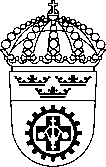 Arbetsmiljöverkets föreskrifter och allmänna råd om vanliga risker i arbetsmiljön;AFS 202X:X Utkom från trycket den xx xxxx 202X.beslutade den XX XXXXX 202XBegreppBetydelseA-vägd ljudtrycksnivå, LpAVägt medeltal av ljudtrycksnivån inom det hörbara frekvensområdet mätt med vägningsfilter A enligt standard SSEN 61672-1 Elektroakustik - Ljudnivåmätare – Del 1: Specifikationer. Anges i enheten decibel (dB). Som förkortat skrivsätt för A-vägd ljudtrycksnivå används även begreppet ljudnivå med enheten dB(A).BullerIcke önskvärt ljud. Omfattar både hörselskadligt och störande ljud.Begreppet störande ljud omfattar både psykologiska och fysiologiska effekter.C-vägd ljudtrycksnivå, LpCVägt medeltal av ljudtrycksnivån inom det hörbara frekvensområdet mätt med vägningsfilter C enligt standard SS-EN 61672-1 Elektroakustik - Ljudnivåmätare - Del 1: Specifikationer. Anges i enheten dB. som förkortat skrivsätt för C-vägd ljudtrycksnivå används även begreppet ljudnivå med enheten dB(C).Daglig bullerexponeringsnivå, LEX,8hEkvivalent A-vägd ljudtrycksnivå normaliserad till en åttatimmars arbetsdag. Omfattar allt buller på arbetsplatsen, inklusive impulsbuller. (Se bilaga 1)Ekvivalent A-vägd ljudtrycksnivå, LpAeq,TeEnergiekvivalent medelvärde av en varierande A-vägd ljudtrycksnivå under en given tidsperiod Te. Anges i enheten dB. (Exempel på skrivsätt: LpAeq,4 = 85 dB, om exponeringstiden är 4 timmar)GränsvärdeVärde som inte får överskridas.Toppvärde, LpCpeakMaximal C-vägd momentan ljudtrycksnivå under mätperioden med inställningen ”peak” på instrumentet.Insatsvärde för bullerVärde som innebär krav på insatser om det uppnås eller överskrids.Ljudtrycksnivå, LpLogaritmiskt mått på ljudets styrka baserat på ljudtrycket i förhållande till referensvärdet 20 µPa (mikropascal). Anges i enheten dB. (Exempel på skrivsätt: Lp = 85 dB)Maximal A-vägd ljudtrycksnivå, LpAFmaxMaximal A-vägd ljudtrycksnivå bestämd med tidsvägningen ”F” (Fast) enligt standard SS-EN 61672-1 Elektroakustik – Ljudnivåmätare – Del 1: Specifikationer.Ototoxiska ämnenKemiska ämnen som vid inandning eller hudexponering kan skada eller förändra innerörats eller hörselnervens funktion eller struktur och därigenom orsaka akut eller kronisk hörselnedsättning eller balansstörning. Typ av exponeringsmåttUndre insatsvärden[dB]Övre insatsvärden[dB]Daglig bullerexponeringsnivå LEX,8h 8085Maximal A-vägd ljudtrycksnivå LpAFmax -115Toppvärde LpCpeak 13511351Typ av exponeringsmåttGränsvärden[dB]Daglig bullerexponeringsnivå LEX,8h 85Maximal A-vägd ljudtrycksnivå LpAFmax 115Toppvärde LpCpeak 1351BegreppBetydelseGränsvärdeVärde som inte får överskridas.Hand- och armvibrationerVibrationer som överförs från utrustning som hålls, styrs eller stöds av hand eller arm och medför risker för ohälsa eller olycksfall.HelkroppsvibrationerVibrationer som överförs till hela kroppen genom en stödjande yta, exempelvis en stående persons fötter eller en sittande persons säte, och som medför risker för ohälsa eller olycksfall.Insatsvärde för vibrationerVärde som innebär krav på åtgärder om det överskrids.VibrationMekanisk svängningsrörelse hos fasta föremål, som kan vara kontinuerlig, intermittent (ojämn, ryckvist återkommande) eller innehålla upprepade stötar.VibrationsexponeringAtt utsättas för vibrationer under en viss tid.BegreppBetydelseFallFall från samma nivå, såsom att någon faller omkull, halkar, snavar, trampar snett, trampar genom något underlag eller liknande, och fall till en lägre nivå.BegreppBetydelseRasFallande och vältande föremål som gods, sten, massor, anordningar, löst material och liknande.BegreppBetydelseBelastningsbesvärBesvär i rörelseorganen. Alla former av ohälsa i rörelseorganen som kan ha samband med förhållanden i arbetet. Besvären kan ha orsakats av arbetet eller något annat, men förvärras av arbetet. I begreppet ingår allt ifrån lätta, övergående besvär till livslånga skador.BelastningsergonomiDen del av det större begreppet ergonomi som behandlar hur belastningar i arbetet påverkar rörelseorganen.Handintensivt arbeteIhållande snabba handledsrörelser i kombination med kraft.LastPerson, djur eller objekt.Manuell hanteringAlla slags transporter eller förflyttningar av laster där en eller flera arbetstagare lyfter, sätter ned, skjuter på, drar, bär eller flyttar en last.Repetitivt arbeteArbete som innebär att man upprepar liknande arbetsrörelser om och om igen. RörelseorganenDe kroppsdelar och de strukturer (muskler, senor, skelett, brosk, ledband och nerver) som gör att människan kan inta olika kroppsställningar och röra på sig.BegreppBetydelseAntal sysselsattaMed antal sysselsatta avses, oavsett om de arbetar heltid eller deltid:Anställda arbetstagare.Inhyrd arbetskraft (jämför 3 kap. 12 § andra stycket arbetsmiljölagen).I fråga om verksamhet utan anställda arbetstagare (jämför 3 kap. 5 § arbetsmiljölagen) avses med antal sysselsatta, oavsett om de arbetar heltid eller deltid:De personer som driver verksamheten.Inhyrd arbetskraft.Den aktuella fysiska eller juridiska personens organisationsnummer avgör vilka personer som ska anses ingå i verksamheten. I antalet sysselsatta inräknas personer på verksamhetens samtliga arbetsställen.Antalet sysselsatta ska beräknas utifrån information avseende den dag som överträdelsen av sanktionsbestämmelsen konstaterades.CLP-förordningenEuropaparlamentets och rådets förordning (EG) nr 1272/2008 av den 16 december 2008 om klassificering, märkning och förpackning av ämnen och blandningar, ändring och upphävande av direktiven 67/548/EEG och 1999/45/EG samt ändring av förordning (EG) nr 1907/2006.Exponering för kemisk riskkällaAtt utsättas för kemisk riskkälla genom inandning, förtäring, eller via kontakt med hud, slemhinnor eller ögon.Farlig kemisk produktKemiska ämnen eller blandningar och explosiva föremål som medför fysikalisk fara eller hälsofara enligt kriterierna i CLP-förordningen.Begreppet innefattar även kemiska ämnen och blandningar som uppfyller kriterierna ovan, men som inte släpps ut på marknaden.Begreppet innefattar alla gaser med minst 2 bar övertryck, inklusive tryckluft.Farlig kemisk produkt omfattas alltid av begreppet kemisk riskkälla.GasKemiska ämnen och blandningar som ärfullständigt gasformiga vid 20 °C, vid ett normaltryck på 101,3 kPa, ellerär i flytande tillstånd med ett ångtryck på över 3 bar (300 kPa, absoluttryck) vid 50 °C, även kallad kondenserad gas.Koldioxid i fast tillstånd.HanteringTillverkning, bearbetning, behandling, rivning, förpackning, förvaring, lastning och lossning, transport, användning, omhändertagande, destruktion, konvertering, och liknande förfaranden.Hygieniskt gränsvärdeGränsvärde för genomsnittshalt av en luftförorening i inandningsluften beräknat som ett tidsvägt medelvärde.Kemisk riskkällaKemiska ämnen och blandningar som kan medföra ohälsa eller olycksfall genomsina hälsofarliga egenskaper,sina egenskaper beroende på hur det används eller i vilken form det förekommer,sin temperatur,att minska syrgashalten i luften, elleratt öka risken för brand, explosion eller annan farlig kemisk reaktion.Kemiska ämnen och blandningarKemiskt grundämne, eller när två eller flera grundämnen är en blandning eller en kemisk förening. Kemiska ämnen och blandningar kan ha utvunnits, bildats eller tillverkats.I begreppet ingår bland annat alla former av damm, kosmetiska produkter, hygieniska produkter, läkemedel, avfall, mögelsporer och kemiska ämnen som frisätts från mikroorganismer.Reach-förordningenEuropaparlamentets och rådets förordning (EG) nr 1907/2006 av den 18 december 2006 om registrering, utvärdering, godkännande och begränsning av kemikalier (Reach), inrättande av en europeisk kemikaliemyndighet, ändring av direktiv 1999/45/EG och upphävande av rådets förordning (EEG) nr 793/93 och kommissionens förordning (EG nr 1488/94 samt rådets direktiv 76/769/EEG och kommissionens direktiv 91/155/EEG, 93/67/EEG, 93/105/EG och 2000/21/EG.Faropiktogram 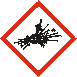 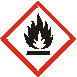 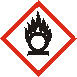 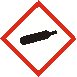 TilläggstextExplosivBrandfarligOxiderandeGas under tryckFaropiktogram 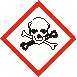 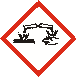 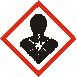 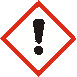 TilläggstextGiftigFrätandeHälsofarligSkadligBegreppBetydelseCMR-ämnenCancerframkallande, mutagena eller reproduktionsstörande ämnen.EpoxiplastkomponentEn reaktionsprodukt mellan en epoxid, vanligtvis epiklorhydrin och exempelvis bisfenol A.Försumbar exponeringExponering där risken för ohälsa eller olycksfall är på samma nivå som om arbetstagaren inte utsätts för exponeringen.KvartsKiseldioxid som är kristallin eller delvis kristallin.Respirabelt dammDammpartiklar som kan inandas och som kan nå alveolerna längst ut i lungorna.SpecialfibrerSyntetiska oorganiska icke-kristallina (silikat-) fibrer, som är slumpvis orienterade och vars totala innehåll av oxider av alkalimetaller och alkaliska jordartsmetaller (Na2O+K2O+CaO+MgO+BaO) är lika med eller understiger 18 viktprocent.Syntetiska oorganiska fibrerTillverkade fibrer, både kristallina och icke-kristallina (amorfa).Särskilt farliga syntetiska 
oorganiska fibrerSyntetiska oorganiska eldfasta keramiska fibrer, specialfibrer eller kristallina fibrer.BegreppBetydelseExplosionsfarlig miljöEtt område där explosiv atmosfär kan förekomma och intilliggande områden där arbetstagare kan utsättas för fara orsakad av den explosiva atmosfären.Explosiv atmosfärBlandning under atmosfäriska förhållanden av luft och brännbara ämnen i form av gas, ånga, dimma eller damm, där förbränningen efter antändning sprider sig till hela den oförbrända blandningen.TryckavlastningszonOmråde som är farligt att befinna sig i när ett tryckavlastningssystem fungerar som det är tänkt, till exempel när ett sprängbleck öppnas.Zon 0, 1, 2Områden där explosiv atmosfär som består av gas, ånga eller aerosol kan förekomma. Områdena har klassats i zoner efter hur ofta explosiv atmosfär uppstår och hur länge den varar.Zon 20, 21, 22Områden där explosiv atmosfär som består av brännbart damm kan förekomma. Områdena har klassats i zoner efter hur ofta explosiv atmosfär uppstår och hur länge den varar.Zon 0 och zon 20Område där explosiv atmosfär förekommer ständigt, långvarigt eller ofta.Zon 1 och zon 21Område där explosiv atmosfär förväntas förekomma vid normal hantering.Zon 2 och zon 22Område där explosiv atmosfär inte uppstår vid normal hantering men, om den ändå gör det, bara har kort varaktighet.BegreppBetydelseAnestesigasEtt läkemedel som i gasform tillförs andningsvägarna för att ge narkos eller smärtlindring.Eldfasta keramiska fibrer 
och specialfibrerSyntetiska oorganiska icke-kristallina (silikat-) fibrer, som är slumpvis orienterade och vars totala innehåll av oxider av alkalimetaller och alkaliska jordartsmetaller (Na2O+K2O+CaO+MgO+BaO) är lika med eller understiger 18 viktprocent.FibrerPartiklar med ett längd-breddförhållande som är större än 3:1.GasflaskaTransportabelt tryckkärl med vattenvolym upp till 150 liter.Kristallina fibrerFibrer med atomerna regelbundet ordnade i ett nätverk (kristallgitter)KristobalitHögtemperaturform av kvarts som bildas vid 1 470 °C.KvartsKiseldioxid som är kristallin eller delvis kristallin.ReferensmätningarEn serie exponeringsmätningar utförda under en viss typ av arbete och under vissa dokumenterade förhållanden.Respirabelt dammDammpartiklar som kan inandas och kan nå alveolerna längst ut i lungorna.Respirabla fibrerFibrer som kan inandas och kan nå alveolerna längst ut i lungorna.SpecialfibrerSyntetiska oorganiska icke-kristallina (silikat-) fibrer, som är slumpvis orienterade och vars totala innehåll av oxider av alkalimetaller och alkaliska jordartsmetaller (Na2O+K2O+CaO+MgO+BaO) är lika med eller understiger 18 viktprocent.Syntetiska oorganiska fibrerTillverkade fibrer, både kristallina och icke-kristallina (amorfa).Särskilt farliga syntetiska 
oorganiska fibrerSyntetiska oorganiska eldfasta keramiska fibrer, specialfibrer eller kristallina fibrer.ÖverskottsutsugEn typ av punktutsug som suger ut anestesigas från anestesigasutrustningens överskottsventil eller utandningsventil.BegreppBetydelseAntal sysselsattaMed antal sysselsatta avses, oavsett om de arbetar heltid eller deltid:Anställda arbetstagare.Inhyrd arbetskraft (jämför 3 kap. 12 § andra stycket arbetsmiljölagen).I fråga om verksamhet utan anställda arbetstagare (jämför 3 kap. 5 § arbetsmiljölagen) avses med antal sysselsatta, oavsett om de arbetar heltid eller deltid:De personer som driver verksamheten.Inhyrd arbetskraft.Den aktuella fysiska eller juridiska personens organisationsnummer avgör vilka personer som ska anses ingå i verksamheten. I antalet sysselsatta inräknas personer på verksamhetens samtliga arbetsställen.Antalet sysselsatta ska beräknas utifrån information avseende den dag som överträdelsen av sanktionsbestämmelsen konstaterades.Arbete med smittämnenArbete som innebär attavsiktligt odla eller koncentrera smittämnen,hantera odlade eller koncentrerade smittämnen, ochhantera försöksdjur som avsiktligt bär på smittämnen.ArbetskläderMed arbetskläder avses i 14 § sådana kläder som krävs enligt Socialstyrelsens föreskrifter om basal hygien i vård och omsorg.Med arbetskläder i 20 § avses sådana kläder som arbetsgivaren kräver ska användas av andra skäl än som personlig skyddsutrustning.DekontamineringMetod för att avdöda, inaktivera eller reducera mängden av smittämnen så att de inte orsakar ohälsa.DesinfektionMetod som reducerar antalet smittämnen.Djur inom djurens hälso- och sjukvårdDjur som får vård eller omvårdnad inom verksamheter inom djurens hälso- och sjukvård och djur som står under vård eller behandling efter veterinärs ordination, men som inte behandlas av arbetstagare inom djurens hälso- och sjukvård. I dessa föreskrifter avses även behandling av djur som omfattas av villkorad läkemedelsanvändning.Industriell processOdling av smittämnen i ett kärl som är ett slutet system, såsom en jäsningstank. Vanligtvis odlas större volymer, men det finns ingen absolut övre eller undre volymgräns. En industriell process är inte begränsad till produktion utan kan ingå i forskning och utveckling.Integrerad skyddsfunktionEn skyddsfunktion som sitter ihop med ett vasst föremål på ett sådant sätt att man inte riskerar att komma i kontakt med den vassa änden efter användning. Dessutom ska man inte behöva använda andra föremål för att aktivera skyddsfunktionen.Koncentrerade smittämnenAvsiktligt ökad mängd smittämnen per volymenhet.MikroorganismBakterier, mögel- och jästsvampar, virus och andra mikrobiologiska enheter, cellulära och inte cellulära, som kan reproduceras eller överföra genetiskt material.RiskklassDen klass en mikroorganism eller ett smittämne hänförs till när den klassificerats utifrån sin förmåga att orsaka infektion och hur allvarliga följderna kan bli.SkyddsnivåDen uppsättning av åtgärder som är anpassad för arbete med smittämnen med likartade risker enligt 21–26 §§.SmittriskRisk att utsättas för smittämnen som kan orsaka infektion hos människor eller risk att bli varaktiga bärare av smittämnen.SmittämneMikroorganismer, prioner och humana invärtesparasiter, som kan framkalla infektioner hos människor.Smittämne i riskklass 2Smittämne som kan orsaka sjukdomar hos människor och kan vara en fara för arbetstagarna. För de flesta finns effektiv behandling, eller förebyggande åtgärder, som vaccination. Oftast är spridningsrisken begränsad.Smittämne i riskklass 3Smittämne som kan orsaka allvarliga sjukdomar hos människor och kan vara en allvarlig fara för arbetstagarna. Ofta finns effektiv behandling, eller förebyggande åtgärder, som vaccination. Det kan finnas risk för spridning ut till samhället.Smittämne i riskklass 4 Smittämne som kan orsaka mycket allvarliga sjukdomar hos människor och kan vara en allvarlig fara för arbetstagarna. Det finns sällan möjlighet till effektiv behandling eller förebyggande åtgärder som vaccination. Det kan ge stora konsekvenser om smittämnet sprids ut i samhället.Vassa föremålStickande och skärande föremål såsom skalpeller, kanyler, nålar och liknande föremål, som används på människor samt på djur inom djurens hälso- och sjukvård eller vid arbete med smittämnen på laboratorier.Verksamheter inom djurens hälso- och sjukvårdVerksamheter som bedriver vård, omvårdnad eller operativa ingrepp på djur enligt den definition som framgår av lagen (2009:302) om verksamhet inom djurens hälso- och sjukvård.BegreppBetydelseAntal sysselsattaMed antal sysselsatta avses, oavsett om de arbetar heltid eller deltid:Anställda arbetstagare.Inhyrd arbetskraft (jämför 3 kap. 12 § andra stycket arbetsmiljölagen).I fråga om verksamhet utan anställda arbetstagare (jämför 3 kap. 5 § arbetsmiljölagen) avses med antal sysselsatta, oavsett om de arbetar heltid eller deltid:De personer som driver verksamheten.Inhyrd arbetskraft.Den aktuella fysiska eller juridiska personens organisationsnummer avgör vilka personer som ska anses ingå i verksamheten. I antalet sysselsatta inräknas personer på verksamhetens samtliga arbetsställen.Antalet sysselsatta ska beräknas utifrån information avseende den dag som överträdelsen av sanktionsbestämmelsen konstaterades.Artificiell optisk strålningAll optisk strålning som inte avges från solen.Icke-koherent strålningAll annan strålning än laserstrålning.Infraröd strålning (IRS)Optisk strålning inom våglängdsområdet 780 nm–1 mm.Irradians (E) Den infallande strålningens effekt per ytenhet, uttryckt i watt per kvadratmeter [W m–2]. LaserklassBestämmelser om märkning och klassificering av lasrar finns i Strålsäkerhetsmyndighetens föreskrifter.Laserstrålning  Ljusförstärkning genom stimulerad emission av strålning. Varje anordning som kan fås att producera eller förstärka elektromagnetisk strålning inom våglängdsområdet för optisk strålning, framför allt genom processen med kontrollerad stimulerad emission. Optisk strålningElektromagnetisk strålning inom våglängdsområdet 100 nm–1 mm; delas in i ultraviolett, synlig och infraröd strålning.Radians (L)Strålningsflödet eller uteffekten per rymdvinkelenhet per areaenhet uttryckt i watt per steradian per kvadratmeter [W sr–1 m–2]. RiskområdeOmråde inom vilket strålning kan överstiga maximalt tillåten exponering.Synlig strålningElektromagnetisk strålning inom våglängdsområdet 380–780 nmUltraviolett strålning (UVS); UV-strålningElektromagnetisk strålning inom våglängdsområdet 100 nm–400 nm.BegreppBetydelseDirekta biofysiska effekterEffekter i kroppen som direkt orsakas av vistelse i ett elektromagnetiskt fält, bland annat:Termiska effekter, såsom uppvärmning av vävnad genom energiabsorption från elektromagnetiska fält i vävnaden.Icke-termiska effekter, såsom stimulering av muskler, nerver och sinnesorgan. Dessa effekter kan inverka negativt på de exponerade arbetstagarnas mentala och fysiska hälsa. Dessutom kan stimulering av sinnesorgan förorsaka övergående symtom, såsom svindel eller fosfener. Dessa effekter kan skapa tillfällig irritation eller påverka kognitionen eller andra hjärn- eller muskelfunktioner och kan därmed påverka en arbetstagares förmåga att utföra sina arbetsuppgifter på ett säkert sätt.Strömmar i extremiteter.Dessa effekter kan uppträda var för sig eller tillsammans.Elektromagnetiska fältStatiska elektriska, statisk magnetiska och tidsvarierande elektriska, magnetiska och elektromagnetiska fält med frekvenser upp till 300 GHz.Gränsvärden för exponeringVärden grundade på biofysiska och biologiska hänsynstaganden, särskilt på grundval av vetenskapligt välgrundade direkta, akuta och övergående effekter, det vill säga termiska effekter och elektrisk stimulering av vävnad.Gränsvärden för hälsoeffekterVärden för exponering över vilka arbetstagare kan utsättas för negativa hälsoeffekter, såsom termisk uppvärmning eller stimulering av nerv- eller muskelvävnad.Gränsvärden för sensoriska effekterVärden för exponering över vilka arbetstagare kan utsättas för övergående störningar i sensoriska förnimmelser och smärre förändringar i hjärnans funktioner.I begreppet sensoriska förnimmelser ingår bland annat fosfener, yrsel, svindel och tillfällig irritation. Indirekta effekterEffekter som orsakas av att ett ämne eller föremål befinner sig i ett elektromagnetiskt fält, vilket kan orsaka en hälso- eller säkerhetsrisk, såsom:Påverkan på medicinsk elektronisk utrustning och anordning, inklusive pacemakrar och andra implantat eller medicinska enheter som bärs på kroppen.Projektilrisk på grund av ferromagnetiska föremål i statiska magnetiska fält.Initiering av elektroexplosiv apparatur (detonatorer).Eldsvådor eller explosioner till följd av antändning av brännbart material genom gnistor från inducerade fält, kontaktströmmar eller gnisturladdningar.Kontaktströmmar.InsatsnivåerOperativa nivåer som fastställts för att förenkla påvisandet att relevanta gränsvärden för exponering iakttas eller, i förekommande fall, för att vidta relevanta skyddsåtgärder eller förebyggande åtgärder enligt kraven i detta kapitel.För tidsvarierande elektriska fält avser låga och höga insatsnivåer de särskilda skyddsåtgärder eller förebyggande åtgärder enligt kraven i detta kapitel.För tidsvarierande magnetiska fält avser låga insatsnivåer gränsvärden för sensoriska effekter, och höga insatsnivåer avser gränsvärden för hälsoeffekter.Typ av exponeringInsatsvärdenA(8) m/s2GränsvärdenA(8) m/s2Hand- och armvibrationer2,55,0Helkroppsvibrationer0,5 1,1 Cancerframkallande ämnenCAS-nummer2-Acetamidofluoren53-96-34-Aminodifenyl92-67-1Benzidin92-87-51,1’-Diklordimetyleter542-88-11,2-Dibrom-3-klorpropan96-12-8N,N-Dimetyl-4-aminoazobensen60-11-7Erionit66733-21-912510-42-8Hexametylfosfortriamid (HMPA)680-31-9Metylklormetyleter107-30-220-Metylkolantren (3-metylkolantren)56-49-5N-Metyl-N-nitrosourea684-93-5-Naftylamin91-59-84-Nitrodifenyl92-93-3Cancerframkallande ämnenCAS-nummerp-Aminoazobensen60-09-3Auramin(4,4’-imidokarbonyl-bis(N,N-dimetylanilin))492-80-8Bensalklorid98-87-3Bensotriklorid98-07-7β-Butyrolakton3068-88-02,4-Diamino-1-metoxibensen (2,4-diaminoanisol)615-05-42,4-Diaminotoluen95-80-7Dianisidin (3,3’-dimetoxibenzidin)119-90-4Diazometan334-88-31,2:3,4-Diepoxibutan1464-53-5Dietylsulfat64-67-53,3’-Diklorbenzidin91-94-12,2’-Diklordietyleter111-44-42,2’-Diklordietylsulfid (senapsgas)505-60-23,3’-Dimetylbenzidin (o-Tolidin)119-93-71,1-Dimetylhydrazin57-14-71,2-Dimetylhydrazin540-73-8Dimetylsulfat77-78-1Etylenimin151-56-4Etylmetansulfonat62-50-0Fenyl-β-naftylamin135-88-6Metylmetansulfonat66-27-3Monometylhydrazin60-34-4α-Naftylamin134-32-7N-Nitrosodimetylamin62-75-91,3-Propansulton1120-71-4β-Propiolakton57-57-81,2-Propylenimin75-55-8Tioacetamid62-55-5Tris(2,3-dibrompropyl)fosfat126-72-7Uretan (etylkarbamat)51-79-6Sensibiliserande ämnenCAS-nummer2,4-Diaminotoluen95-80-73,3’-diklorbenzidin91-94-1S-[2-(Dimetylamino)etyl]-pseudotioureadihydroklorid (PBA 1)16111-27-6Hexahydroftalsyraanhydrid85-42-713149-00-314166-21-3Metylhexahydroftalsyraanhydrid25550-51-019438-60-948122-14-157110-29-9Metyltetrahydroftalsyraanhydrid26590-20-511070-44-334090-76-11694-82-23425-89-65333-84-642498-58-8Tetrahydroftalsyraanhydrid85-43-8935-79-5Tetraklorftalsyraanhydrid117-08-8Reproduktionsstörande ämnenCAS-nummerEtylentiourea96-45-7SmittämneRisk-klassAnmärkningActinomadura madurae2Actinomadura pelletieri2Actinomyces gerencseriae2Actinomyces israelii2Actinomyces spp.2Aggregatibacter actinomycetemcomitans2Actinobacillus actinomycetemcomitansAnaplasma spp.2Arcanobacterium haemolyticum2Corynebacterium haemolyticumArcobacter butzleri2Bacillus anthracis3ToxinproduktionBacteroides fragilis2Bacteroides spp.2Bartonella bacilliformis2Bartonella quintana2Rochalimaea quintanaBartonella spp.2Rochalimaea spp.Bordetella bronchiseptica2Bordetella parapertussis2Bordetella pertussis2ToxinproduktionVaccin finns.Bordetella spp.2Borrelia burgdorferi2Borrelia duttonii2Borrelia recurrentis2Borrelia spp.2Brachyspira spp.2Serpulina spp.Brucella abortus3Brucella canis3Brucella inopinata3Brucella melitensis3Brucella suis3Burkholderia cepacia2Burkholderia mallei3Pseudomonas malleiBurkholderia pseudomallei3Pseudomonas pseudomallei LångtidseffekterCampylobacter fetus ssp. fetus2Campylobacter fetus ssp. venerealis2Campylobacter jejuni ssp. doylei2Campylobacter jejuni ssp. jejuni2Campylobacter spp.2Cardiobacterium hominis2Cardiobacterium valvarum2Chlamydia abortus2Chlamydophila abortusChlamydia caviae2Chlamydophila caviaeChlamydia felis2Chlamydophila felisChlamydia pneumoniae2Chlamydophila pneumoniaeChlamydia psittaci3Chlamydophila psittaciFågelassocierade stammar.Chlamydia psittaci2Chlamydophila psittaciAndra stammar.Chlamydia trachomatis2Chlamydophila trachomatisClostridium botulinum2ToxinproduktionClostridium difficile2ToxinproduktionClostridium perfringens2ToxinproduktionClostridium tetani2ToxinproduktionVaccin finns.Clostridium spp.2Corynebacterium diphtheriae2ToxinproduktionVaccin finns.Corynebacterium minutissimum2Corynebacterium pseudotuberculosis2ToxinproduktionCorynebacterium ulcerans2ToxinproduktionCorynebacterium spp.2Coxiella burnetii3Edwardsiella tarda2Ehrlichia spp.2Eikenella corrodens2Elizabethkingia meningoseptica2Flavobacterium meningosepticumEnterobacter aerogenes 2Klebsiella mobilisEnterobacter cloacae ssp. Cloacae2Enterobacter cloacaeEnterobacter spp.2Enterococcus spp.2Erysipelothrix rhusiopathiae2Escherichia coli2Undantaget ickepatogena stammar.Escherichia coli, verotoxigena stammar 3(t.ex. O157:H7 eller O103)Toxinproduktion Fluoribacter bozemanae2Legionella bozemannaeFrancisella hispaniensis2Francisella tularensis ssp. holarctica2Francisella tularensis Typ BFrancisella tularensis ssp. mediasiatica2Francisella tularensis ssp. novicida2Francisella tularensis ssp. tularensis3Francisella tularensis Typ AFusobacterium necrophorum ssp. funduliforme2Fusobacterium necrophorum ssp. necrophorum2Gardnerella vaginalis2Haemophilus ducreyi2Haemophilus influenzae2Vaccin finns.Haemophilus spp.2Helicobacter pylori2Helicobacter spp.2Klebsiella oxytoca2Klebsiella pneumoniae ssp. ozaenae2Klebsiella pneumoniae ssp. pneumoniae2Klebsiella pneumoniae ssp. rhinoscleromatis2Klebsiella spp.2Legionella pneumophila ssp. fraseri2Legionella pneumophila ssp. pascullei2Legionella pneumophila ssp. pneumophila2Legionella spp.2Leptospira interrogans2Gäller alla serotyper.Leptospira interrogans spp.2Listeria ivanovii ssp. ivanovii2Listeria ivanovii ssp. londoniensis2Listeria monocytogenes2Morganella morganii ssp. morganii 2 Proteus morganiiMorganella morganii ssp. Sibonii2Mycobacterium abscessus ssp. abscessus2Mycobacterium africanum3Vaccin finns.Mycobacterium avium ssp. avium 2Mycobacterium aviumMycobacterium avium ssp. paratuberculosis2Mycobacterium paratuberculosisMycobacterium avium ssp. silvaticum2Mycobacterium bovis3Vaccin finns.Mycobacterium caprae3Mycobacterium tuberculosis ssp. capraeMycobacterium chelonae2Mycobacterium chimaera2Mycobacterium fortuitum2Mycobacterium intracellulare2Mycobacterium kansasii2Mycobacterium leprae3Mycobacterium malmoense2Mycobacterium marinum2Mycobacterium microti3Mycobacterium pinnipedii3Mycobacterium scrofulaceum2Mycobacterium simiae2Mycobacterium szulgai2Mycobacterium tuberculosis3Vaccin finns.Mycobacterium ulcerans3Mycobacterium xenopi2Mycoplasma hominis2Mycoplasma pneumoniae2Mycoplasma spp.2Neisseria gonorrhoeae2Neisseria meningitidis2Vaccin finns.Neorickettsia sennetsu2Ehrlichia sennetsu,Rickettsia sennetsuNocardia asteroides2Nocardia brasiliensis2Nocardia farcinica2Nocardia nova2Nocardia otitidiscaviarum2Nocardia spp.2Orientia tsutsugamushi3Rickettsia tsutsugamushiPasteurella multocida ssp. gallicida 2Pasteurella gallicidaPasteurella multocida ssp. multocida2Pasteurella multocida ssp. septica2Pasteurella spp.2Peptostreptococcus anaerobius2Plesiomonas shigelloides2Porphyromonas spp.2Prevotella spp.2Proteus mirabilis2Proteus penneri2Proteus vulgaris2Providencia alcalifaciens2Proteus inconstansProvidencia rettgeri2Proteus rettgeriProvidencia spp.2Pseudomonas aeruginosa2ToxinproduktionRhodococcus hoagii2Corynebacterium equii, Rhodococcus equiRickettsia africae3Rickettsia akari3Rickettsia australis3Rickettsia canadensis2Rickettsia canadaRickettsia conorii3Rickettsia heilongjiangensis3Rickettsia japonica3Rickettsia montanensis2Rickettsia montanaRickettsia prowazekii3Rickettsia rickettsii3Rickettsia sibirica3Rickettsia typhi3Rickettsia mooseriRickettsia spp.2Salmonella enterica ssp. arizonae2Salmonella choleraesuis ssp. arizonaeSalmonella enteritidis2Salmonella enterica ssp. enterica ser. enteritidisSalmonella paratyphi A, B, C 2Salmonella enterica ssp. enterica ser. paratyphi A, B, CVaccin finns.Salmonella typhi3Salmonella enterica ssp. enterica ser. typhiVaccin finns. Salmonella typhimurium2Salmonella enterica ssp. enterica ser. typhimuriumSalmonella (andra serotyper) 2Salmonella ssp. enterica, andra ser.Shigella boydii2Shigella dysenteriae (typ 1)3ToxinproduktionShigella dysenteriae2Andra än typ 1.Shigella flexneri2Shigella sonnei2Staphylococcus aureus2ToxinproduktionStreptobacillus moniliformis2Streptococcus agalactiae2Streptococcus dysgalactiae ssp. equisimilis2Streptococcus pneumoniae2ToxinproduktionVaccin finns.Streptococcus pyogenes2ToxinproduktionStreptococcus suis2Streptococcus spp.2Treponema carateum2Treponema pallidum2Treponema pertenue2Treponema spp.2Trueperella pyogenes2Actinomyces pyogenesUreaplasma parvum2Ureaplasma urealyticum2Vibrio cholerae2Inklusive El Tor.ToxinproduktionVaccin finns.Vibrio parahaemolyticus2Benecka parahaemolyticaVibrio spp.2Yersinia enterocolitica ssp. enterocolitica2Yersinia enterocolitica ssp. palearctica2Yersinia pestis3Yersinia pseudotuberculosis2Yersinia spp.2SmittämneRisk-klassAnmärkningBunyavirales (O)Hantaviridae (F)Orthohantavirus (G)Andes orthohantavirus 3Art av hantavirus som orsakar HPS (hantavirusorsakat lungsyndrom)Bayou orthohantavirus3Black Creek Canal orthohantvirus3Cano Delgadito orthohantavirus3Choclo orthohantavirus3Dobrava-Belgrade orthohantavirus3Art av hantavirus som orsakar HFRS hemorragisk feber med renalt syndromEl Moro Canyon orthohantavirus3Hantaan orthohantavirus3Art av hantavirus som orsakar HFRS (hemorragisk feber renalt syndrom)Laguna Negra orthohantavirus3Prospect Hill orthohantavirus2Puumala orthohantavirus2Art av hantavirus som orsakar sorkfeber (nephropathia epidemica)Seoul orthohantavirus3Art av hantavirus som orsakar HFRS (hemorragisk feber renalt syndrom)Sin Nombre orthohantavirus3Art av hantavirus som orsakar HPS (hantavirusorsakat lungsyndrom)Andra känt patogena hantavirus2Nairoviridae (F)Orthonairovirus (G)Crimean-Congo haemorrhagic fever orthonairovirus 4Krim-Kongo blödarfebervirus (CCHFV)Dugbe orthonairovirus2Hazara orthonairovirus2Nairobi sheep disease orthonairovirus2Andra känt patogena nairovirus 2Peribunyaviridae (F)Orthobunyavirus (G)Bunyamwera orthobunyavirus2Germiston virusCalifornia encephalitis orthobunyavirus2Oropouche orthobunyavirus3Andra känt patogena orthobunyavirus2Phenuiviridae (F)Phlebovirus (G) Bhanja phlebovirus2Punta Toro phlebovirus2Rift Valley fever phlebovirus3Sandfly fever Naples phlebovirus2Toscana VirusSFTS phlebovirus3Severe Fever with Thrombocytopenia Syndrome-VirusAndra känt patogena phlebovirus2Herpesvirales (O)Herpesviridae (F)Cytomegalovirus (G)Humant betaherpesvirus 52CytomegalovirusLymphocryptovirus (G)Humant gammaherpesvirus 42Epstein-BarrvirusRhadinovirus (G)Humant gammaherpesvirus 82LångtidseffekterRoseolovirus (G)Humant betaherpesvirus 6A2Humant B-lymfotropt virusHumant betaherpesvirus 6B2Humant betaherpesvirus 72Simplexvirus (G)Macacine alfaherpesvirus 13Herpesvirus simiae, Herpes B virusHumant alfaherpesvirus 12Humant herpesvirus 1, Herpes simplex-virus typ 1Humant alfaherpesvirus 22Human herpesvirus 2, Herpes simplex-virus typ 2Varicellovirus (G)Humant alfaherpesvirus 32Herpesvirus varicella-zoster.Vaccin finns.Mononegavirales (O)Filoviridae (F)Ebolavirus (G)4Marburgvirus (G)Marburg marburgvirus4Paramyxoviridae (F)Avulavirus (G)Newcastle-virus2Henipavirus (G) Hendra henipavirus4Nipah henipavirus4Morbillivirus (G)Mässlingsmorbillivirus2Vaccin finns.Respirovirus (G)Humant respirovirus 12Parainfluensavirus 1Humant respirovirus 32Parainfluensavirus 3Rubulavirus (G)Påssjukerubulavirus2Vaccin finns.Humant rubulavirus 22Parainfluensavirus 2Humant rubulavirus 42Parainfluensavirus 4Pneumoviridae (F)Metapneumovirus (G)Orthopneumovirus (G)Humant orthopneumovirus2Respiratoriskt syncytialvirusRhabdoviridae (F)Lyssavirus (G)Australian bat lyssavirus 3Vaccin finns.Duvenhage lyssavirus3Vaccin finns.European bat lyssavirus 13Vaccin finns.European bat lyssavirus 23Vaccin finns.Lagos bat lyssavirus3Mokola lyssavirus3Rabies lyssavirus3Vaccin finns.Vesiculovirus (G)Vesicular stomatitis-virus, Alagoas vesiculovirus2Vesicular stomatitis-virus, Indiana vesiculovirus2Vesicular stomatitis-virus, New Jersey vesiculovirus2Piry vesiculovirus2Piry virusNidovirales (O)Coronaviridae (F)Betacoronavirus (G)Severe acute respiratory syndrome-related coronavirus3SARS-virusSevere acute respiratory syndrome-related coronavirus 23SARS-CoV-2Diagnostiskt laboratoriearbete utan odling som inbegriper SARS-CoV-2 ska utföras vid en anläggning med förfaranden som minst motsvarar skyddsnivå 2. Odlingsarbete som inbegriper SARS-CoV-2 bör utföras i ett laboratorium med skyddsnivå 3 där lufttrycket är lägre än atmosfären.Middle East respiratory syndrome coronavirus3MERS-virusAndra känt patogena Coronaviridae 2Picornavirales (O)Picornaviridae (F)Cardiovirus (G)Saffoldvirus2Cosavirus (G)Cosavirus A2Enterovirus (G)Enterovirus A2Enterovirus B2Enterovirus C2Enterovirus D, Humant enterovirus typ 70 2Akut hemorragisk bindhinneinflammatio-virus Rhinoviruses2Poliovirus, typ 1 och 3 2Vaccin finns.Poliovirus, typ 23Vaccin finns.Hepatovirus (G) Hepatovirus A2Hepatit A-virus, Humant enterovirus typ 72. Vaccin finns.Kobuvirus (G)Aichivirus A2Aichivirus 1Parechovirus (G)Parechovirus A2Parechovirus B2Ljungan virusAndra känt patogena Picornaviridae2Oklassificerade (O)Adenoviridae (F)2Astroviridae (F)2Arenaviridae (F)Mammarenavirus (G)Brazilian mammarenavirus4SabiavirusChapare mammarenavirus4Flexal mammarenavirus3Guanarito mammarenavirus4Junín mammarenavirus4Lassa mammarenavirus4Lujo mammarenavirus4Lymfocytiskt koriomeningit-mammarenavirus 2Neurotropa stammar.Lymfocytiskt koriomeningit-mammarenavirus2Andra stammar.Machupo mammarenavirus4Mobala mammarenavirus2Mopeia mammarenavirus2Tacaribe mammarenavirus2Whitewater Arroyo mammarenavirus3Caliciviridae (F)Norovirus (G)Norovirus2Norwalk virusAndra känt patogena Caliciviridae2Hepadnaviridae (F)Orthohepadnavirus (G)Hepatit B-virus 3Vaccin finns. LångtidseffekterHepeviridae (F)Orthohepevirus (G)Orthohepevirus A2Hepatit E-virusFlaviviridae (F)Flavivirus (G)Denguevirus3Japansk encefalitvirus 3Vaccin finns.Kyasanur Forest disease virus 3Vaccin finns.Louping ill virus3Murray Valley encefalitvirus3Australia encephalitis virusOmsk hemorragisk feber-virus 3Powassanvirus3Rociovirus3St. Louis encefalitvirus3Fästingburna encefalitvirusTBEAbsettarovvirus3Hanzalovavirus3Hyprvirus3Kumlingevirus3Negishivirus3Rysk vår-sommarencefalit3RSSEFästingburen encefalit. Vaccin finns.Fästingburen encefalitvirus, centraleuropeiska undertypen3TBECEEVaccin finns.Fästingburen encefalitvirus, Fjärran Östern- undertypen3TBEFästingburen encefalitvirus, sibiriska undertypen3TBEVaccin finns.Wesselsbronvirus3West Nile-febervirus3Gula febernvirus3Vaccin finns.Zika virus2Andra känt patogena flavivirus2Hepacivirus (G)Hepacivirus C3Hepatit C-virusLångtidseffekterOrthomyxoviridae (F)Gammainfluensavirus (G)Influensa C-virus2Vaccin finns för typerna A och BInfluensavirus A (G)Högpatogen aviär influensavirus 3HPAIV, H5Till exempel: H5N1Högpatogen aviär influensavirus 3HPAIV, H7Till exempel: H7N7, H7N9Influensa A-virus2Vaccin finns för typerna A och B.Influensa A-virus A/New York/1/183H1N1,Spanska sjukan 1918Influensa A-virus A/Singapore/1/573H2N2Lågpatogen aviär influensavirus H7N93LPAIVInfluensavirus B (G)Influensa B-virus2Vaccin finns för typerna A och B.Thogoto virus (G)Dhorivirus2Fästingburna orthomyxoviridae: DhoriThogotovirus2Fästingburna orthomyxoviridae: ThogotoPapillomaviridae (F)2Långtidseffekter Parvoviridae (F) Erythroparvovirus (G)Primaters erythroparvo-virus 12Humant parvovirus, B 19 virusPolyomaviridae (F)Betapolyomavirus (G)Humant polyomavirus 12BK-virusLångtidseffekter Humant polyomavirus 22JC-virusLångtidseffekter Poxviridae (F)Molluscipoxvirus (G)Molluscum contagiosumvirus2Orthopoxvirus (G)Kokoppsvirus2Apkoppsvirus3Vaccin finns.Vacciniavirus2Inkl. Buffalopoxvirus (Två virus har identifierats: ett av buffalopoxtyp och det andra en variant av Vacciniavirus.), Elephantpoxvirus (variant av Cowpoxvirus), Rabbitpoxvirus (variant av Vacciniavirus)Variolavirus 4Variola major och minorVaccin finns.Parapoxvirus (G)Orfvirus2Pseudocowpoxvirus2Mjölkarknotorvirus, Parapoxvirus bovisYatapoxvirus (G)Tanapoxvirus2Yaba monkey tumorvirus2Reoviridae (F)Seadornavirus (G)Bannavirus2Coltivirus (G)2Rotavirus (G)2Orbivirus (G)2Retroviridae (F)Deltaretrovirus (G)Primaters T-lymfotropt virus 13Humant T-cell-lymfotropt virus, typ 1. LångtidseffekterPrimaters T-lymfotropt virus 23Humant T-cell-lymfotropt virus, typ 2. LångtidseffekterLentivirus (G)Humant immunbristvirus 13HIV 1LångtidseffekterHumant immunbristvirus 23HIV 2LångtidseffekterApors immunbristvirus2SIVFör närvarande finns det inte några bevis för sjukdom hos människor, som orsakats av de andra retrovirusen med ursprung hos apor. För arbete med sådana andra retrovirus rekommenderas skyddsnivå 3.Togaviridae (F)Alfavirus (G)Cabassouvirus3Östlig hästencefalitvirus3Vaccin finns.Bebaruvirus2Chikungunyavirus3Evergladesvirus3Mayarovirus3Mucambovirus3Ndumuvirus3O'nyong-nyongvirus2Ross Rivervirus2Semliki Forestvirus2Sindbisvirus2Tonatevirus3Venezuelansk hästencefalitvirus3Vaccin finns.Västlig hästencefalitvirus3Vaccin finns.Andra känt patogena alfavirus2Rubivirus (G)Rubellavirus2Vaccin finns. Reproduktionsstörande; förbud att exponera gravida arbetstagare för smittämnet finns i Arbetsmiljöverkets föreskrifter (AFS 20xx:TT) om grundläggande skyldigheter för dig med arbetsgivaransvar - planering och organisering i kapitlet om gravida, nyförlösta och ammande arbetstagare.Oklassificerade (F)Deltavirus (G)Hepatit delta-virus2Hepatit delta-virus är patogen för arbetstagare bara vid samtidig eller sekundär infektion orsakad av hepatit B-virus. Vaccination mot hepatit B-virus kommer därför att skydda arbetstagare som inte redan påverkats av hepatit B-virus mot hepatit delta-virus.Vaccin finns. LångtidseffekterSmittämne Risk-klassAnmärkning Agens som orsakar bovin spongioform encefalopati (BSE)3LångtidseffekterAgens som ger BSE-liknande TSE hos djur, utom scrapie3LångtidseffekterDet finns inga belägg för infektion hos människa orsakad av animala TSE utom BSE. Som säkerhetsåtgärd behövs dock skyddsnivå 3. Agens som orsakar Creutzfeldt-Jakob sjukdom (CJD) och variant av CJD3LångtidseffekterAgens som orsakar Gerstmann-Sträussler-Scheinker syndrom (GSS)3LångtidseffekterAgens som orsakar kuru 3LångtidseffekterAgens som orsakar scrapie2Det finns inga belägg för infektion hos människa orsakad av scrapie. Som säkerhetsåtgärd behövs dock skyddsnivå 2.Smittämne Risk-klassAnmärkning Acanthamoeba castellani2Ancylostoma duodenale2Angiostrongylus cantonensis2Angiostrongylus costaricensis2Anisakis simplex2Allergiska effekter.Ascaris lumbricoides2Allergiska effekter.Ascaris suum2Allergiska effekter.Babesia divergens2Babesia microti2Balamuthia mandrillaris3Balantidium coli2Brugia malayi2Brugia pahangi2Brugia timori2Capillaria philippinensis2Capillaria spp.2Clonorchis sinensi2Opisthorchis sinensisClonorchis viverrinis2Opisthirchis viverriniCryptosporidium hominis2Cryptosporidium parvum2Cyclospora cayetanensis2Dicrocoelium dentriticum2Dipetalonema streptocerca2Diphyllobothrium latum2Dracunculus medinensis2Echinococcus granulosus3Echinococcus multilocularis3Echinococcus oligarthus3Echinococcus vogeli3Entamoeba histolytica2Enterobius vermicularis2Enterocytozoon bieneusi2Fasciola gigantica2Fasciola hepatica2Fasciolopsis buski2Giardia lamblia2Giardia duodenalis,Giardia intestinalisHeterophyes spp.2Hymenolepis diminuta2Hymenolepis nana2Leishmania aethiopica 2Leishmania braziliensis3Leishmania donovani3Leishmania guyanensis3Viannia guyanensis Leishmania infantum3Leishmania chagasi Leishmania major2Leishmania mexicana2Leishmania panamensis3Viannia panamensis Leishmania peruviana2Leishmania tropica2Leishmania spp.2Loa loa2Mansonella ozzardi2Mansonella perstans2Mansonella streotocerca2Metagonimus spp.2Naegleria fowleri3Necator americanus2Onchocerca volvulus2Opisthorchis felineus2Opisthorchis spp.2Paragonimus westermani2Paragonimus spp.2Plasmodium falciparum3Plasmodium knowlesi3Plasmodium spp.2Humana och ap-associeradeSarcocystis suihominis2Schistosoma haematobium2Schistosoma intercalatum2Schistosoma japonicum2Schistosoma mansoni2Schistosoma mekongi2Strongyloides stercoralis2Strongyloides spp.2Taenia saginata2Taenia solium3Toxocara canis2Toxocara cati 2Toxoplasma gondii2ReproduktionsstörandeBestämmelser om förbud att exponera gravida arbetstagare för parasiten finns i Arbetsmiljöverkets föreskrifter (AFS 20qq:q) om grundläggande skyldigheter för dig med arbetsgivaransvar - planering och organisering i kapitlet om gravida, nyförlösta och ammande arbetstagare.Trichinella nativa2Trichinella nelson2Trichinella pseudospiralis2Trichinella spiralis2Trichomonas vaginalis2Trichostrongylus orientalis2Trichostrongylus spp.2Trichuris trichiura2Trypanosoma brucei brucei2Trypanosoma brucei gambiense2Trypanosoma brucei rhodesiense3Trypanosoma cruzi3Wuchereria bancrofti2Smittämne Risk-klassAnmärkning Aspergillus flavus2Allergiska effekter.Aspergillus fumigatus2Allergiska effekter.Aspergillus spp.2Blastomyces dermatitidis 3Ajellomyces dermatitidisBlastomyces gilchristii3Candida albicans2Allergiska effekter.Candida dubliniensis2Candida glabrata2Candida parapsilosis2Candida tropicalis2Cladophialophora bantiana 3Xylohypha bantiana, Cladosporium bantianum, Cladosporium trichoidesCladophialophora modesta3Cladophialophora spp.2Coccidioides immitis3Allergiska effekter.Coccidioides posadasii3Allergiska effekter.Cryptococcus gattii2Filobacidiella bacillispora, Cryptococcus neoformans var. gatti, Filobacidiella neoformans var. bacillisporaAllergiska effekter. Cryptococcus neoformans2Filobasidiella neoformans var. neoformans,Allergiska effekter.Emmonsia parva var. parva2Emmonsia parva var. crescens2Epidermophyton floccosum2Allergiska effekter.Epidermophyton spp.2Fonsecaea pedrosoi2Histoplasma capsulatum 3Ajellomyces capsulatusHistoplasma capsulatum var. farciminosum 3Histoplasma duboisii3Madurella grisea2Madurella mycetomatis2Microsporum spp.2Allergiska effekter.Nannizzia spp.2Neoteostudina rosatii2Paracoccidioides brasiliensis3Allergiska effekter.Paracoccidioides lutzii3Paraphyton spp.2Rhinocladiella mackenziei3Scedosporium apiospermum 2Pseudallescheria bodyiiScedosporium prolificans 2Scedosporium inflatumSporothrix schenckii2Talaromyces marneffei2Penicillium marneffeiAllergiska effekter.Trichophyton rubrum2Allergiska effekter.Trichophyton tonsurans2Allergiska effekter.Trichophyton spp.2BegreppBetydelseE (λ,t), Espektral irradians eller spektral effekttäthet: effekten av den infallande strålningen på en yta per areaenhet, uttryckt i watt per kvadratmeter per nanometer [W/m2· nm]; värdena på E (λ,t) och Eλ kommer från mätningar eller kan tillhandahållas av tillverkaren av utrustningen.Eeffeffektiv irradians (UV-område): beräknad irradians inom UV-våglängdsområdet 180 nm och 400 nm spektralt viktat med S (λ), uttryckt i watt per kvadratmeter [W/m2].Hstrålningsexponering: integralen av irradiansen över tiden, uttryckt i joule per kvadratmeter [J/m2].Heffeffektiv strålningsexponering: strålningsexponering spektralt viktad med S (λ), uttryckt i joule per kvadratmeter [J/m2].EUVAtotal irradians (UVA): beräknad irradians inom UVA-våglängdsområdet 315400 nm, uttryckt i watt per kvadratmeter [W/m2].HUVAstrålningsexponering: integralen eller summan av irradiansen över tid och våglängd inom UVA-våglängdsområdet 315 nm och 400 nm, uttryckt i joule per kvadratmeter [J/m2].S (λ)spektral viktning: hänsyn tas till att hälsoeffekterna av UV-strålning på ögon och hud är beroende av våglängden (tabell 15) [dimensionslös].t, Δttid, exponeringens duration: uttryckt i sekunder [s].λvåglängd: uttryckt i nanometer [nm].Δ λbandbredd: uttryckt i nanometer [nm], av beräknings- eller mätningsintervallen.L (λ), Lλspektral radians: från källan, uttryckt i watt per kvadratmeter per steradian per nanometer [W/m 2· sr · nm].R (λ)spektral viktning: hänsyn tas till att den termiska skadan på ögat som orsakas av synlig strålning och IRA-strålning är beroende av våglängden (tabell 16) [dimensionslös].LReffektiv radians (termisk skada): beräknad strålning spektralt viktad med R (λ), uttryckt i watt per kvadratmeter per steradian [W/m2· sr].B (λ)spektral viktning: hänsyn tas till att den fotokemiska skadan på ögat som orsakas av strålning av blått ljus är beroende av våglängden (tabell 16) [dimensionslös].LBeffektiv radians (blått ljus): beräknad radians spektralt viktad med B (λ), uttryckt i watt per kvadratmeter per steradian [W/m2 · sr].EBeffektiv irradians (blått ljus): beräknad irradians spektralt viktad med B (λ), uttryckt i watt per kvadratmeter [W/m2].EIRtotal irradians (termisk skada): beräknad irradians för infraröd strålning i våglängdsområdet 780 nm och 3 000 nm, uttryckt i watt per kvadratmeter [W/m2].Eskintotal irradians (synlig, IRA och IRB): beräknad irradians för synlig och infraröd strålning i våglängdsområdet 380 nm och 3 000 nm, uttryckt i watt per kvadratmeter [W · m2].Hskinstrålningsexponering: integralen eller summan av irradiansen över tid och våglängd inom våglängdsområdet 380 nm och 3 000 nm för synlig och infraröd strålning, uttryckt i joule per kvadratmeter (J/m2).infallsvinkel: infallsvinkeln från en strålkälla, betraktad från en punkt i rummet, uttryckt i milliradianer (mrad). En strålkälla är det verkliga eller virtuella föremål som ger minsta möjliga bild på näthinnan.IndexVåglängd i nmGränsvärde för exponering (ELV)EnhetAnmärkningKroppsdelRiska.180400(UVA, UVB och UVC)Heff = 308 timmar per dag[J/m2]ÖgahornhinnabindhinnalinsHudfotokeratitkonjunktivitkataraktogeneserytem
elastoshudcancerb.315400(UVA)HUVA = 1048 timmar per dag[J/m2]Ögalinskataraktogenesc.300700(Blått ljus)
se not 1för t ≤ 10 000 sLB: [W/m2]t: [s]
för α ≥ 11 mradÖganäthinnaÖganäthinna


fotoretinitfotoretinitd.300700(Blått ljus)
se not 1LB = 100för t > 10 000 s[W/m2 · sr]
för α ≥ 11 mradÖganäthinnaÖganäthinna


fotoretinitfotoretinite.300700(Blått ljus)se not 1för t ≤ 10 000 sEB: [W/m2]t: [s]
för α < 11 mradse not 2ÖganäthinnaÖganäthinna


fotoretinitfotoretinitf.300700(Blått ljus)
se not 1EB = 0,01t >10000 s[W/m2]
för α < 11 mradse not 2ÖganäthinnaÖganäthinna


fotoretinitfotoretinitg.3801400(Synligt och IRA)för t >10 s[W/m2 · sr]
Cα = 1,7 förα ≤ 1,7 mradCα = α för1,7 ≤ α ≤ 100 mradCα = 100 förα > 100 mrad
λ1= 380;λ2= 1 400




Öganäthinna




brännskada på näthinnanh.3801400(Synligt och IRA)för 10 µs ≤ t ≤ 10 sLR:[W/m2 · sr]t: [s]
Cα = 1,7 förα ≤ 1,7 mradCα = α för1,7 ≤ α ≤ 100 mradCα = 100 förα > 100 mrad
λ1= 380;λ2= 1 400




Öganäthinna




brännskada på näthinnani.3801400(Synligt och IRA)för t <10 µs[W/m2 · sr]
Cα = 1,7 förα ≤ 1,7 mradCα = α för1,7 ≤ α ≤ 100 mradCα = 100 förα > 100 mrad
λ1= 380;λ2= 1 400




Öganäthinna




brännskada på näthinnanj.7801400(IRA)för t > 10 s[W/m2 · sr]

Cα = 11 för   α ≤ 11 mradCα = α för   11≤ α ≤ 100 mradCα = 100 för   α > 100 mrad(synfält: 11 mrad)λ1= 780;λ2= 1 400




Öganäthinna




brännskadapå näthinnank.7801400(IRA)för 10 µs ≤ t ≤ 10 sLR: [W/m2 · sr]t: [s]

Cα = 11 för   α ≤ 11 mradCα = α för   11≤ α ≤ 100 mradCα = 100 för   α > 100 mrad(synfält: 11 mrad)λ1= 780;λ2= 1 400




Öganäthinna




brännskadapå näthinnanl.7801400(IRA)för t < 10 µs[W/m2 · sr]

Cα = 11 för   α ≤ 11 mradCα = α för   11≤ α ≤ 100 mradCα = 100 för   α > 100 mrad(synfält: 11 mrad)λ1= 780;λ2= 1 400




Öganäthinna




brännskadapå näthinnanm.7803000(IRA och IRB)för t ≤ 1000 sE: [W/m2]t: [s]
Ögahornhinna
lins
brännskada på hornhinnankataraktn.7803000(IRA och IRB)för t > 1000 s[W/m2]
Ögahornhinna
lins
brännskada på hornhinnankatarakto.3803000(Synligt, IRAoch IRB)för t < 10 sH: [J/m2]t: [s]hudbrännskadaλ i nmS (λ)1800,01201810,01261820,01321830,01381840,01441850,01511860,01581870,01661880,01731890,01811900,01901910,01991920,02081930,02181940,02281950,02391960,02501970,02621980,02741990,02872000,03002010,03342020,03712030,04122040,04592050,05102060,05512070,05952080,06432090,06942100,07502110,07862120,08242130,08642140,09062150,09502160,09952170,10432180,10932190,11452200,12002210,12572220,13162230,13782240,14442250,15002260,15832270,16582280,17372290,18192300,19002310,19952320,20892330,21882340,22922350,24002360,25102370,26242380,27442390,28692400,30002410,31112420,32272430,33472440,34712450,36002460,37302470,38652480,40052490,41502500,43002510,44652520,46372530,48152540,50002550,52002560,54372570,56852580,59452590,62162600,65002610,67922620,70982630,74172640,77512650,81002660,84492670,88122680,91922690,95872701,00002710,99192720,98382730,97582740,96792750,96002760,94342770,92722780,91122790,89542800,88002810,85682820,83422830,81222840,79082850,77002860,74202870,71512880,68912890,66412900,64002910,61862920,59802930,57802940,55872950,54002960,49842970,46002980,39892990,34593000,30003010,22103020,16293030,12003040,08493050,06003060,04543070,03443080,02603090,01973100,01503110,01113120,00813130,00603140,00423150,00303160,00243170,00203180,00163190,00123200,00103210,0008193220,0006703230,0005403240,0005203250,0005003260,0004793270,0004593280,0004403290,0004253300,0004103310,0003963320,0003833330,0003703340,0003553350,0003403360,0003273370,0003153380,0003033390,0002913400,0002803410,0002713420,0002633430,0002553440,0002483450,0002403460,0002313470,0002233480,0002153490,0002073500,0002003510,0001913520,0001833530,0001753540,0001673550,0001603560,0001533570,0001473580,0001413590,0001363600,0001303610,0001263620,0001223630,0001183640,0001143650,0001103660,0001063670,0001033680,0000993690,0000963700,0000933710,0000903720,0000863730,0000833740,0000803750,0000773760,0000743770,0000723780,0000693790,0000663800,0000643810,0000623820,0000593830,0000573840,0000553850,0000533860,0000513870,0000493880,0000473890,0000463900,0000443910,0000423920,0000413930,0000393940,0000373950,0000363960,0000353970,0000333980,0000323990,0000314000,000030λ i nmB (λ)R (λ)300 ≤ λ < 3800,013800,010,13850,0130,133900,0250,253950,050,54000,114050,224100,444150,884200,994250,959,54300,989,84351104401104450,979,74500,949,44550,994600,884650,774700,626,24750,555,54800,454,54850,32 3,2 4900,222,24950,161,65000,11500 < λ ≤ 600100,02· (450-λ)1600 < λ ≤ 7000,0011700 < λ ≤ 1050100,002· (700- λ)1050 < λ ≤ 11500,21150 < λ ≤ 12000,2·100,02· (1150- λ)1200 < λ ≤14000,02BegreppBetydelseCA–CEKorrektionsfaktorer för diverse beräkningar.dPeffekt: uttryckt i watt [W].dAyta: uttryckt i kvadratmeter [m2].E (t), Eirradians eller effekttäthet: effekten av den infallande strålningen på en yta per areaenhet, vanligen uttryckt i watt per kvadratmeter [W/m2]. Värdena på E(t), E kommer från mätningar eller kan tillhandahållas av tillverkaren av utrustningen.                                         Gintegrerad radians: integralen av radiansen över en given exponeringstid uttryckt som strålningsenergi per ytenhet av en strålande yta per rymdvinkelenhet, uttryckt i joule per kvadratmeter per steradian [J m-2 sr-1].Hstrålningsexponering: integralen av irradiansen över tiden, uttryckt i joule per kvadratmeter [J m-2].ttid, duration av exponeringen: uttryckt i sekunder [s].λvåglängd: uttryckt i nanometer [nm].γbegränsande konvinkel för synfält: uttryckt i milliradianer [mrad].γmsynfält: uttryckt i milliradianer [mrad].αinfallsvinkel: för en källa uttryckt i milliradianer [mrad].begränsande apertur: cirkulär yta inom vilken genomsnittlig exponering för irradians och strålning beräknas.αminFör alla termiska effekter är αmin=1,5 mrad.αmaxFör alla termiska effekter är αmax=100 mrad.Våglängd [nm]Strålnings-områdePåverkat organRiskTabell över gränsvärden för exponering180400UVÖgafotokemisk skada och termisk skada18, 19180400UVHuderytem20400700synligtÖgaskada på näthinnan18400600synligtÖgafotokemisk skada19400700synligtHudtermisk skada207001 400IRAÖgatermisk skada18, 197001 400IRAHudtermisk skada201 4002 600IRBÖgatermisk skada182 600106IRCÖgatermisk skada181 400106IRB, IRCÖgatermisk skada191 400106IRB, IRCHudtermisk skada20Våglängd a
 [nm]Mätaperturens b
diameter [mm]Exponeringstid c
10-13 – 10-9 sExponeringstid
10-9 – 10 s180 – 3021E = 31010 [W/m2]H = 30 [J/m2] 3031E = 31010 [W/m2]H = 40 [J/m2] 
Se not d, e3041E = 31010 [W/m2]H = 60 [J/m2] 
Se not d, e3051E = 31010 [W/m2]H = 100 [J/m2] 
Se not d, e3061E = 31010 [W/m2]H = 160 [J/m2] 
Se not d, e3071E = 31010 [W/m2]H = 250 [J/m2] 
Se not d, e3081E = 31010 [W/m2]H = 400 [J/m2] 
Se not d, e3091E = 31010 [W/m2]H = 630 [J/m2] 
Se not d, e3101E = 31010 [W/m2]H = 1 000 [J/m2] 
Se not d, e3111E = 31010 [W/m2]H = 1 600 [J/m2] 
Se not d, e3121E = 31010 [W/m2]H = 2 500 [J/m2] 
Se not d, e3131E = 31010 [W/m2]H = 4 000 [J/m2] 
Se not d, e3141E = 31010 [W/m2]H = 6 300 [J/m2] 
Se not d, e315 – 4001E = 31010 [W/m2]H = 5 600  t0,25 
[J/m2] 400 – 7007H = 2,7104  t0,75  CE [J/m2]  Se not fH = 5 000  CE 
[J/m2] 
Se not i700 – 1 0507H = 2,7104  t0,75   CA  CE [J/m2] 
Se not gH = 5 000  CA  CE [J/m2] 
Se not j1 050 – 1 4007H = 2,7105  t0,75  CC  CE [J/m2]  Se not hH = 500  CC  CE [J/m2] 
Se not k1 400 – 1 5001E = 1012 [W/m2]H = 1 000 [J/m2] 
Se not l1 500 – 1 8001E = 1013 [W/m2]H = 10 000 [J/m2] 1 800 – 2 6001E = 1012 [W/m2]H = 1 000 [J/m2] 
Se not l2 600 - 1051E = 1011 [W/m2]H = 100 [J/m2]  
Se not m105 - 10611E = 1011 [W/m2]H = 100 [J/m2] 
Se not m
Våglängda [nm]
Våglängda [nm]AperturDuration [s]Duration [s]Duration [s]
Våglängda [nm]
Våglängda [nm]Apertur101 - 102102 - 104104 - 3· 104UVC1802803,5 mmH = 30 [J/m2]H = 30 [J/m2]H = 30 [J/m2]UVB2803023,5 mmH = 30 [J/m2]H = 30 [J/m2]H = 30 [J/m2]UVB3033,5 mmH = 40 [J/m2]H = 40 [J/m2]H = 40 [J/m2]UVB3043,5 mmH = 60 [J/m2]H = 60 [J/m2]H = 60 [J/m2]UVB3053,5 mmH = 100 [J/m2]H = 100 [J/m2]H = 100 [J/m2]UVB3063,5 mmH = 160 [J/m2]H = 160 [J/m2]H = 160 [J/m2]UVB3073,5 mmH = 250 [J/m2]H = 250 [J/m2]H = 250 [J/m2]UVB3083,5 mmH = 400 [J/m2]]H = 400 [J/m2]]H = 400 [J/m2]]UVB3093,5 mmH = 630 [J/m2]H = 630 [J/m2]H = 630 [J/m2]UVB3103,5 mmH = 1,0 · 103 [J/m2]H = 1,0 · 103 [J/m2]H = 1,0 · 103 [J/m2]UVB3113,5 mmH = 1,6 · 103 [J/m2]H = 1,6 · 103 [J/m2]H = 1,6 · 103 [J/m2]UVB3123,5 mmH = 2,5 · 103 [J/m2]H = 2,5 · 103 [J/m2]H = 2,5 · 103 [J/m2]UVB3133,5 mmH = 4,0 · 103 [J/m2]H = 4,0 · 103 [J/m2]H = 4,0 · 103 [J/m2]UVB3143,5 mmH = 6,3 · 103 [J/m2]H = 6,3 · 103 [J/m2]H = 6,3 · 103 [J/m2]UVA315–4003,5 mmH = 104 [J/m2]H = 104 [J/m2]H = 104 [J/m2]Synligt400 – 700400–600 
Foto-kemisk b
skada på näthinnan7 mm(γ = 11 mrad)d ;  (γ = 110 mrad)dSynligt400 – 700400–700 
Termisk b
skada på näthinnan7 mmom α < 1,5 mrad	så är E = 10 
om α > 1,5 mrad och t ≤ T2	så är 
om α > 1,5 mrad och t > T2	så är om α < 1,5 mrad	så är E = 10 
om α > 1,5 mrad och t ≤ T2	så är 
om α > 1,5 mrad och t > T2	så är om α < 1,5 mrad	så är E = 10 
om α > 1,5 mrad och t ≤ T2	så är 
om α > 1,5 mrad och t > T2	så är IRA700–1 400om α < 1,5 mrad	så är E = 10 CA CC [W/m]
om α > 1,5 mrad och t ≤ T2	så är 
om α > 1,5 mrad och t > T2	så är 		(E får inte överstiga 1 000 W/m2 )om α < 1,5 mrad	så är E = 10 CA CC [W/m]
om α > 1,5 mrad och t ≤ T2	så är 
om α > 1,5 mrad och t > T2	så är 		(E får inte överstiga 1 000 W/m2 )om α < 1,5 mrad	så är E = 10 CA CC [W/m]
om α > 1,5 mrad och t ≤ T2	så är 
om α > 1,5 mrad och t > T2	så är 		(E får inte överstiga 1 000 W/m2 )IRA700–1 400om α < 1,5 mrad	så är E = 10 CA CC [W/m]
om α > 1,5 mrad och t ≤ T2	så är 
om α > 1,5 mrad och t > T2	så är 		(E får inte överstiga 1 000 W/m2 )om α < 1,5 mrad	så är E = 10 CA CC [W/m]
om α > 1,5 mrad och t ≤ T2	så är 
om α > 1,5 mrad och t > T2	så är 		(E får inte överstiga 1 000 W/m2 )om α < 1,5 mrad	så är E = 10 CA CC [W/m]
om α > 1,5 mrad och t ≤ T2	så är 
om α > 1,5 mrad och t > T2	så är 		(E får inte överstiga 1 000 W/m2 )IRB
och IRC1 400–106SecE = 1000 [W/m2]E = 1000 [W/m2]E = 1000 [W/m2]Våglängda [nm]Våglängda [nm]Duration [s]Duration [s]Duration [s]Duration [s]Duration [s]Duration [s]Våglängda [nm]Våglängda [nm]< 10-910-9 - 10-710-7 - 10-310-3 - 101101 - 103103 - 3 · 104UV (A, B, C)180–400E = 3 · 1010 [W/m2]Samma gränsvärden som för exponering av ögatSamma gränsvärden som för exponering av ögatSamma gränsvärden som för exponering av ögatSamma gränsvärden som för exponering av ögatSamma gränsvärden som för exponering av ögatSynligt och IRA400–700E = 2 · 1011 [W/m2]H=200 CA[J/m2]H = 1,1 · 104 CA t 0,25 [J/m2]H = 1,1 · 104 CA t 0,25 [J/m2]E = 2 · 103 CA [W/m2]E = 2 · 103 CA [W/m2]Synligt och IRA700–1 400E = 2 · 1011 CA [W/m2]H=200 CA[J/m2]H = 1,1 · 104 CA t 0,25 [J/m2]H = 1,1 · 104 CA t 0,25 [J/m2]E = 2 · 103 CA [W/m2]E = 2 · 103 CA [W/m2]IRB och IRC1400–1 500E = 1012 [W/m2]Samma gränsvärden som för exponering av ögatSamma gränsvärden som för exponering av ögatSamma gränsvärden som för exponering av ögatSamma gränsvärden som för exponering av ögatSamma gränsvärden som för exponering av ögatIRB och IRC1500–1 800E = 1013 [W/m2]Samma gränsvärden som för exponering av ögatSamma gränsvärden som för exponering av ögatSamma gränsvärden som för exponering av ögatSamma gränsvärden som för exponering av ögatSamma gränsvärden som för exponering av ögatIRB och IRC1 800–2 600E = 1012 [W/m2]Samma gränsvärden som för exponering av ögatSamma gränsvärden som för exponering av ögatSamma gränsvärden som för exponering av ögatSamma gränsvärden som för exponering av ögatSamma gränsvärden som för exponering av ögatIRB och IRC2 600–106E = 1011 [W/m2]Samma gränsvärden som för exponering av ögatSamma gränsvärden som för exponering av ögatSamma gränsvärden som för exponering av ögatSamma gränsvärden som för exponering av ögatSamma gränsvärden som för exponering av ögatVåglängdλ (nm)CACBCCT1 [s]Tmin [s]λ < 315110315–40011010 -9400–450111018 · 10 -6450–500110 0,02(λ - 450)10 · [10 0,02 (λ - 450) ]18 · 10 -6500–700110 0,02(λ - 450)10018 · 10 -6700–105010 0,002(λ - 700)110018 · 10 -61050–11505110050 · 10 -61150–1200510 0,018(λ - 1150)10050 · 10 -61200–14003810050 · 10 -61400–150010010 -31500–1800100101800–260010010 -32600–10610010 -7Infallsvinkel [mrad]CET2 [s] <  min1,010 min <  < 100 / min 10 · [10 (α - 1,5) / 98,5 ] >  max2 / (min · max)100Exponeringstidt [s]Synfältγ [mrad]t ≤ 10011100 < t < 1041,1 t 0,5t > 104110ExponeringssituationerSensoriska effekterB [T]HälsoeffekterB [T]Normala arbetsförhållanden2-Lokal exponering av extremiteter8-Kontrollerade arbetsförhållanden-8RiskB [mT]Interferens med aktiva medicinska implantat0,5 Attraktionskraft och projektilrisk i närheten av starka magneter (> 100 mT)3Frekvensf [Hz]Sensoriska effekterEind [V/m]HälsoeffekterEind [V/m]1 ≤ f < 100,7/f1,110 ≤ f < 250,071,125 ≤ f < 4000,0028  f1,1400 ≤ f < 3  103-1,13  103 ≤ f ≤ 10  106-3,8  10–4  fFrekvens f [Hz]Elåg [V/m]Ehög [V/m]1 ≤ f < 252,0  1042,0  10425 ≤ f < 505,0  105/f2,0  10450 ≤ f < 1,64  1035,0  105/f1,0  106/f1,64  103 ≤ f < 3  1035,0  105/f6,1  1023  103 ≤ f ≤ 10  1061,7  1026,1  102Frekvens f [Hz]Blåg [10–6 T]Bhög [10–6 T]Bextr [10–6 T]1 ≤ f < 82,0  105/f23,0  105/f9,0  105/f8 ≤ f < 252,5  104/f3,0  105/f9,0  105/f25 ≤ f < 3001,0  1033,0  105/f9,0  105/f300 ≤ f < 3  1033,0  105/f3,0  105/f9,0  105/f3  103 ≤ f ≤ 10  1061,0  1021,0  1023,0  102Frekvensf [GHz]Exponering avSensoriska effekterSA [mJ/kg]Hälso-effekterSAR [W/kg]Hälso-effekterS [W/m2]Not1  10–4 ≤ f < 0,3helkropp-0,4-11  10–4 ≤ f < 0,3huvud-10-2, 31  10–4 ≤ f < 0,3bål-10-2, 31  10–4 ≤ f < 0,3extremitet-20-2, 30,3 ≤ f < 6helkropp-0,4-10,3 ≤ f < 6huvud1010-2–40,3 ≤ f < 6bål-10-2, 30,3 ≤ f < 6extremitet-20-2, 36 ≤ f ≤ 300hud--505–7Frekvens f [MHz]E [V/m]B [10–6 T]S [W/m2]0,1 ≤ f < 1 6,1  1022,0/f1 ≤ f < 10 6,1  102/f2,0/f10 ≤ f < 400 610,210400 ≤ f < 2 0003  f1/21  10–2  f1/2f/402 000 ≤ f < 6 0001,4  1024,5  10–1506 000 ≤ f ≤ 300 0001,4  1024,5  10–150Frekvens f [kHz]ikontakt [mA]iinducerad [mA]f < 2,51,0–2,5 ≤ f < 1000,4  f–100 ≤ f < 1,0  10440–1,0  104 ≤ f ≤ 1,1  105 40100